ANNEX-2LIST OF PRODUCTS AND WORKING OR PROCESSING OPERATIONS WHICH CONFER ORIGINATING STATUS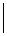 Chapter 61 Articles of apparel and clothing accessories, knitted or crocheted:Harmonized SystemQualifying operationHarmonized SystemDescription of product(Working or processing, carried out on non-originating materials, which confersheadingDescription of product(Working or processing, carried out on non-originating materials, which confersheadingoriginating status)originating status)(1)(2)(3)Chapter 1Live animalsAll the animals of Chapter 1 are wholly obtainedChapter 2Meat and edible meat offalManufacture in which all the meat and edible meat offal in the products ofthis chapter is wholly obtainedex Chapter 3Fish  and  crustaceans,  molluscs  and  other  aquaticFish  and  crustaceans,  molluscs  and  other  aquaticAll  fish  and  crustaceans, molluscs  and  other  aquatic  invertebrates  areinvertebrates, except for:wholly obtained0304Fish  fillets  and  other  fish  meat  (whether  or  notFish  fillets  and  other  fish  meat  (whether  or  notManufacture in which all the materials of Chapter 3 used are whollyminced), fresh, chilled of frozenobtained0305Fish, dried, salted or in brine; smoked fish, whetherFish, dried, salted or in brine; smoked fish, whetherManufacture in which all the materials of Chapter 3 used are whollyor not cooked before or during the smoking process;or not cooked before or during the smoking process;obtainedflours,  meals  and  pellets  of  fish,  fit  for  humanflours,  meals  and  pellets  of  fish,  fit  for  humanconsumptionex 0306Crustaceans, whether in shell or not, dried, salted orCrustaceans, whether in shell or not, dried, salted orManufacture in which all the materials of Chapter 3 used are whollyin brine; crustaceans, in shell, cooked by steaming orin brine; crustaceans, in shell, cooked by steaming orobtainedby boiling in water, whether or not chilled, frozen,by boiling in water, whether or not chilled, frozen,dried, salted or in brine; flours, meals and pellets ofdried, salted or in brine; flours, meals and pellets ofcrustaceans, fit for human consumptionex 0307Molluscs, whether in shell or not, dried, salted or inMolluscs, whether in shell or not, dried, salted or inManufacture in which all the materials of Chapter 3 used are whollybrine;  aquatic  invertebrates  other  than  crustaceansbrine;  aquatic  invertebrates  other  than  crustaceansobtainedand  molluscs,  dried,  salted  or  in  brine;flours,meals  and  pellets  of  aquatic  invertebratesotherthan crustaceans, fit for human consumptionChapter 4Dairy  produce;  birds’  eggs;  natural  honey;  edibleDairy  produce;  birds’  eggs;  natural  honey;  edibleManufacture in which:products of animal origin, not elsewhere specifiedproducts of animal origin, not elsewhere specified— all the materials of Chapter 4 used are wholly obtained; andor included;— all the materials of Chapter 4 used are wholly obtained; and— the weight of sugar ( 1) used does not exceed 40 % of the weight of thefinal productex Chapter 5Products of animal origin, not elsewhere specified orProducts of animal origin, not elsewhere specified orManufacture from materials of any headingincluded, except for:ex 0511 91Inedible fish eggs and roesAll the eggs and roes are wholly obtainedChapter 6Live trees and other plants; bulbs, roots and the like;Live trees and other plants; bulbs, roots and the like;Manufacture in which all the materials of Chapter 6 used are whollycut flowers and ornamental foliageobtainedChapter 7Edible vegetables and certain roots and tubersManufacture in which all the materials of Chapter 7 used are whollyobtainedChapter 8Edible fruit and nuts; peel of citrus fruits or melonsEdible fruit and nuts; peel of citrus fruits or melonsManufacture in which:— all the fruit, nuts and peels of citrus fruits or melons of Chapter 8 usedare wholly obtained, and— the weight of sugar ( 1) used does not exceed 40 % of the weight of thefinal productChapter 9Coffee, tea, maté and spices;Manufacture from materials of any headingChapter 10Chapter 10Chapter 10CerealsCerealsManufacture in which all the materials of Chapter 10 used are whollyManufacture in which all the materials of Chapter 10 used are whollyobtainedex Chapter 11ex Chapter 11ex Chapter 11Products  of  the  milling  industry;  malt;  starches;Products  of  the  milling  industry;  malt;  starches;Products  of  the  milling  industry;  malt;  starches;Manufacture in which all the materials of Chapters 10 and 11, headingsManufacture in which all the materials of Chapters 10 and 11, headingsinulin; wheat gluten; except for:inulin; wheat gluten; except for:inulin; wheat gluten; except for:0701 and 2303, and sub-heading 0710 10 used are wholly obtained0701 and 2303, and sub-heading 0710 10 used are wholly obtainedex 1106ex 1106Flour,  meal  and  powder  of  the  dried,  shelledFlour,  meal  and  powder  of  the  dried,  shelledFlour,  meal  and  powder  of  the  dried,  shelledDrying and milling of leguminous vegetables of heading 0708Drying and milling of leguminous vegetables of heading 0708leguminous vegetables of heading 0713leguminous vegetables of heading 0713leguminous vegetables of heading 0713Chapter 12Chapter 12Chapter 12Oil seeds and oleaginous fruits; miscellaneous grains,Oil seeds and oleaginous fruits; miscellaneous grains,Oil seeds and oleaginous fruits; miscellaneous grains,Manufacture from materials of any heading, except that ofthe productseeds and fruit; industrial or medicinal plants; strawseeds and fruit; industrial or medicinal plants; strawseeds and fruit; industrial or medicinal plants; strawand fodderand fodderChapter 13Chapter 13Chapter 13Lac;  gums,  resins  and  other  vegetable  saps  andLac;  gums,  resins  and  other  vegetable  saps  andLac;  gums,  resins  and  other  vegetable  saps  andManufacture  from  materials  of  any  heading,  in  which  the  weight  ofManufacture  from  materials  of  any  heading,  in  which  the  weight  ofextractsextractssugar ( 1 ) used does not exceed 40 % of the weight of the final productsugar ( 1 ) used does not exceed 40 % of the weight of the final productChapter 14Chapter 14Chapter 14Vegetable plaiting materials; vegetable products notVegetable plaiting materials; vegetable products notVegetable plaiting materials; vegetable products notManufacture from materials of any headingelsewhere specified or includedelsewhere specified or includedelsewhere specified or includedex Chapter 15ex Chapter 15ex Chapter 15Animal or vegetable fats and oils and their cleavageAnimal or vegetable fats and oils and their cleavageAnimal or vegetable fats and oils and their cleavageManufacture from materials of any sub-heading, except that of the productManufacture from materials of any sub-heading, except that of the productproducts; prepared edible fats; animal or vegetableproducts; prepared edible fats; animal or vegetableproducts; prepared edible fats; animal or vegetablewaxes; except for:waxes; except for:1501 to 15041501 to 15041501 to 1504Fats from pig, poultry, bovine, sheep or goat, fish,Fats from pig, poultry, bovine, sheep or goat, fish,Fats from pig, poultry, bovine, sheep or goat, fish,Manufacture from materials of any heading except that ofthe productetcetc1505,1505,1506Wool grease and fatty substances derived therefromWool grease and fatty substances derived therefromWool grease and fatty substances derived therefromManufacture from materials of any headingand 1520and 1520(including lanolin). Other animal fats and oils and(including lanolin). Other animal fats and oils and(including lanolin). Other animal fats and oils andtheir  fractions,  whether  or  not  refined,  but  nottheir  fractions,  whether  or  not  refined,  but  nottheir  fractions,  whether  or  not  refined,  but  notchemically   modified..chemically   modified..Glycerol,   crude;   glycerolwaters and glycerol lyes.waters and glycerol lyes.1509 and 15101509 and 15101509 and 1510Olive oil and its fractionsOlive oil and its fractionsOlive oil and its fractionsManufacture in which all the vegetable materials used are wholly obtainedManufacture in which all the vegetable materials used are wholly obtained1516 and 15171516 and 15171516 and 1517Animal or vegetable fats and oils and their fractions,Animal or vegetable fats and oils and their fractions,Animal or vegetable fats and oils and their fractions,Manufacture from materials of any heading, except that of the product, inManufacture from materials of any heading, except that of the product, inpartly  or  wholly  hydrogenated,  inter-esterified,  re-partly  or  wholly  hydrogenated,  inter-esterified,  re-partly  or  wholly  hydrogenated,  inter-esterified,  re-which the weight of all the materials of Chapter 4 used does not exceedwhich the weight of all the materials of Chapter 4 used does not exceedesterified or elaidinised, whether or not refined, butesterified or elaidinised, whether or not refined, butesterified or elaidinised, whether or not refined, but40 % of the weight of the final productnot further preparednot further preparedMargarine; edible mixtures or preparations of animalMargarine; edible mixtures or preparations of animalMargarine; edible mixtures or preparations of animalor vegetable fats or oils or of fractions of differentor vegetable fats or oils or of fractions of differentor vegetable fats or oils or of fractions of differentfats or oils of this Chapter, other than edible fats orfats or oils of this Chapter, other than edible fats orfats or oils of this Chapter, other than edible fats oroils or their fractions of heading 1516oils or their fractions of heading 1516oils or their fractions of heading 1516Chapter 16Chapter 16Chapter 16Preparations  of  meat,  of  fish  or  of  crustaceans,Preparations  of  meat,  of  fish  or  of  crustaceans,Preparations  of  meat,  of  fish  or  of  crustaceans,Manufacture:molluscs or other aquatic invertebratesmolluscs or other aquatic invertebratesmolluscs or other aquatic invertebrates— from materials of any heading, except meat and edible meat offal of— from materials of any heading, except meat and edible meat offal of— from materials of any heading, except meat and edible meat offal of— from materials of any heading, except meat and edible meat offal ofChapter 2 and materials of Chapter 16 obtained from meat and edibleChapter 2 and materials of Chapter 16 obtained from meat and ediblemeat offal of Chapter 2, and— in which all the materials of Chapter 3 and materials of Chapter 16— in which all the materials of Chapter 3 and materials of Chapter 16obtained from fish and crustaceans, molluscs and other aquatic invert­obtained from fish and crustaceans, molluscs and other aquatic invert­ebrates of Chapter 3 used are wholly obtainedex Chapter 17ex Chapter 17ex Chapter 17Sugars and sugar confectionery; except for:Sugars and sugar confectionery; except for:Sugars and sugar confectionery; except for:Manufacture from materials of any heading, except that of the productManufacture from materials of any heading, except that of the productex 1702ex 1702Other sugars, including chemically pure lactose andOther sugars, including chemically pure lactose andOther sugars, including chemically pure lactose andManufacture from materials of any heading, except that of the product, inManufacture from materials of any heading, except that of the product, inglucose, in solid form; sugar syrups; artificial honey,glucose, in solid form; sugar syrups; artificial honey,glucose, in solid form; sugar syrups; artificial honey,which the weight of the materials of headings 1101 to 1108, 1701 andwhich the weight of the materials of headings 1101 to 1108, 1701 andwhether or not mixed with natural honey; caramelwhether or not mixed with natural honey; caramelwhether or not mixed with natural honey; caramel1703 used does not exceed 30 % of the weight of the final product1703 used does not exceed 30 % of the weight of the final productex 1702ex 1702Chemically pure maltose and fructoseChemically pure maltose and fructoseChemically pure maltose and fructoseManufacture from materials of any heading including other materials ofManufacture from materials of any heading including other materials ofheading 17021704Sugar confectionery (including white chocolate), notSugar confectionery (including white chocolate), notSugar confectionery (including white chocolate), notSugar confectionery (including white chocolate), notManufacture from materials of any heading, except that of the product, inManufacture from materials of any heading, except that of the product, incontaining cocoacontaining cocoacontaining cocoawhich:— the individual weight of sugar (1 ) and of the materials of Chapter 4— the individual weight of sugar (1 ) and of the materials of Chapter 4used does not exceed 40 % of the weight of the final product, andused does not exceed 40 % of the weight of the final product, and— the total combined weight of sugar ( 1 ) and the materials of Chapter 4— the total combined weight of sugar ( 1 ) and the materials of Chapter 4used does not exceed 60 % of the weight of final productused does not exceed 60 % of the weight of final productChapter 18Cocoa and cocoa preparationsCocoa and cocoa preparationsCocoa and cocoa preparationsManufacture from materials of any heading, except that of the product, inManufacture from materials of any heading, except that of the product, inwhich— the individual weight of sugar (1 ) and of the materials of Chapter 4— the individual weight of sugar (1 ) and of the materials of Chapter 4used does not exceed 40 % of the weight of the final product, andused does not exceed 40 % of the weight of the final product, and— the total combined weight of sugar ( 1 ) and the materials of Chapter 4— the total combined weight of sugar ( 1 ) and the materials of Chapter 4used does not exceed 60 % of the weight of final productused does not exceed 60 % of the weight of final productChapter 19Preparations  of  cereals,  flour,  starch  or  milk;Preparations  of  cereals,  flour,  starch  or  milk;Preparations  of  cereals,  flour,  starch  or  milk;Preparations  of  cereals,  flour,  starch  or  milk;Manufacture from materials of any heading, except that of the product, inManufacture from materials of any heading, except that of the product, inpastrycooks’ productspastrycooks’ productspastrycooks’ productswhich:— the weight of the materials of Chapters 2, 3 and 16 used does not— the weight of the materials of Chapters 2, 3 and 16 used does notexceed 20 % of the weight of the final product, and— the weight of the materials of headings 1006 and 1101 to 1108 used— the weight of the materials of headings 1006 and 1101 to 1108 useddoes not exceed 20 % of the weight of the final product, anddoes not exceed 20 % of the weight of the final product, and— the individual weight of sugar (1 ) and of the materials of Chapter 4— the individual weight of sugar (1 ) and of the materials of Chapter 4used does not exceed 40 % of the weight of the final product, andused does not exceed 40 % of the weight of the final product, and— the total combined weight of sugar ( 1 ) and the materials of Chapter 4— the total combined weight of sugar ( 1 ) and the materials of Chapter 4used does not exceed 60 % of the weight of final productused does not exceed 60 % of the weight of final productex Chapter 20Preparations of vegetables, fruit, nuts or other partsPreparations of vegetables, fruit, nuts or other partsPreparations of vegetables, fruit, nuts or other partsPreparations of vegetables, fruit, nuts or other partsManufacture from materials of any heading, except that of the product, inManufacture from materials of any heading, except that of the product, inof plants; except for:of plants; except for:of plants; except for:which the weight of sugar (1 ) used does not exceed 40 % of the weight ofwhich the weight of sugar (1 ) used does not exceed 40 % of the weight ofthe final product2002 and 2003Tomatoes,  mushrooms  and  truffles  prepared  orTomatoes,  mushrooms  and  truffles  prepared  orTomatoes,  mushrooms  and  truffles  prepared  orTomatoes,  mushrooms  and  truffles  prepared  orManufacture in which all the materials of Chapters 7 and 8 used areManufacture in which all the materials of Chapters 7 and 8 used arepreserved otherwise than by vinegar of acetic acidpreserved otherwise than by vinegar of acetic acidpreserved otherwise than by vinegar of acetic acidpreserved otherwise than by vinegar of acetic acidwholly obtainedex Chapter 21Miscellaneous edible preparations; except for:Miscellaneous edible preparations; except for:Miscellaneous edible preparations; except for:Miscellaneous edible preparations; except for:Manufacture from materials of any heading, except that of the product, inManufacture from materials of any heading, except that of the product, inwhich:— the individual weight of sugar (1 ) and of the materials of Chapter 4— the individual weight of sugar (1 ) and of the materials of Chapter 4used does not exceed 40 % of the weight of the final product, andused does not exceed 40 % of the weight of the final product, and— the total combined weight of sugar ( 1 ) and the materials of Chapter 4— the total combined weight of sugar ( 1 ) and the materials of Chapter 4used does not exceed 60 % of the weight of final productused does not exceed 60 % of the weight of final product2103Sauces and preparations therefore; mixed condimentsSauces and preparations therefore; mixed condimentsSauces and preparations therefore; mixed condimentsSauces and preparations therefore; mixed condimentsand mixed seasonings; mustard flour and meal andand mixed seasonings; mustard flour and meal andand mixed seasonings; mustard flour and meal andand mixed seasonings; mustard flour and meal andprepared mustard:prepared mustard:prepared mustard:–Sauces   and   preparationsSauces   and   preparationstherefore;   mixedManufacture from materials of any heading, except that of the product.Manufacture from materials of any heading, except that of the product.condiments and mixed seasoningscondiments and mixed seasoningscondiments and mixed seasoningsHowever, mustard flour or meal or prepared mustard may be usedHowever, mustard flour or meal or prepared mustard may be used–Mustard flour and meal and prepared mustardMustard flour and meal and prepared mustardMustard flour and meal and prepared mustardManufacture from materials of any headingChapter 22Beverages, spirits and vinegarBeverages, spirits and vinegarBeverages, spirits and vinegarManufacture from materials of any heading, except that of the product andManufacture from materials of any heading, except that of the product andheadings 2207 and 2208, in which:— all the materials of sub-headings 0806 10, 2009 61, 2009 69 used are— all the materials of sub-headings 0806 10, 2009 61, 2009 69 used arewholly obtained, and— the individual weight of sugar (1 ) and of the materials of Chapter 4— the individual weight of sugar (1 ) and of the materials of Chapter 4used does not exceed 40 % of the weight of the final product, andused does not exceed 40 % of the weight of the final product, and— the total combined weight of sugar ( 1 ) and the materials of Chapter 4— the total combined weight of sugar ( 1 ) and the materials of Chapter 4used does not exceed 60 % of the weight of final productused does not exceed 60 % of the weight of final productex Chapter 23ex Chapter 23Residues  and  waste  from  the  food  industries;Residues  and  waste  from  the  food  industries;Residues  and  waste  from  the  food  industries;Manufacture from materials of any heading, except that oftheproductprepared animal fodder; except for:prepared animal fodder; except for:prepared animal fodder; except for:ex 2303ex 2303Residues of starch manufactureResidues of starch manufactureResidues of starch manufactureManufacture from materials of any heading, except that of the product, inManufacture from materials of any heading, except that of the product, inManufacture from materials of any heading, except that of the product, inwhich the weight of the materials of Chapter 10 used does not exceedwhich the weight of the materials of Chapter 10 used does not exceedwhich the weight of the materials of Chapter 10 used does not exceed20 % of the weight of the final product23092309Preparations of a kind used in animal feedingPreparations of a kind used in animal feedingPreparations of a kind used in animal feedingManufacture from materials of any heading, except that of the product, inManufacture from materials of any heading, except that of the product, inManufacture from materials of any heading, except that of the product, inwhich:— all the materials of Chapters 2 and 3 used are wholly obtained, and— all the materials of Chapters 2 and 3 used are wholly obtained, and— all the materials of Chapters 2 and 3 used are wholly obtained, and— the weight of materials of Chapter 10 and 11 and headings 2302 and— the weight of materials of Chapter 10 and 11 and headings 2302 and— the weight of materials of Chapter 10 and 11 and headings 2302 and2303 used does not exceed 20 % of the weight of the final product,2303 used does not exceed 20 % of the weight of the final product,2303 used does not exceed 20 % of the weight of the final product,and— the individual weight of sugar ( 1) ) and of the materials of Chapter 4— the individual weight of sugar ( 1) ) and of the materials of Chapter 4— the individual weight of sugar ( 1) ) and of the materials of Chapter 4used does not exceed 40 % of the weight of the final product, andused does not exceed 40 % of the weight of the final product, andused does not exceed 40 % of the weight of the final product, and— the total combined weight of sugar and the materials of Chapter 4— the total combined weight of sugar and the materials of Chapter 4— the total combined weight of sugar and the materials of Chapter 4used does not exceed 60 % of the weight of final productused does not exceed 60 % of the weight of final productex Chapter 24ex Chapter 24Tobacco  and  manufactured  tobacco  substitutes;Tobacco  and  manufactured  tobacco  substitutes;Tobacco  and  manufactured  tobacco  substitutes;Manufacture  from  materials  of  any  heading  in  which  the  weight  ofManufacture  from  materials  of  any  heading  in  which  the  weight  ofManufacture  from  materials  of  any  heading  in  which  the  weight  ofexcept for:except for:materials of Chapter 24 used does not exceed 30 % of the total weightmaterials of Chapter 24 used does not exceed 30 % of the total weightmaterials of Chapter 24 used does not exceed 30 % of the total weightof materials of Chapter 24 used24012401Unmanufactured tobacco; tobacco refuseUnmanufactured tobacco; tobacco refuseUnmanufactured tobacco; tobacco refuseAll unmanufactured tobacco and tobacco refuse of Chapter 24 is whollyAll unmanufactured tobacco and tobacco refuse of Chapter 24 is whollyAll unmanufactured tobacco and tobacco refuse of Chapter 24 is whollyobtained24022402Cigars, cheroots, cigarillos and cigarettes, of tobaccoCigars, cheroots, cigarillos and cigarettes, of tobaccoCigars, cheroots, cigarillos and cigarettes, of tobaccoManufacture from materials of any heading, except that of the product andManufacture from materials of any heading, except that of the product andManufacture from materials of any heading, except that of the product andor of tobacco substitutesor of tobacco substitutesof heading 2403, and in which the weight of materials of heading 2401of heading 2403, and in which the weight of materials of heading 2401of heading 2403, and in which the weight of materials of heading 2401used does not exceed 50 % of the total weight of materials of headingused does not exceed 50 % of the total weight of materials of headingused does not exceed 50 % of the total weight of materials of heading2401 usedex Chapter 25ex Chapter 25Salt; sulphur; earths and stone; plastering materials,Salt; sulphur; earths and stone; plastering materials,Salt; sulphur; earths and stone; plastering materials,Manufacture from materials of any heading, except that oftheproductlime and cement; except for:lime and cement; except for:ororManufacture in which the value of all the materials used does not exceedManufacture in which the value of all the materials used does not exceedManufacture in which the value of all the materials used does not exceed70 % of the ex-works price of the productex 2519ex 2519Crushed natural magnesium carbonate (magnesite),Crushed natural magnesium carbonate (magnesite),Crushed natural magnesium carbonate (magnesite),Manufacture from materials of any heading, except that of the product.Manufacture from materials of any heading, except that of the product.Manufacture from materials of any heading, except that of the product.in  hermetically-sealed  containers,  and  magnesiumin  hermetically-sealed  containers,  and  magnesiumin  hermetically-sealed  containers,  and  magnesiumHowever, natural magnesium carbonate (magnesite) may be usedHowever, natural magnesium carbonate (magnesite) may be usedHowever, natural magnesium carbonate (magnesite) may be usedoxide,  whether  or  not  pure,  other  than  fusedoxide,  whether  or  not  pure,  other  than  fusedoxide,  whether  or  not  pure,  other  than  fusedmagnesia or dead-burned (sintered) magnesiamagnesia or dead-burned (sintered) magnesiamagnesia or dead-burned (sintered) magnesiaChapter 26Chapter 26Ores, slag and ashOres, slag and ashManufacture from materials of any heading, except that of the productManufacture from materials of any heading, except that of the productManufacture from materials of any heading, except that of the productex Chapter 27ex Chapter 27Mineral  fuels,  mineral  oils  and  products  of  theirMineral  fuels,  mineral  oils  and  products  of  theirMineral  fuels,  mineral  oils  and  products  of  theirManufacture from materials of any heading, except that oftheproductdistillation;  bituminous  substances;  mineral  waxes,distillation;  bituminous  substances;  mineral  waxes,distillation;  bituminous  substances;  mineral  waxes,orexcept for:except for:orManufacture in which the value of all the materials used does not exceedManufacture in which the value of all the materials used does not exceedManufacture in which the value of all the materials used does not exceed70 % of the ex-works price of the productex 2707ex 2707Oils   in   which   the   weight   of   the   aromaticOils   in   which   the   weight   of   the   aromaticOils   in   which   the   weight   of   the   aromaticOperations of refining and/or one or more specific process(es) (2 )Operations of refining and/or one or more specific process(es) (2 )Operations of refining and/or one or more specific process(es) (2 )constituents  exceeds  that  of  the  non-aromaticconstituents  exceeds  that  of  the  non-aromaticconstituents  exceeds  that  of  the  non-aromaticorconstituents,  being  oils  similar  to  mineral  oilsconstituents,  being  oils  similar  to  mineral  oilsconstituents,  being  oils  similar  to  mineral  oilsorobtained  by  distillation  ofobtained  by  distillation  ofhigh  temperature  coalOther operations in which all the materials used are classified within aOther operations in which all the materials used are classified within aOther operations in which all the materials used are classified within atar, of which more than 65 % by volume distils attar, of which more than 65 % by volume distils attar, of which more than 65 % by volume distils atOther operations in which all the materials used are classified within aOther operations in which all the materials used are classified within aOther operations in which all the materials used are classified within aa temperature of up to 250 °C (including mixtures ofa temperature of up to 250 °C (including mixtures ofa temperature of up to 250 °C (including mixtures ofheading other than that of the product. However, materials of the sameheading other than that of the product. However, materials of the sameheading other than that of the product. However, materials of the samepetroleum spirit and benzole), for use as power orpetroleum spirit and benzole), for use as power orpetroleum spirit and benzole), for use as power orheading as the product may be used, provided that their total value doesheading as the product may be used, provided that their total value doesheading as the product may be used, provided that their total value doesheating fuelsheating fuelsnot exceed 50 % of the ex-works price of the product27102710Petroleum oils and oils obtained from bituminousPetroleum oils and oils obtained from bituminousPetroleum oils and oils obtained from bituminousPetroleum oils and oils obtained from bituminousPetroleum oils and oils obtained from bituminousPetroleum oils and oils obtained from bituminousOperations of refining and/or one or more specific process(es) (3 )Operations of refining and/or one or more specific process(es) (3 )Operations of refining and/or one or more specific process(es) (3 )Operations of refining and/or one or more specific process(es) (3 )Operations of refining and/or one or more specific process(es) (3 )Operations of refining and/or one or more specific process(es) (3 )Operations of refining and/or one or more specific process(es) (3 )materials,  other  than   crude;  preparations  notmaterials,  other  than   crude;  preparations  notmaterials,  other  than   crude;  preparations  notmaterials,  other  than   crude;  preparations  notmaterials,  other  than   crude;  preparations  notmaterials,  other  than   crude;  preparations  notorelsewhere  specified  or  included,  containing  byelsewhere  specified  or  included,  containing  byelsewhere  specified  or  included,  containing  byelsewhere  specified  or  included,  containing  byelsewhere  specified  or  included,  containing  byelsewhere  specified  or  included,  containing  byorweight 70 % or more of petroleum oils or of oilsweight 70 % or more of petroleum oils or of oilsweight 70 % or more of petroleum oils or of oilsweight 70 % or more of petroleum oils or of oilsweight 70 % or more of petroleum oils or of oilsweight 70 % or more of petroleum oils or of oilsOther operations in which all theOther operations in which all theOther operations in which all theOther operations in which all theOther operations in which all thematerials used are classified within amaterials used are classified within aobtained from bituminous materials, these oils beingobtained from bituminous materials, these oils beingobtained from bituminous materials, these oils beingobtained from bituminous materials, these oils beingobtained from bituminous materials, these oils beingobtained from bituminous materials, these oils beingOther operations in which all theOther operations in which all theOther operations in which all theOther operations in which all theOther operations in which all thematerials used are classified within amaterials used are classified within athe basic constituents of the preparations; waste oilsthe basic constituents of the preparations; waste oilsthe basic constituents of the preparations; waste oilsthe basic constituents of the preparations; waste oilsthe basic constituents of the preparations; waste oilsthe basic constituents of the preparations; waste oilsheading other than that of the product. However, materials of the sameheading other than that of the product. However, materials of the sameheading other than that of the product. However, materials of the sameheading other than that of the product. However, materials of the sameheading other than that of the product. However, materials of the sameheading other than that of the product. However, materials of the sameheading other than that of the product. However, materials of the sameheading as the product may be used, provided that their total value doesheading as the product may be used, provided that their total value doesheading as the product may be used, provided that their total value doesheading as the product may be used, provided that their total value doesheading as the product may be used, provided that their total value doesheading as the product may be used, provided that their total value doesheading as the product may be used, provided that their total value doesnot exceed 50 % of the ex-works price of the productnot exceed 50 % of the ex-works price of the productnot exceed 50 % of the ex-works price of the productnot exceed 50 % of the ex-works price of the productnot exceed 50 % of the ex-works price of the productnot exceed 50 % of the ex-works price of the productnot exceed 50 % of the ex-works price of the product27112711Petroleum gases and other gaseous hydrocarbonsPetroleum gases and other gaseous hydrocarbonsPetroleum gases and other gaseous hydrocarbonsPetroleum gases and other gaseous hydrocarbonsPetroleum gases and other gaseous hydrocarbonsPetroleum gases and other gaseous hydrocarbonsOperations of refining and/or one or more specific process(es) (3 )Operations of refining and/or one or more specific process(es) (3 )Operations of refining and/or one or more specific process(es) (3 )Operations of refining and/or one or more specific process(es) (3 )Operations of refining and/or one or more specific process(es) (3 )Operations of refining and/or one or more specific process(es) (3 )Operations of refining and/or one or more specific process(es) (3 )orOther operations in which all the materials used are classified within aOther operations in which all the materials used are classified within aOther operations in which all the materials used are classified within aOther operations in which all the materials used are classified within aOther operations in which all the materials used are classified within aOther operations in which all the materials used are classified within aOther operations in which all the materials used are classified within aheading other than that of the product. However, materials of the sameheading other than that of the product. However, materials of the sameheading other than that of the product. However, materials of the sameheading other than that of the product. However, materials of the sameheading other than that of the product. However, materials of the sameheading other than that of the product. However, materials of the sameheading other than that of the product. However, materials of the sameheading as the product may be used, provided that their total value doesheading as the product may be used, provided that their total value doesheading as the product may be used, provided that their total value doesheading as the product may be used, provided that their total value doesheading as the product may be used, provided that their total value doesheading as the product may be used, provided that their total value doesheading as the product may be used, provided that their total value doesnot exceed 50 % of the ex-works price of the productnot exceed 50 % of the ex-works price of the productnot exceed 50 % of the ex-works price of the productnot exceed 50 % of the ex-works price of the productnot exceed 50 % of the ex-works price of the productnot exceed 50 % of the ex-works price of the productnot exceed 50 % of the ex-works price of the product27122712Petroleum   jelly;   paraffin   wax,   microcrystallinePetroleum   jelly;   paraffin   wax,   microcrystallinePetroleum   jelly;   paraffin   wax,   microcrystallinePetroleum   jelly;   paraffin   wax,   microcrystallinePetroleum   jelly;   paraffin   wax,   microcrystallinePetroleum   jelly;   paraffin   wax,   microcrystallineOperations of refining and/or one or more specific process(es) (3 )Operations of refining and/or one or more specific process(es) (3 )Operations of refining and/or one or more specific process(es) (3 )Operations of refining and/or one or more specific process(es) (3 )Operations of refining and/or one or more specific process(es) (3 )Operations of refining and/or one or more specific process(es) (3 )Operations of refining and/or one or more specific process(es) (3 )petroleum  wax,  slack  wax,  ozokerite,  lignite  wax,petroleum  wax,  slack  wax,  ozokerite,  lignite  wax,petroleum  wax,  slack  wax,  ozokerite,  lignite  wax,petroleum  wax,  slack  wax,  ozokerite,  lignite  wax,petroleum  wax,  slack  wax,  ozokerite,  lignite  wax,petroleum  wax,  slack  wax,  ozokerite,  lignite  wax,orpeat   wax,peat   wax,other   mineral   waxes,  and   similarother   mineral   waxes,  and   similarother   mineral   waxes,  and   similarother   mineral   waxes,  and   similarorproducts  obtained  by  synthesis  or  by  otherproducts  obtained  by  synthesis  or  by  otherproducts  obtained  by  synthesis  or  by  otherproducts  obtained  by  synthesis  or  by  otherproducts  obtained  by  synthesis  or  by  otherproducts  obtained  by  synthesis  or  by  otherOther operations in which all theOther operations in which all theOther operations in which all theOther operations in which all theOther operations in which all thematerials used are classified within amaterials used are classified within aprocesses, whether or not colouredprocesses, whether or not colouredprocesses, whether or not colouredprocesses, whether or not colouredOther operations in which all theOther operations in which all theOther operations in which all theOther operations in which all theOther operations in which all thematerials used are classified within amaterials used are classified within aheading other than that of the product. However, materials of the sameheading other than that of the product. However, materials of the sameheading other than that of the product. However, materials of the sameheading other than that of the product. However, materials of the sameheading other than that of the product. However, materials of the sameheading other than that of the product. However, materials of the sameheading other than that of the product. However, materials of the sameheading as the product may be used, provided that their total value doesheading as the product may be used, provided that their total value doesheading as the product may be used, provided that their total value doesheading as the product may be used, provided that their total value doesheading as the product may be used, provided that their total value doesheading as the product may be used, provided that their total value doesheading as the product may be used, provided that their total value doesnot exceed 50 % of the ex-works price of the productnot exceed 50 % of the ex-works price of the productnot exceed 50 % of the ex-works price of the productnot exceed 50 % of the ex-works price of the productnot exceed 50 % of the ex-works price of the productnot exceed 50 % of the ex-works price of the productnot exceed 50 % of the ex-works price of the product27132713Petroleum  coke,  petroleum  bitumen  and  otherPetroleum  coke,  petroleum  bitumen  and  otherPetroleum  coke,  petroleum  bitumen  and  otherPetroleum  coke,  petroleum  bitumen  and  otherPetroleum  coke,  petroleum  bitumen  and  otherPetroleum  coke,  petroleum  bitumen  and  otherOperations of refining and/or one or more specific process(es) (2 )Operations of refining and/or one or more specific process(es) (2 )Operations of refining and/or one or more specific process(es) (2 )Operations of refining and/or one or more specific process(es) (2 )Operations of refining and/or one or more specific process(es) (2 )Operations of refining and/or one or more specific process(es) (2 )Operations of refining and/or one or more specific process(es) (2 )residues of petroleum oils or of oils obtained fromresidues of petroleum oils or of oils obtained fromresidues of petroleum oils or of oils obtained fromresidues of petroleum oils or of oils obtained fromresidues of petroleum oils or of oils obtained fromresidues of petroleum oils or of oils obtained fromorbituminous materialsbituminous materialsbituminous materialsorOther operations in which all the materials used are classified within aOther operations in which all the materials used are classified within aOther operations in which all the materials used are classified within aOther operations in which all the materials used are classified within aOther operations in which all the materials used are classified within aOther operations in which all the materials used are classified within aOther operations in which all the materials used are classified within aheading other than that of the product. However, materials of the sameheading other than that of the product. However, materials of the sameheading other than that of the product. However, materials of the sameheading other than that of the product. However, materials of the sameheading other than that of the product. However, materials of the sameheading other than that of the product. However, materials of the sameheading other than that of the product. However, materials of the sameheading as the product may be used, provided that their total value doesheading as the product may be used, provided that their total value doesheading as the product may be used, provided that their total value doesheading as the product may be used, provided that their total value doesheading as the product may be used, provided that their total value doesheading as the product may be used, provided that their total value doesheading as the product may be used, provided that their total value doesnot exceed 50 % of the ex-works price of the productnot exceed 50 % of the ex-works price of the productnot exceed 50 % of the ex-works price of the productnot exceed 50 % of the ex-works price of the productnot exceed 50 % of the ex-works price of the productnot exceed 50 % of the ex-works price of the productnot exceed 50 % of the ex-works price of the productex Chapter 28ex Chapter 28InorganicInorganicchemicals;organicorinorganic(a) Least developed countries(a) Least developed countries(a) Least developed countries(a) Least developed countries(a) Least developed countries(b) Other beneficiary countriescompoundscompoundsof   precious  metals,   of   rare-earthof   precious  metals,   of   rare-earthof   precious  metals,   of   rare-earthof   precious  metals,   of   rare-earth(hereinafter “LDCs”)(hereinafter “LDCs”)(hereinafter “LDCs”)(hereinafter “LDCs”)(hereinafter “LDCs”)Manufacture from materials of anymetals,  of  radioactive  elements  or  of  isotopes;metals,  of  radioactive  elements  or  of  isotopes;metals,  of  radioactive  elements  or  of  isotopes;metals,  of  radioactive  elements  or  of  isotopes;metals,  of  radioactive  elements  or  of  isotopes;metals,  of  radioactive  elements  or  of  isotopes;Manufacture from materials of anyexcept for:except for:Manufacture from materials of anyManufacture from materials of anyManufacture from materials of anyManufacture from materials of anyManufacture from materials of anyheading,   except   that   of   theheading,   except   that   of   theheading,   except   that   of   theheading,   except   that   of   theheading,   except   that   of   theheading,   except   that   of   theproduct. However, materials of theproduct.However,However,materials  ofmaterials  ofsame heading as the product maythe same heading as the productthe same heading as the productthe same heading as the productthe same heading as the productthe same heading as the productbe  used,  provided  that  their  totalmay be used, provided that theirmay be used, provided that theirmay be used, provided that theirmay be used, provided that theirmay be used, provided that theirvalue does not exceed 20 % of thetotal value does not exceed 20 %total value does not exceed 20 %total value does not exceed 20 %total value does not exceed 20 %total value does not exceed 20 %ex-works price of the productof  the  ex-works  price  of  theof  the  ex-works  price  of  theof  the  ex-works  price  of  theof  the  ex-works  price  of  theof  the  ex-works  price  of  theorproductororManufacture in which the value ofall  the  materials  used  does  notManufacture in which the value ofManufacture in which the value ofManufacture in which the value ofManufacture in which the value ofManufacture in which the value ofexceed 50 % of the ex-works priceall  the  materials  used  does  notall  the  materials  used  does  notall  the  materials  used  does  notall  the  materials  used  does  notall  the  materials  used  does  notof the productexceed70 %oftheex-worksprice of the productprice of the productprice of the productex 2811ex 2811Sulphur trioxideSulphur trioxideSulphur trioxide(a)LDCsLDCs(b) Other beneficiary countriesManufacture from sulphur dioxideManufacture from sulphur dioxideManufacture from sulphur dioxideManufacture from sulphur dioxideManufacture from sulphur dioxideManufacture from sulphur dioxideororManufacture in which the value ofManufacture in which the value ofManufacture in which the value ofManufacture in which the value ofManufacture in which the value ofManufacture in which the value ofall  the  materials  used  does  notall  the  materials  used  does  notall  the  materials  used  does  notall  the  materials  used  does  notall  the  materials  used  does  notall  the  materials  used  does  notexceed70 %oftheex-worksexceed 50 % of the ex-works priceprice of the productprice of the productprice of the productof the productex 2840ex 2840Sodium perborateSodium perborate(a) LDCs(b) Other beneficiary countries(b) Other beneficiary countriesManufacture from disodium tetra­Manufacture from disodium tetra­Manufacture  from  disodium  tetra­Manufacture  from  disodium  tetra­borate pentahydrateborate pentahydrateborate pentahydrateororManufacture in which the value ofManufacture in which the value ofManufacture in which the value ofManufacture in which the value ofall  the  materials  used  does  notall  the  materials  used  does  notall  the  materials  used  does  notall  the  materials  used  does  notexceed70 %  of  the  ex-worksexceed 50 % of the ex-works priceexceed 50 % of the ex-works priceprice of the productprice of the productof the product28432843Colloidal  precious  metals;  inorganic  or  organicColloidal  precious  metals;  inorganic  or  organicColloidal  precious  metals;  inorganic  or  organicManufacture from materials of any heading, including other materials ofManufacture from materials of any heading, including other materials ofManufacture from materials of any heading, including other materials ofManufacture from materials of any heading, including other materials ofManufacture from materials of any heading, including other materials ofcompounds  of  precious  metals,  whether  or  notcompounds  of  precious  metals,  whether  or  notcompounds  of  precious  metals,  whether  or  notheading 2843heading 2843chemically defined; amalgams of precious metalschemically defined; amalgams of precious metalschemically defined; amalgams of precious metalsex 2852ex 2852–  Mercury compounds of internal ethers and their–  Mercury compounds of internal ethers and their–  Mercury compounds of internal ethers and their(a) LDCs(b) Other beneficiary countries(b) Other beneficiary countrieshalogenated,  sulphonated,  nitrated  or  nitrosatedhalogenated,  sulphonated,  nitrated  or  nitrosatedhalogenated,  sulphonated,  nitrated  or  nitrosatedManufacture from materials of anyManufacture from materials of anyManufacture from materials of anyManufacture from materials of anyderivativesderivativesManufacture from materials of anyManufacture from materials of anyManufacture from materials of anyManufacture from materials of anyheading. However, the value of allheading. However, the value of allheading. However, the value of allheading. However, the value of allthe materials of heading 2909 usedthe materials of heading 2909 usedthe materials of heading 2909 usedthe materials of heading 2909 usedshall not exceed 20 % of the ex-shall not exceed 20 % of the ex-shall  not  exceed  20 %  of  the  ex-shall  not  exceed  20 %  of  the  ex-works price of the productworks price of the productworks price of the productororManufacture in which the value ofManufacture in which the value ofManufacture in which the value ofManufacture in which the value ofall  the  materials  used  does  notall  the  materials  used  does  notall  the  materials  used  does  notall  the  materials  used  does  notexceed70 %  of  the  ex-worksexceed 50 % of the ex-works priceexceed 50 % of the ex-works priceprice of the productprice of the productof the product–  Mercury  compounds  of  nucleic  acids  and  their–  Mercury  compounds  of  nucleic  acids  and  their–  Mercury  compounds  of  nucleic  acids  and  their(a) LDCs(b) Other beneficiary countries(b) Other beneficiary countriessalts,  whether  or  not  chemically  defined;  othersalts,  whether  or  not  chemically  defined;  othersalts,  whether  or  not  chemically  defined;  otherManufacture from materials of anyManufacture from materials of anyManufacture from materials of anyManufacture from materials of anyheterocyclic compoundsheterocyclic compoundsManufacture from materials of anyManufacture from materials of anyManufacture from materials of anyManufacture from materials of anyheading. However, the value of allheading. However, the value of allheading. However, the value of allheading. However, the value of allthe  materials  of  headings  2852,the  materials  of  headings  2852,the  materials  of  headings  2852,the  materials  of  headings  2852,2932, 2933 and 2934 used shall2932, 2933 and 2934 used shall2932,  2933  and  2934  used  shall2932,  2933  and  2934  used  shallnot exceed 20 % of the ex-worksnot exceed 20 % of the ex-worksnot  exceed  20 %  of  the  ex-worksnot  exceed  20 %  of  the  ex-worksprice of the productprice of the productprice of the productororManufacture in which the value ofManufacture in which the value ofManufacture in which the value ofManufacture in which the value ofall  the  materials  used  does  notall  the  materials  used  does  notall  the  materials  used  does  notall  the  materials  used  does  notexceed70 %  of  the  ex-worksexceed 50 % of the ex-works priceexceed 50 % of the ex-works priceprice of the productprice of the productof the productex Chapter 29ex Chapter 29Organic chemicals; except for:Organic chemicals; except for:(a) LDCs(b) Other beneficiary countries(b) Other beneficiary countriesManufacture from materials of anyManufacture from materials of anyManufacture from materials of anyManufacture from materials of anyheading,   except   that   of   theheading,   except   that   of   theheading,   except   thatof   theproduct.However,  materials  ofproduct. However, materials of theproduct. However, materials of thethe same heading as the productthe same heading as the productsame heading as the product maysame heading as the product maymay be used, provided that theirmay be used, provided that theirbe  used,  provided  that  their  totalbe  used,  provided  that  their  totaltotal value does not exceed 20 %total value does not exceed 20 %value does not exceed 20 % of thevalue does not exceed 20 % of theof  the  ex-works  price  of  theof  the  ex-works  price  of  theex-works price of the productex-works price of the productproductororororManufacture in which the value ofManufacture in which the value ofManufacture in which the value ofManufacture in which the value ofManufacture in which the value ofManufacture in which the value ofall  the  materials  used  does  notall  the  materials  used  does  notall  the  materials  used  does  notall  the  materials  used  does  notexceed 50 % of the ex-works priceexceed 50 % of the ex-works priceexceed70 %  of  the  ex-worksof the productprice of the productprice of the productex 2905Metal alcoholates of alcohols of this heading and ofMetal alcoholates of alcohols of this heading and ofMetal alcoholates of alcohols of this heading and of(a) LDCs(a) LDCs(b) Other beneficiary countriesethanol; except for:ethanol; except for:Manufacture from materials of anyManufacture from materials of anyManufacture from materials of anyManufacture from materials of anyManufacture from materials of anyManufacture from materials of anyManufacture from materials of anyManufacture from materials of anyheading,includingother materialsheading,  including  other  materialsof heading 2905. However, metalof heading 2905. However, metalof heading 2905. However, metalof  heading  2905.  However,  metalalcoholates of this heading may bealcoholates of this heading may bealcoholates of this heading may bealcoholates of this heading may beused, provided that their total valueused, provided that their total valueused, provided that their total valueused, provided that their total valuedoes not exceed 20 % of the ex-does not exceed 20 % of the ex-does not exceed 20 % of the ex-does  not  exceed  20 %  of  the  ex-works price of the productworks price of the productworks price of the productworks price of the productororManufacture in which the value ofManufacture in which the value ofManufacture in which the value ofManufacture in which the value ofall  the  materials  used  does  notall  the  materials  used  does  notall  the  materials  used  does  notall  the  materials  used  does  notexceed70 %  of  the  ex-works70 %  of  the  ex-worksexceed 50 % of the ex-works priceprice of the productprice of the productprice of the productof the product2905 43;Mannitol; D-glucitol (sorbitol); GlycerolMannitol; D-glucitol (sorbitol); GlycerolMannitol; D-glucitol (sorbitol); Glycerol(a) LDCs(a) LDCs(b) Other beneficiary countries2905 44;Manufacture from materials of anyManufacture from materials of anyManufacture from materials of anyManufacture from materials of any2905 45Manufacture from materials of anyManufacture from materials of anyManufacture from materials of anyManufacture from materials of any2905 45sub-heading,  except  that  of  thesub-heading,  except  that  of  thesub-heading,  except  that  of  thesub-heading,  except  that  of  thesub-heading,  except  that  of  thesub-heading,  except  that  of  thesub-heading,  except  that  of  thesub-heading,  except  that  of  theproduct.However,materials  ofproduct. However, materials of thethe   same   sub-heading   as   thethe   same   sub-heading   as   thethe   same   sub-heading   as   thesame  sub-heading  as  the  productproduct  may  be  used,  providedproduct  may  be  used,  providedproduct  may  be  used,  providedmay  be  used,  provided  that  theirthat  their  total  value  does  notthat  their  total  value  does  notthat  their  total  value  does  nottotal  value  does  not  exceed  20 %exceed20 %  of  the  ex-works20 %  of  the  ex-worksof the ex-works price of the productprice of the productprice of the productprice of the productororororManufacture in which the value ofManufacture in which the value ofManufacture in which the value ofManufacture in which the value ofManufacture in which the value ofall  the  materials  used  does  notall  the  materials  used  does  notall  the  materials  used  does  notall  the  materials  used  does  notexceed 50 % of the ex-works priceexceed70 %  of  the  ex-works70 %  of  the  ex-worksof the productprice of the productprice of the productprice of the product2915Saturated  acyclic  monocarboxylic  acids  and  theirSaturated  acyclic  monocarboxylic  acids  and  theirSaturated  acyclic  monocarboxylic  acids  and  their(a) LDCs(a) LDCs(b) Other beneficiary countriesanhydrides,  halides,anhydrides,  halides,peroxides  and  peroxyacids;Manufacture from materials of anyManufacture from materials of anyManufacture from materials of anyManufacture from materials of anytheir halogenated, sulphonated, nitrated or nitrosatedtheir halogenated, sulphonated, nitrated or nitrosatedtheir halogenated, sulphonated, nitrated or nitrosatedManufacture from materials of anyManufacture from materials of anyManufacture from materials of anyManufacture from materials of anyderivativesderivativesheading. However, the value of allheading. However, the value of allheading. However, the value of allheading. However, the value of allthe materials of headings 2915 andthe materials of headings 2915 andthe materials of headings 2915 andthe materials of headings 2915 and2916 used shall not exceed 20 %2916 used shall not exceed 20 %2916 used shall not exceed 20 %2916 used shall not exceed 20 % ofof  the  ex-works  price  of  theof  the  ex-works  price  of  theof  the  ex-works  price  of  thethe ex-works price of the productproductororororManufacture in which the value ofManufacture in which the value ofManufacture in which the value ofManufacture in which the value ofManufacture in which the value ofManufacture in which the value ofManufacture in which the value ofManufacture in which the value ofall  the  materials  used  does  notall  the  materials  used  does  notall  the  materials  used  does  notall  the  materials  used  does  notexceed 50 % of the ex-works priceexceed70 %  of  the  ex-works70 %  of  the  ex-worksof the productprice of the productprice of the productprice of the productex 2932–  Internal ethers and their halogenated, sulphonated,–  Internal ethers and their halogenated, sulphonated,–  Internal ethers and their halogenated, sulphonated,(a) LDCs(a) LDCs(b) Other beneficiary countriesnitrated or nitrosated derivativesnitrated or nitrosated derivativesnitrated or nitrosated derivativesManufacture from materials of anyManufacture from materials of anyManufacture from materials of anyManufacture from materials of anyManufacture from materials of anyManufacture from materials of anyManufacture from materials of anyManufacture from materials of anyheading. However, the value of allheading. However, the value of allheading. However, the value of allheading. However, the value of allthe materials of heading 2909 usedthe materials of heading 2909 usedthe materials of heading 2909 usedthe materials of heading 2909 usedshall not exceed 20 % of the ex-shall not exceed 20 % of the ex-shall not exceed 20 % of the ex-shall  not  exceed  20 %  of  the  ex-works price of the productworks price of the productworks price of the productworks price of the productororManufacture in which the value ofManufacture in which the value ofManufacture in which the value ofManufacture in which the value ofall  the  materials  used  does  notall  the  materials  used  does  notall  the  materials  used  does  notall  the  materials  used  does  notexceed70 %  of  the  ex-works70 %  of  the  ex-worksexceed 50 % of the ex-works priceprice of the productprice of the productprice of the productof the product–  Cyclic acetals and internal hemiacetals and their–  Cyclic acetals and internal hemiacetals and their–  Cyclic acetals and internal hemiacetals and their(a) LDCs(b) Other beneficiary countries(b) Other beneficiary countrieshalogenated,  sulphonated,  nitrated  or  nitrosatedhalogenated,  sulphonated,  nitrated  or  nitrosatedhalogenated,  sulphonated,  nitrated  or  nitrosatedManufacture from materials of anyManufacture from materials of anyManufacture from materials of anyManufacture from materials of anyderivativesderivativesManufacture from materials of anyManufacture from materials of anyManufacture from materials of anyManufacture from materials of anyheadingheadingororManufacture in which the value ofManufacture in which the value ofManufacture in which the value ofManufacture in which the value ofall  the  materials  used  does  notall  the  materials  used  does  notall  the  materials  used  does  notall  the  materials  used  does  notexceed70 %  of  the  ex-worksexceed 50 % of the ex-works priceexceed 50 % of the ex-works priceprice of the productprice of the productof the product2933Heterocyclic  compounds  with  nitrogen  hetero-Heterocyclic  compounds  with  nitrogen  hetero-Heterocyclic  compounds  with  nitrogen  hetero-(a) LDCs(b) Other beneficiary countries(b) Other beneficiary countriesatom(s) onlyatom(s) onlyManufacture from materials of anyManufacture from materials of anyManufacture from materials of anyManufacture from materials of anyManufacture from materials of anyManufacture from materials of anyManufacture from materials of anyManufacture from materials of anyheading. However, the value of allheading. However, the value of allheading. However, the value of allheading. However, the value of allthe materials of headings 2932 andthe materials of headings 2932 andthe materials of headings 2932 andthe materials of headings 2932 and2933 used shall not exceed 20 %2933 used shall not exceed 20 %2933 used shall not exceed 20 % of2933 used shall not exceed 20 % ofof  the  ex-works  price  of  theof  the  ex-works  price  of  thethe ex-works price of the productthe ex-works price of the productproductororororManufacture in which the value ofManufacture in which the value ofManufacture in which the value ofManufacture in which the value ofManufacture in which the value ofManufacture in which the value ofall  the  materials  used  does  notall  the  materials  used  does  notall  the  materials  used  does  notall  the  materials  used  does  notexceed 50 % of the ex-works priceexceed 50 % of the ex-works priceexceed70 %  of  the  ex-worksof the productprice of the productprice of the product2934Nucleic  acids  and  their  salts,  whether  or  notNucleic  acids  and  their  salts,  whether  or  notNucleic  acids  and  their  salts,  whether  or  not(a) LDCs(b) Other beneficiary countries(b) Other beneficiary countrieschemically defined; other heterocyclic compoundschemically defined; other heterocyclic compoundschemically defined; other heterocyclic compoundsManufacture from materials of anyManufacture from materials of anyManufacture from materials of anyManufacture from materials of anyManufacture from materials of anyManufacture from materials of anyManufacture from materials of anyManufacture from materials of anyheading. However, the value of allheading. However, the value of allheading. However, the value of allheading. However, the value of allthe  materials  of  headings  2932,the  materials  of  headings  2932,the  materials  of  headings  2932,the  materials  of  headings  2932,2933  and  2934  used  shall  not2933  and  2934  used  shall  not2933  and  2934  used  shall  not2933  and  2934  used  shall  notexceed20 %  of  the  ex-worksexceed 20 % of the ex-works priceexceed 20 % of the ex-works priceprice of the productprice of the productof the productororManufacture in which the value ofManufacture in which the value ofManufacture in which the value ofManufacture in which the value ofall  the  materials  used  does  notall  the  materials  used  does  notall  the  materials  used  does  notall  the  materials  used  does  notexceed70 %  of  the  ex-worksexceed 50 % of the ex-works priceexceed 50 % of the ex-works priceprice of the productprice of the productof the productChapter 30Pharmaceutical productsPharmaceutical productsManufacture from materials of any headingManufacture from materials of any headingManufacture from materials of any headingManufacture from materials of any headingChapter 31FertilisersFertilisers(a) LDCs(b) Other beneficiary countries(b) Other beneficiary countriesManufacture from materials of anyManufacture from materials of anyManufacture from materials of anyManufacture from materials of anyheading,   except   that   of   theheading,   except   that   of   theheading,   except   thatof   theproduct.However,  materials  ofproduct. However, materials of theproduct. However, materials of thethe same heading as the productthe same heading as the productsame heading as the product maysame heading as the product maymay be used, provided that theirmay be used, provided that theirbe  used,  provided  that  their  totalbe  used,  provided  that  their  totaltotal value does not exceed 20 %total value does not exceed 20 %value does not exceed 20 % of thevalue does not exceed 20 % of theof  the  ex-works  price  of  theof  the  ex-works  price  of  theex-works price of the productex-works price of the productproductororororManufacture in which the value ofManufacture in which the value ofManufacture in which the value ofManufacture in which the value ofManufacture in which the value ofManufacture in which the value ofall  the  materials  used  does  notall  the  materials  used  does  notall  the  materials  used  does  notall  the  materials  used  does  notexceed 50 % of the ex-works priceexceed 50 % of the ex-works priceexceed70 %  of  the  ex-worksof the productprice of the productprice of the productChapter 32Chapter 32Tanning  or  dyeing  extracts;  tannins  and  theirTanning  or  dyeing  extracts;  tannins  and  theirTanning  or  dyeing  extracts;  tannins  and  their(a) LDCs(b)Other beneficiary countriesOther beneficiary countriesOther beneficiary countriesOther beneficiary countriesOther beneficiary countriesOther beneficiary countriesOther beneficiary countriesderivatives;  dyes,  pigments  and  other  colouringderivatives;  dyes,  pigments  and  other  colouringderivatives;  dyes,  pigments  and  other  colouringManufacture from materials of anyManufacture from materials of anyManufacture from materials of anyManufacture from materials of anyManufacture from materials of anyManufacture from materials of anyManufacture from materials of anyManufacture from materials of anyManufacture from materials of anyManufacture from materials of anyManufacture from materials of anyManufacture from materials of anyManufacture from materials of anymatter;  paints  and  varnishes;  putty  and  othermatter;  paints  and  varnishes;  putty  and  othermatter;  paints  and  varnishes;  putty  and  otherManufacture from materials of anyManufacture from materials of anyManufacture from materials of anyManufacture from materials of anyManufacture from materials of anyManufacture from materials of anyManufacture from materials of anyManufacture from materials of anyManufacture from materials of anyManufacture from materials of anyManufacture from materials of anyManufacture from materials of anyManufacture from materials of anymastics; inksmastics; inksheading,   except   that   of   theheading,   except   that   of   theheading,   except   that   of   theheading,   except   that   of   theheading,   except   that   of   theheading,heading,exceptexceptthatthatoftheproduct.However,materialsmaterialsofproduct. However, materials of theproduct. However, materials of theproduct. However, materials of theproduct. However, materials of theproduct. However, materials of theproduct. However, materials of theproduct. However, materials of theproduct. However, materials of thethe same heading as the productthe same heading as the productthe same heading as the productthe same heading as the productthe same heading as the productsame heading as the product maysame heading as the product maysame heading as the product maysame heading as the product maysame heading as the product maysame heading as the product maysame heading as the product maysame heading as the product maymay be used, provided that theirmay be used, provided that theirmay be used, provided that theirmay be used, provided that theirmay be used, provided that theirbe  used,  provided  that  their  totalbe  used,  provided  that  their  totalbe  used,  provided  that  their  totalbe  used,  provided  that  their  totalbe  used,  provided  that  their  totalbe  used,  provided  that  their  totalbe  used,  provided  that  their  totalbe  used,  provided  that  their  totaltotal value does not exceed 20 %total value does not exceed 20 %total value does not exceed 20 %total value does not exceed 20 %total value does not exceed 20 %value does not exceed 20 % of thevalue does not exceed 20 % of thevalue does not exceed 20 % of thevalue does not exceed 20 % of thevalue does not exceed 20 % of thevalue does not exceed 20 % of thevalue does not exceed 20 % of thevalue does not exceed 20 % of theof  the  ex-works  price  of  theof  the  ex-works  price  of  theof  the  ex-works  price  of  theof  the  ex-works  price  of  theof  the  ex-works  price  of  theex-works price of the productex-works price of the productex-works price of the productex-works price of the productex-works price of the productex-works price of the productex-works price of the productproductororororManufacture in which the value ofManufacture in which the value ofManufacture in which the value ofManufacture in which the value ofManufacture in which the value ofManufacture in which the value ofManufacture in which the value ofManufacture in which the value ofManufacture in which the value ofManufacture in which the value ofManufacture in which the value ofManufacture in which the value ofManufacture in which the value ofManufacture in which the value ofManufacture in which the value ofManufacture in which the value ofManufacture in which the value ofManufacture in which the value ofManufacture in which the value ofManufacture in which the value ofManufacture in which the value ofall  the  materials  used  does  notall  the  materials  used  does  notall  the  materials  used  does  notall  the  materials  used  does  notall  the  materials  used  does  notall  the  materials  used  does  notall  the  materials  used  does  notall  the  materials  used  does  notall  the  materials  used  does  notall  the  materials  used  does  notall  the  materials  used  does  notall  the  materials  used  does  notall  the  materials  used  does  notexceed 50 % of the ex-works priceexceed 50 % of the ex-works priceexceed 50 % of the ex-works priceexceed 50 % of the ex-works priceexceed 50 % of the ex-works priceexceed 50 % of the ex-works priceexceed 50 % of the ex-works priceexceed 50 % of the ex-works priceexceed70 %  of  the  ex-works70 %  of  the  ex-works70 %  of  the  ex-works70 %  of  the  ex-worksof the productof the productof the productof the productprice of the productprice of the productex Chapter 33ex Chapter 33Essential oils and resinoids; perfumery, cosmetic orEssential oils and resinoids; perfumery, cosmetic orEssential oils and resinoids; perfumery, cosmetic or(a) LDCs(b)Other beneficiary countriesOther beneficiary countriesOther beneficiary countriesOther beneficiary countriesOther beneficiary countriesOther beneficiary countriesOther beneficiary countriestoilet preparations; except for:toilet preparations; except for:Manufacture from materials of anyManufacture from materials of anyManufacture from materials of anyManufacture from materials of anyManufacture from materials of anyManufacture from materials of anyManufacture from materials of anyManufacture from materials of anyManufacture from materials of anyManufacture from materials of anyManufacture from materials of anyManufacture from materials of anyManufacture from materials of anyManufacture from materials of anyManufacture from materials of anyManufacture from materials of anyManufacture from materials of anyManufacture from materials of anyManufacture from materials of anyManufacture from materials of anyManufacture from materials of anyManufacture from materials of anyManufacture from materials of anyManufacture from materials of anyManufacture from materials of anyManufacture from materials of anyheading,   except   that   of   theheading,   except   that   of   theheading,   except   that   of   theheading,   except   that   of   theheading,   except   that   of   theheading,heading,exceptexceptthatthatoftheproduct.However,materialsmaterialsofproduct. However, materials of theproduct. However, materials of theproduct. However, materials of theproduct. However, materials of theproduct. However, materials of theproduct. However, materials of theproduct. However, materials of theproduct. However, materials of thethe same heading as the productthe same heading as the productthe same heading as the productthe same heading as the productthe same heading as the productsame heading as the product maysame heading as the product maysame heading as the product maysame heading as the product maysame heading as the product maysame heading as the product maysame heading as the product maysame heading as the product maymay be used, provided that theirmay be used, provided that theirmay be used, provided that theirmay be used, provided that theirmay be used, provided that theirbe  used,  provided  that  their  totalbe  used,  provided  that  their  totalbe  used,  provided  that  their  totalbe  used,  provided  that  their  totalbe  used,  provided  that  their  totalbe  used,  provided  that  their  totalbe  used,  provided  that  their  totalbe  used,  provided  that  their  totaltotal value does not exceed 20 %total value does not exceed 20 %total value does not exceed 20 %total value does not exceed 20 %total value does not exceed 20 %value does not exceed 20 % of thevalue does not exceed 20 % of thevalue does not exceed 20 % of thevalue does not exceed 20 % of thevalue does not exceed 20 % of thevalue does not exceed 20 % of thevalue does not exceed 20 % of thevalue does not exceed 20 % of theof  the  ex-works  price  of  theof  the  ex-works  price  of  theof  the  ex-works  price  of  theof  the  ex-works  price  of  theof  the  ex-works  price  of  theex-works price of the productex-works price of the productex-works price of the productex-works price of the productex-works price of the productex-works price of the productex-works price of the productproductororororManufacture in which the value ofManufacture in which the value ofManufacture in which the value ofManufacture in which the value ofManufacture in which the value ofManufacture in which the value ofManufacture in which the value ofManufacture in which the value ofManufacture in which the value ofManufacture in which the value ofManufacture in which the value ofManufacture in which the value ofManufacture in which the value ofManufacture in which the value ofManufacture in which the value ofManufacture in which the value ofManufacture in which the value ofManufacture in which the value ofManufacture in which the value ofManufacture in which the value ofManufacture in which the value ofall  the  materials  used  does  notall  the  materials  used  does  notall  the  materials  used  does  notall  the  materials  used  does  notall  the  materials  used  does  notall  the  materials  used  does  notall  the  materials  used  does  notall  the  materials  used  does  notall  the  materials  used  does  notall  the  materials  used  does  notall  the  materials  used  does  notall  the  materials  used  does  notall  the  materials  used  does  notexceed 50 % of the ex-works priceexceed 50 % of the ex-works priceexceed 50 % of the ex-works priceexceed 50 % of the ex-works priceexceed 50 % of the ex-works priceexceed 50 % of the ex-works priceexceed 50 % of the ex-works priceexceed 50 % of the ex-works priceexceed70 %  of  the  ex-works70 %  of  the  ex-works70 %  of  the  ex-works70 %  of  the  ex-worksof the productof the productof the productof the productprice of the productprice of the productex 3301ex 3301Essential oils (terpeneless or not), including concretesEssential oils (terpeneless or not), including concretesEssential oils (terpeneless or not), including concretes(a) LDCs(b)Other beneficiary countriesOther beneficiary countriesOther beneficiary countriesOther beneficiary countriesOther beneficiary countriesOther beneficiary countriesOther beneficiary countriesand   absolutes;   resinoids;   extracted   oleoresins;and   absolutes;   resinoids;   extracted   oleoresins;and   absolutes;   resinoids;   extracted   oleoresins;Manufacture from materials of anyManufacture from materials of anyManufacture from materials of anyManufacture from materials of anyManufacture from materials of anyManufacture from materials of anyManufacture from materials of anyManufacture from materials of anyManufacture from materials of anyManufacture from materials of anyManufacture from materials of anyManufacture from materials of anyManufacture from materials of anyconcentrates of essential oilsconcentrates of essential oilsin fats, in fixed oils,Manufacture from materials of anyManufacture from materials of anyManufacture from materials of anyManufacture from materials of anyManufacture from materials of anyManufacture from materials of anyManufacture from materials of anyManufacture from materials of anyManufacture from materials of anyManufacture from materials of anyManufacture from materials of anyManufacture from materials of anyManufacture from materials of anyin  waxes  or  the  like,  obtained  by  enfleurage  orin  waxes  or  the  like,  obtained  by  enfleurage  orin  waxes  or  the  like,  obtained  by  enfleurage  orheading,  including  materials  of  aheading,  including  materials  of  aheading,  including  materials  of  aheading,  including  materials  of  aheading,  including  materials  of  aheading,heading,exceptexceptthatthatofthemaceration;  terpenic  by-products  of  the  deter­maceration;  terpenic  by-products  of  the  deter­maceration;  terpenic  by-products  of  the  deter­different“group” ( 4 )“group” ( 4 )inthisproduct. However, materials of theproduct. However, materials of theproduct. However, materials of theproduct. However, materials of theproduct. However, materials of theproduct. However, materials of theproduct. However, materials of theproduct. However, materials of thepenation  of  essential  oils;  aqueous  distillates  andpenation  of  essential  oils;  aqueous  distillates  andpenation  of  essential  oils;  aqueous  distillates  andheading.However,materialsmaterialsofsame heading as the product maysame heading as the product maysame heading as the product maysame heading as the product maysame heading as the product maysame heading as the product maysame heading as the product maysame heading as the product mayaqueous solutions of essential oilsaqueous solutions of essential oilsaqueous solutions of essential oilsthe  same  group  as  the  productthe  same  group  as  the  productthe  same  group  as  the  productthe  same  group  as  the  productthe  same  group  as  the  productbe  used,  provided  that  their  totalbe  used,  provided  that  their  totalbe  used,  provided  that  their  totalbe  used,  provided  that  their  totalbe  used,  provided  that  their  totalbe  used,  provided  that  their  totalbe  used,  provided  that  their  totalbe  used,  provided  that  their  totalmay be used, provided that theirmay be used, provided that theirmay be used, provided that theirmay be used, provided that theirmay be used, provided that theirvalue does not exceed 20 % of thevalue does not exceed 20 % of thevalue does not exceed 20 % of thevalue does not exceed 20 % of thevalue does not exceed 20 % of thevalue does not exceed 20 % of thevalue does not exceed 20 % of thevalue does not exceed 20 % of thetotal value does not exceed 20 %total value does not exceed 20 %total value does not exceed 20 %total value does not exceed 20 %total value does not exceed 20 %ex-works price of the productex-works price of the productex-works price of the productex-works price of the productex-works price of the productex-works price of the productex-works price of the productof  the  ex-works  price  of  theof  the  ex-works  price  of  theof  the  ex-works  price  of  theof  the  ex-works  price  of  theof  the  ex-works  price  of  theorproductororManufacture in which the value ofManufacture in which the value ofManufacture in which the value ofManufacture in which the value ofManufacture in which the value ofManufacture in which the value ofManufacture in which the value ofManufacture in which the value ofall  the  materials  used  does  notall  the  materials  used  does  notall  the  materials  used  does  notall  the  materials  used  does  notall  the  materials  used  does  notall  the  materials  used  does  notall  the  materials  used  does  notall  the  materials  used  does  notManufacture in which the value ofManufacture in which the value ofManufacture in which the value ofManufacture in which the value ofManufacture in which the value ofexceed 50 % of the ex-works priceexceed 50 % of the ex-works priceexceed 50 % of the ex-works priceexceed 50 % of the ex-works priceexceed 50 % of the ex-works priceexceed 50 % of the ex-works priceexceed 50 % of the ex-works priceexceed 50 % of the ex-works priceall  the  materials  used  does  notall  the  materials  used  does  notall  the  materials  used  does  notall  the  materials  used  does  notall  the  materials  used  does  notof the productof the productof the productof the productexceed70 %  of  the  ex-works70 %  of  the  ex-works70 %  of  the  ex-works70 %  of  the  ex-worksprice of the productprice of the productex Chapter 34ex Chapter 34Soap,  organic  surface-active agents,  washing  prep­Soap,  organic  surface-active agents,  washing  prep­Soap,  organic  surface-active agents,  washing  prep­Manufacture from materials of any heading, except that of the product.Manufacture from materials of any heading, except that of the product.Manufacture from materials of any heading, except that of the product.Manufacture from materials of any heading, except that of the product.Manufacture from materials of any heading, except that of the product.Manufacture from materials of any heading, except that of the product.Manufacture from materials of any heading, except that of the product.Manufacture from materials of any heading, except that of the product.Manufacture from materials of any heading, except that of the product.Manufacture from materials of any heading, except that of the product.Manufacture from materials of any heading, except that of the product.Manufacture from materials of any heading, except that of the product.Manufacture from materials of any heading, except that of the product.Manufacture from materials of any heading, except that of the product.arations,  lubricating  preparations,  artificial  waxes,arations,  lubricating  preparations,  artificial  waxes,arations,  lubricating  preparations,  artificial  waxes,However, materials of the same headingHowever, materials of the same headingHowever, materials of the same headingHowever, materials of the same headingHowever, materials of the same headingHowever, materials of the same headingHowever, materials of the same headingastheproductproductmaybeused,prepared waxes, polishing or scouring preparations,prepared waxes, polishing or scouring preparations,prepared waxes, polishing or scouring preparations,provided that their total value doesprovided that their total value doesprovided that their total value doesprovided that their total value doesprovided that their total value doesprovided that their total value doesnotexceedexceed20 %oftheex-worksex-workscandles and similar articles, modelling pastes, “dentalcandles and similar articles, modelling pastes, “dentalcandles and similar articles, modelling pastes, “dentalprice of the productprice of the productwaxes”  and  dental  preparations  with  a  basis  ofwaxes”  and  dental  preparations  with  a  basis  ofwaxes”  and  dental  preparations  with  a  basis  oforplaster, except for:plaster, except for:orManufacture in which the value of all the materials used does not exceedManufacture in which the value of all the materials used does not exceedManufacture in which the value of all the materials used does not exceedManufacture in which the value of all the materials used does not exceedManufacture in which the value of all the materials used does not exceedManufacture in which the value of all the materials used does not exceedManufacture in which the value of all the materials used does not exceedManufacture in which the value of all the materials used does not exceedManufacture in which the value of all the materials used does not exceedManufacture in which the value of all the materials used does not exceedManufacture in which the value of all the materials used does not exceedManufacture in which the value of all the materials used does not exceedManufacture in which the value of all the materials used does not exceedManufacture in which the value of all the materials used does not exceed70 % of the ex-works price of the product70 % of the ex-works price of the product70 % of the ex-works price of the product70 % of the ex-works price of the product70 % of the ex-works price of the product70 % of the ex-works price of the product70 % of the ex-works price of the productex 3404Artificial waxes and prepared waxes:Artificial waxes and prepared waxes:Artificial waxes and prepared waxes:Manufacture from materials of any headingManufacture from materials of any headingManufacture from materials of any headingManufacture from materials of any headingManufacture from materials of any headingManufacture from materials of any heading— With a basis of paraffin, petroleum waxes, waxes— With a basis of paraffin, petroleum waxes, waxes— With a basis of paraffin, petroleum waxes, waxesobtained from bituminous minerals, slack wax orobtained from bituminous minerals, slack wax orobtained from bituminous minerals, slack wax orscale waxscale waxChapter 35Albuminoidal  substances;  modified  starches;  glues;Albuminoidal  substances;  modified  starches;  glues;Albuminoidal  substances;  modified  starches;  glues;(a) LDCs(b) Other beneficiary countries(b) Other beneficiary countries(b) Other beneficiary countries(b) Other beneficiary countries(b) Other beneficiary countriesenzymesenzymesManufacture from materials of anyManufacture from materials of anyManufacture from materials of anyManufacture from materials of anyManufacture from materials of anyManufacture from materials of anyManufacture from materials of anyManufacture from materials of anyManufacture from materials of anyManufacture from materials of anyManufacture from materials of anyManufacture from materials of anyManufacture from materials of anyManufacture from materials of anyManufacture from materials of anyManufacture from materials of anyManufacture from materials of anyManufacture from materials of anyheading,   except   that   of   theheading,   except   that   of   theheading,   except   that   of   theheading,   except   that   of   theheading,exceptthatoftheproduct, in which the value of allproduct, in which the value of allproduct, in which the value of allproduct, in which the value of allproduct, in which the value of allproduct, in which the value of allproduct, in which the value of allproduct, in which the value of allproduct, in which the value of allthe materials used does not exceedthe materials used does not exceedthe materials used does not exceedthe materials used does not exceedthe materials used does not exceedthe materials used does not exceedthe materials used does not exceedthe materials used does not exceedthe materials used does not exceed70 % of the ex-works price of the70 % of the ex-works price of the70 % of the ex-works price of the70 % of the ex-works price of the50 % of the ex-works price of the50 % of the ex-works price of the50 % of the ex-works price of the50 % of the ex-works price of the50 % of the ex-works price of theproductproductChapter 36Explosives;  pyrotechnic  products;  matches;  pyro­Explosives;  pyrotechnic  products;  matches;  pyro­Explosives;  pyrotechnic  products;  matches;  pyro­(a) LDCs(b) Other beneficiary countries(b) Other beneficiary countries(b) Other beneficiary countries(b) Other beneficiary countries(b) Other beneficiary countriesphoric alloys; certain combustible preparationsphoric alloys; certain combustible preparationsphoric alloys; certain combustible preparationsManufacture from materials of anyManufacture from materials of anyManufacture from materials of anyManufacture from materials of anyManufacture from materials of anyManufacture from materials of anyManufacture from materials of anyManufacture from materials of anyManufacture from materials of anyManufacture from materials of anyManufacture from materials of anyManufacture from materials of anyManufacture from materials of anyManufacture from materials of anyManufacture from materials of anyManufacture from materials of anyManufacture from materials of anyManufacture from materials of anyheading,   except   that   of   theheading,   except   that   of   theheading,   except   that   of   theheading,   except   that   of   theheading,exceptthatoftheproduct.However,materialsofproduct. However, materials of theproduct. However, materials of theproduct. However, materials of theproduct. However, materials of theproduct. However, materials of thethe same heading as the productthe same heading as the productthe same heading as the productthe same heading as the productsame heading as the product maysame heading as the product maysame heading as the product maysame heading as the product maysame heading as the product maymay be used, provided that theirmay be used, provided that theirmay be used, provided that theirmay be used, provided that theirbe  used,  provided  that  their  totalbe  used,  provided  that  their  totalbe  used,  provided  that  their  totalbe  used,  provided  that  their  totalbe  used,  provided  that  their  totaltotal value does not exceed 20 %total value does not exceed 20 %total value does not exceed 20 %total value does not exceed 20 %value does not exceed 20 % of thevalue does not exceed 20 % of thevalue does not exceed 20 % of thevalue does not exceed 20 % of thevalue does not exceed 20 % of theof  the  ex-works  price  of  theof  the  ex-works  price  of  theof  the  ex-works  price  of  theof  the  ex-works  price  of  theex-works price of the productex-works price of the productex-works price of the productex-works price of the productproductororororManufacture in which the value ofManufacture in which the value ofManufacture in which the value ofManufacture in which the value ofManufacture in which the value ofManufacture in which the value ofManufacture in which the value ofManufacture in which the value ofManufacture in which the value ofManufacture in which the value ofManufacture in which the value ofManufacture in which the value ofManufacture in which the value ofManufacture in which the value ofall  the  materials  used  does  notall  the  materials  used  does  notall  the  materials  used  does  notall  the  materials  used  does  notall  the  materials  used  does  notall  the  materials  used  does  notall  the  materials  used  does  notall  the  materials  used  does  notall  the  materials  used  does  notexceed 50 % of the ex-works priceexceed 50 % of the ex-works priceexceed 50 % of the ex-works priceexceed 50 % of the ex-works priceexceed 50 % of the ex-works priceexceed70 %  of  the  ex-works70 %  of  the  ex-works70 %  of  the  ex-worksof the productof the productprice of the productprice of the productChapter 37Photographic or cinematographic goodsPhotographic or cinematographic goodsPhotographic or cinematographic goods(a) LDCs(b) Other beneficiary countries(b) Other beneficiary countries(b) Other beneficiary countries(b) Other beneficiary countries(b) Other beneficiary countriesManufacture from materials of anyManufacture from materials of anyManufacture from materials of anyManufacture from materials of anyManufacture from materials of anyManufacture from materials of anyManufacture from materials of anyManufacture from materials of anyManufacture from materials of anyheading,   except   that   of   theheading,   except   that   of   theheading,   except   that   of   theheading,   except   that   of   theheading,exceptthatoftheproduct.However,materialsofproduct. However, materials of theproduct. However, materials of theproduct. However, materials of theproduct. However, materials of theproduct. However, materials of thethe same heading as the productthe same heading as the productthe same heading as the productthe same heading as the productsame heading as the product maysame heading as the product maysame heading as the product maysame heading as the product maysame heading as the product maymay be used, provided that theirmay be used, provided that theirmay be used, provided that theirmay be used, provided that theirbe  used,  provided  that  their  totalbe  used,  provided  that  their  totalbe  used,  provided  that  their  totalbe  used,  provided  that  their  totalbe  used,  provided  that  their  totaltotal value does not exceed 20 %total value does not exceed 20 %total value does not exceed 20 %total value does not exceed 20 %value does not exceed 20 % of thevalue does not exceed 20 % of thevalue does not exceed 20 % of thevalue does not exceed 20 % of thevalue does not exceed 20 % of theof  the  ex-works  price  of  theof  the  ex-works  price  of  theof  the  ex-works  price  of  theof  the  ex-works  price  of  theex-works price of the productex-works price of the productex-works price of the productex-works price of the productproductororororManufacture in which the value ofManufacture in which the value ofManufacture in which the value ofManufacture in which the value ofManufacture in which the value ofManufacture in which the value ofManufacture in which the value ofManufacture in which the value ofManufacture in which the value ofManufacture in which the value ofManufacture in which the value ofManufacture in which the value ofManufacture in which the value ofManufacture in which the value ofall  the  materials  used  does  notall  the  materials  used  does  notall  the  materials  used  does  notall  the  materials  used  does  notall  the  materials  used  does  notall  the  materials  used  does  notall  the  materials  used  does  notall  the  materials  used  does  notall  the  materials  used  does  notexceed 50 % of the ex-works priceexceed 50 % of the ex-works priceexceed 50 % of the ex-works priceexceed 50 % of the ex-works priceexceed 50 % of the ex-works priceexceed70 %  of  the  ex-works70 %  of  the  ex-works70 %  of  the  ex-worksof the productof the productprice of the productprice of the productex Chapter 38Miscellaneous chemical products; except for:Miscellaneous chemical products; except for:Miscellaneous chemical products; except for:(a) LDCs(b) Other beneficiary countries(b) Other beneficiary countries(b) Other beneficiary countries(b) Other beneficiary countries(b) Other beneficiary countriesManufacture from materials of anyManufacture from materials of anyManufacture from materials of anyManufacture from materials of anyManufacture from materials of anyManufacture from materials of anyManufacture from materials of anyManufacture from materials of anyManufacture from materials of anyheading,   except   that   of   theheading,   except   that   of   theheading,   except   that   of   theheading,   except   that   of   theheading,exceptthatoftheproduct.However,materialsofproduct. However, materials of theproduct. However, materials of theproduct. However, materials of theproduct. However, materials of theproduct. However, materials of thethe same heading as the productthe same heading as the productthe same heading as the productthe same heading as the productsame heading as the product maysame heading as the product maysame heading as the product maysame heading as the product maysame heading as the product maymay be used, provided that theirmay be used, provided that theirmay be used, provided that theirmay be used, provided that theirbe  used,  provided  that  their  totalbe  used,  provided  that  their  totalbe  used,  provided  that  their  totalbe  used,  provided  that  their  totalbe  used,  provided  that  their  totaltotal value does not exceed 20 %total value does not exceed 20 %total value does not exceed 20 %total value does not exceed 20 %value does not exceed 20 % of thevalue does not exceed 20 % of thevalue does not exceed 20 % of thevalue does not exceed 20 % of thevalue does not exceed 20 % of theof  the  ex-works  price  of  theof  the  ex-works  price  of  theof  the  ex-works  price  of  theof  the  ex-works  price  of  theex-works price of the productex-works price of the productex-works price of the productex-works price of the productproductororororManufacture in which the value ofManufacture in which the value ofManufacture in which the value ofManufacture in which the value ofManufacture in which the value ofManufacture in which the value ofManufacture in which the value ofManufacture in which the value ofManufacture in which the value ofManufacture in which the value ofManufacture in which the value ofManufacture in which the value ofManufacture in which the value ofManufacture in which the value ofall  the  materials  used  does  notall  the  materials  used  does  notall  the  materials  used  does  notall  the  materials  used  does  notall  the  materials  used  does  notall  the  materials  used  does  notall  the  materials  used  does  notall  the  materials  used  does  notall  the  materials  used  does  notexceed 50 % of the ex-works priceexceed 50 % of the ex-works priceexceed 50 % of the ex-works priceexceed 50 % of the ex-works priceexceed 50 % of the ex-works priceexceed70 %  of  the  ex-works70 %  of  the  ex-works70 %  of  the  ex-worksof the productof the productprice of the productprice of the productex 3803Refined tall oilRefined tall oil(a)LDCs(b) Other beneficiary countries(b) Other beneficiary countriesRefining of crude tall oilRefining of crude tall oilRefining of crude tall oilRefining of crude tall oilRefining of crude tall oilororManufacture in which the value ofManufacture in which the value ofManufacture in which the value ofManufacture in which the value ofManufacture in which the value ofManufacture in which the value ofall  the  materials  used  does  notall  the  materials  used  does  notall  the  materials  used  does  notall  the  materials  used  does  notall  the  materials  used  does  notall  the  materials  used  does  notexceed70 %  of  the  ex-works70 %  of  the  ex-works70 %  of  the  ex-worksexceed 50 % of the ex-works priceexceed 50 % of the ex-works priceprice of the productprice of the productprice of the productof the productex 3805Spirits of sulphate turpentine, purifiedSpirits of sulphate turpentine, purifiedSpirits of sulphate turpentine, purified(a)LDCs(b) Other beneficiary countries(b) Other beneficiary countriesPurification   byPurification   bydistillationorPurification   bydistillation   orrefining of raw spirits of sulphaterefining of raw spirits of sulphaterefining of raw spirits of sulphaterefining of raw spirits of sulphaterefining  of  raw  spirits  of  sulphaterefining  of  raw  spirits  of  sulphateturpentineturpentineturpentineororManufacture in which the value ofManufacture in which the value ofManufacture in which the value ofManufacture in which the value ofManufacture in which the value ofManufacture in which the value ofall  the  materials  used  does  notall  the  materials  used  does  notall  the  materials  used  does  notall  the  materials  used  does  notall  the  materials  used  does  notall  the  materials  used  does  notexceed70 %  of  the  ex-works70 %  of  the  ex-works70 %  of  the  ex-worksexceed 50 % of the ex-works priceexceed 50 % of the ex-works priceprice of the productprice of the productprice of the productof the productex 3806Ester gumsEster gums(a)LDCs(b) Other beneficiary countries(b) Other beneficiary countriesManufacture from resin acidsManufacture from resin acidsManufacture from resin acidsManufacture from resin acidsManufacture from resin acidsororManufacture in which the value ofManufacture in which the value ofManufacture in which the value ofManufacture in which the value ofManufacture in which the value ofManufacture in which the value ofall  the  materials  used  does  notall  the  materials  used  does  notall  the  materials  used  does  notall  the  materials  used  does  notall  the  materials  used  does  notall  the  materials  used  does  notexceed70 %  of  the  ex-works70 %  of  the  ex-works70 %  of  the  ex-worksexceed 50 % of the ex-works priceexceed 50 % of the ex-works priceprice of the productprice of the productprice of the productof the productex 3807Wood pitch (wood tar pitch)Wood pitch (wood tar pitch)Wood pitch (wood tar pitch)(a)LDCs(b) Other beneficiary countries(b) Other beneficiary countriesDistillation of wood tarDistillation of wood tarDistillation of wood tarDistillation of wood tarDistillation of wood tarororManufacture in which the value ofManufacture in which the value ofManufacture in which the value ofManufacture in which the value ofManufacture in which the value ofManufacture in which the value ofall  the  materials  used  does  notall  the  materials  used  does  notall  the  materials  used  does  notall  the  materials  used  does  notall  the  materials  used  does  notall  the  materials  used  does  notexceed70 %  of  the  ex-works70 %  of  the  ex-works70 %  of  the  ex-worksexceed 50 % of the ex-works priceexceed 50 % of the ex-works priceprice of the productprice of the productprice of the productof the product3809 10Finishing agents, dye carriers to accelerate the dyeingFinishing agents, dye carriers to accelerate the dyeingFinishing agents, dye carriers to accelerate the dyeing(a)LDCs(b) Other beneficiary countries(b) Other beneficiary countriesor fixing of dyestuffs and other products and prep­or fixing of dyestuffs and other products and prep­or fixing of dyestuffs and other products and prep­Manufacture in which the value ofManufacture in which the value ofManufacture in which the value ofManufacture in which the value ofManufacture in which the value ofManufacture in which the value ofarations (for example, dressings and mordants), of aarations (for example, dressings and mordants), of aarations (for example, dressings and mordants), of aManufacture in which the value ofManufacture in which the value ofManufacture in which the value ofManufacture in which the value ofManufacture in which the value ofManufacture in which the value ofkind  used  in  the  textile,  paper,  leather  or  likekind  used  in  the  textile,  paper,  leather  or  likekind  used  in  the  textile,  paper,  leather  or  likeall  thematerials  used  doesmaterials  used  doesnotall  the  materials  used  does  notall  the  materials  used  does  notindustries,  notindustries,  notelsewhere  specified  or  included:exceed70 %  of  the  ex-works70 %  of  the  ex-works70 %  of  the  ex-worksexceed 50 % of the ex-works priceexceed 50 % of the ex-works priceWith a basis of amylaceous substancesWith a basis of amylaceous substancesWith a basis of amylaceous substancesprice of the productprice of the productprice of the productof the product3823Industrial monocarboxylic fatty acids; acid oils fromIndustrial monocarboxylic fatty acids; acid oils fromIndustrial monocarboxylic fatty acids; acid oils from(a)LDCs(b) Other beneficiary countries(b) Other beneficiary countriesrefining; industrial fatty alcoholsrefining; industrial fatty alcoholsrefining; industrial fatty alcoholsManufacture from materials of anyManufacture from materials of anyManufacture from materials of anyManufacture from materials of anyManufacture from materials of anyManufacture from materials of anyManufacture from materials of anyManufacture from materials of anyManufacture from materials of anyManufacture from materials of anyManufacture from materials of anyManufacture from materials of anyheading,including other materialsincluding other materialsincluding other materialsheading,  includingother  materialsof heading 3823of heading 3823of heading 3823of heading 3823ororManufacture in which the value ofManufacture in which the value ofManufacture in which the value ofManufacture in which the value ofManufacture in which the value ofManufacture in which the value ofall  the  materials  used  does  notall  the  materials  used  does  notall  the  materials  used  does  notall  the  materials  used  does  notall  the  materials  used  does  notall  the  materials  used  does  notexceed70 %  of  the  ex-works70 %  of  the  ex-works70 %  of  the  ex-worksexceed 50 % of the ex-works priceexceed 50 % of the ex-works priceprice of the productprice of the productprice of the productof the product3824 603824 60Sorbitol other than that of sub-heading 2905 44Sorbitol other than that of sub-heading 2905 44Sorbitol other than that of sub-heading 2905 44(a)LDCs(b) Other beneficiary countries(b) Other beneficiary countries(b) Other beneficiary countries(b) Other beneficiary countries(b) Other beneficiary countriesManufacture from materials of anyManufacture from materials of anyManufacture from materials of anyManufacture from materials of anyManufacture from materials of anyManufacture from materials of anyManufacture from materials of anyManufacture from materials of anyManufacture from materials of anyManufacture from materials of anysub-heading,  except  that  of  thesub-heading,  except  that  of  thesub-heading,  except  that  of  thesub-heading,  except  that  of  thesub-heading,  except  that  of  thesub-heading,  except  that  of  thesub-heading,  except  that  of  thesub-heading,  except  that  of  thesub-heading,  except  that  of  thesub-heading,  except  that  of  theproduct  and  except  materials  ofproduct  and  except  materials  ofproduct  and  except  materials  ofproduct  and  except  materials  ofproduct  and  except  materials  ofproductandexcept  materialsexcept  materialsofsub-headingsub-heading2905 44.  However,2905 44.  However,2905 44.  However,sub-headingsub-heading2905 44.However,However,materials of the same sub-headingmaterials of the same sub-headingmaterials of the same sub-headingmaterials of the same sub-headingmaterials of the same sub-headingmaterials  of  the  same  sub-headingmaterials  of  the  same  sub-headingmaterials  of  the  same  sub-headingmaterials  of  the  same  sub-headingmaterials  of  the  same  sub-headingas  the  product  may  be  used,as  the  product  may  be  used,as  the  product  may  be  used,as  the  product  may  be  used,as  the  product  may  be  used,as  the  product  may  be  used,as  the  product  may  be  used,as  the  product  may  be  used,as  the  product  may  be  used,as  the  product  may  be  used,providedthatthattheirtotal  valueprovided that their total value doesprovided that their total value doesprovided that their total value doesprovided that their total value doesprovided that their total value doesdoes not exceed 20 % of the ex-does not exceed 20 % of the ex-does not exceed 20 % of the ex-does not exceed 20 % of the ex-does not exceed 20 % of the ex-not  exceed  20 %  of  the  ex-worksnot  exceed  20 %  of  the  ex-worksnot  exceed  20 %  of  the  ex-worksnot  exceed  20 %  of  the  ex-worksnot  exceed  20 %  of  the  ex-worksworks price of the productworks price of the productworks price of the productworks price of the productworks price of the productprice of the productprice of the productprice of the productororManufacture in which the value ofManufacture in which the value ofManufacture in which the value ofManufacture in which the value ofManufacture in which the value ofManufacture in which the value ofManufacture in which the value ofManufacture in which the value ofManufacture in which the value ofManufacture in which the value ofall  the  materials  used  does  notall  the  materials  used  does  notall  the  materials  used  does  notall  the  materials  used  does  notall  the  materials  used  does  notall  the  materials  used  does  notall  the  materials  used  does  notall  the  materials  used  does  notall  the  materials  used  does  notall  the  materials  used  does  notexceed70 %  of  the  ex-works70 %  of  the  ex-works70 %  of  the  ex-works70 %  of  the  ex-worksexceed 50 % of the ex-works priceexceed 50 % of the ex-works priceexceed 50 % of the ex-works priceexceed 50 % of the ex-works priceexceed 50 % of the ex-works priceprice of the productprice of the productprice of the productprice of the productof the productof the productex Chapter 39ex Chapter 39Plastics and articles thereof; except for:Plastics and articles thereof; except for:Plastics and articles thereof; except for:(a)LDCs(b) Other beneficiary countries(b) Other beneficiary countries(b) Other beneficiary countries(b) Other beneficiary countries(b) Other beneficiary countriesManufacture from materials of anyManufacture from materials of anyManufacture from materials of anyManufacture from materials of anyManufacture from materials of anyManufacture from materials of anyManufacture from materials of anyManufacture from materials of anyManufacture from materials of anyManufacture from materials of anyheading,   except   that   of   theheading,   except   that   of   theheading,   except   that   of   theheading,   except   that   of   theheading,   except   that   of   theheading, except that of the product.heading, except that of the product.heading, except that of the product.heading, except that of the product.heading, except that of the product.product.ororororManufacture in which the value ofManufacture in which the value ofManufacture in which the value ofManufacture in which the value ofManufacture in which the value ofManufacture in which the value ofManufacture in which the value ofManufacture in which the value ofManufacture in which the value ofManufacture in which the value ofManufacture in which the value ofManufacture in which the value ofManufacture in which the value ofManufacture in which the value ofManufacture in which the value ofManufacture in which the value ofManufacture in which the value ofManufacture in which the value ofManufacture in which the value ofManufacture in which the value ofall  the  materials  used  does  notall  the  materials  used  does  notall  the  materials  used  does  notall  the  materials  used  does  notall  the  materials  used  does  notall  the  materials  used  does  notall  the  materials  used  does  notall  the  materials  used  does  notall  the  materials  used  does  notall  the  materials  used  does  notexceed 50 % of the ex-works priceexceed 50 % of the ex-works priceexceed 50 % of the ex-works priceexceed 50 % of the ex-works priceexceed 50 % of the ex-works priceexceed70 %  of  the  ex-works70 %  of  the  ex-works70 %  of  the  ex-works70 %  of  the  ex-worksof the productof the productprice of the productprice of the productprice of the productprice of the productex 3907ex 3907–  Copolymer, made from polycarbonate and acry­–  Copolymer, made from polycarbonate and acry­–  Copolymer, made from polycarbonate and acry­(a)LDCs(b) Other beneficiary countries(b) Other beneficiary countries(b) Other beneficiary countries(b) Other beneficiary countries(b) Other beneficiary countrieslonitrile-butadiene-styrene copolymer (ABS)lonitrile-butadiene-styrene copolymer (ABS)lonitrile-butadiene-styrene copolymer (ABS)Manufacture from materials of anyManufacture from materials of anyManufacture from materials of anyManufacture from materials of anyManufacture from materials of anyManufacture from materials of anyManufacture from materials of anyManufacture from materials of anyManufacture from materials of anyManufacture from materials of anyManufacture from materials of anyManufacture from materials of anyManufacture from materials of anyManufacture from materials of anyManufacture from materials of anyManufacture from materials of anyManufacture from materials of anyManufacture from materials of anyManufacture from materials of anyManufacture from materials of anyheading,   except   that   of   theheading,   except   that   of   theheading,   except   that   of   theheading,   except   that   of   theheading,   except   that   of   theheading,except   thatexcept   thatoftheproduct.However,However,However,materials  ofproduct. However, materials of theproduct. However, materials of theproduct. However, materials of theproduct. However, materials of theproduct. However, materials of thethe same heading as the productthe same heading as the productthe same heading as the productthe same heading as the productthe same heading as the productsame heading as the product maysame heading as the product maysame heading as the product maysame heading as the product maysame heading as the product maymay be used, provided that theirmay be used, provided that theirmay be used, provided that theirmay be used, provided that theirmay be used, provided that theirbe  used,  provided  that  their  totalbe  used,  provided  that  their  totalbe  used,  provided  that  their  totalbe  used,  provided  that  their  totalbe  used,  provided  that  their  totaltotal value does not exceed 50 %total value does not exceed 50 %total value does not exceed 50 %total value does not exceed 50 %total value does not exceed 50 %value does not exceed 50 % of thevalue does not exceed 50 % of thevalue does not exceed 50 % of thevalue does not exceed 50 % of thevalue does not exceed 50 % of theof  the  ex-works  price  of  theof  the  ex-works  price  of  theof  the  ex-works  price  of  theof  the  ex-works  price  of  theof  the  ex-works  price  of  theex-works price of the product ( 5)ex-works price of the product ( 5)ex-works price of the product ( 5)ex-works price of the product ( 5)product ( 5 )product ( 5 )ororororManufacture in which the value ofManufacture in which the value ofManufacture in which the value ofManufacture in which the value ofManufacture in which the value ofManufacture in which the value ofManufacture in which the value ofManufacture in which the value ofManufacture in which the value ofManufacture in which the value ofManufacture in which the value ofManufacture in which the value ofManufacture in which the value ofManufacture in which the value ofManufacture in which the value ofall  the  materials  used  does  notall  the  materials  used  does  notall  the  materials  used  does  notall  the  materials  used  does  notall  the  materials  used  does  notall  the  materials  used  does  notall  the  materials  used  does  notall  the  materials  used  does  notall  the  materials  used  does  notall  the  materials  used  does  notexceed 50 % of the ex-works priceexceed 50 % of the ex-works priceexceed 50 % of the ex-works priceexceed 50 % of the ex-works priceexceed 50 % of the ex-works priceexceed70 %  of  the  ex-works70 %  of  the  ex-works70 %  of  the  ex-works70 %  of  the  ex-worksof the productof the productprice of the productprice of the productprice of the productprice of the product–  Polyester–  Polyester(a)LDCs(b) Other beneficiary countries(b) Other beneficiary countries(b) Other beneficiary countries(b) Other beneficiary countries(b) Other beneficiary countriesManufacture from materials of anyManufacture from materials of anyManufacture from materials of anyManufacture from materials of anyManufacture from materials of anyManufacture from materials of anyManufacture from materials of anyManufacture from materials of anyManufacture from materials of anyManufacture from materials of anyheading, except that of the productheading, except that of the productheading, except that of the productheading, except that of the productheading, except that of the productheading, except that of the productheading, except that of the productheading, except that of the productheading, except that of the productheading, except that of the productororManufactureManufacturefrom  polycarbonatefrom  polycarbonatefrom  polycarbonateManufacture from polycarbonate ofManufacture from polycarbonate ofManufacture from polycarbonate ofManufacture from polycarbonate ofManufacture from polycarbonate ofof tetrabromo-(bisphenol A)of tetrabromo-(bisphenol A)of tetrabromo-(bisphenol A)of tetrabromo-(bisphenol A)of tetrabromo-(bisphenol A)tetrabromo-(bisphenol A)tetrabromo-(bisphenol A)tetrabromo-(bisphenol A)ororManufacture in which the value ofManufacture in which the value ofManufacture in which the value ofManufacture in which the value ofManufacture in which the value ofManufacture in which the value ofManufacture in which the value ofManufacture in which the value ofManufacture in which the value ofManufacture in which the value ofall  the  materials  used  does  notall  the  materials  used  does  notall  the  materials  used  does  notall  the  materials  used  does  notall  the  materials  used  does  notall  the  materials  used  does  notall  the  materials  used  does  notall  the  materials  used  does  notall  the  materials  used  does  notall  the  materials  used  does  notexceed70 %  of  the  ex-works70 %  of  the  ex-works70 %  of  the  ex-works70 %  of  the  ex-worksexceed 50 % of the ex-works priceexceed 50 % of the ex-works priceexceed 50 % of the ex-works priceexceed 50 % of the ex-works priceexceed 50 % of the ex-works priceprice of the productprice of the productprice of the productprice of the productof the productof the productex 3920Ionomer sheet or filmIonomer sheet or film(a)LDCsLDCs(b)Other beneficiary countriesOther beneficiary countriesOther beneficiary countriesOther beneficiary countriesOther beneficiary countriesManufacture fromManufacture fromManufacture froma thermoplastica thermoplasticManufactureManufacturefromathermoplasticthermoplasticthermoplasticpartial salt which is a copolymer ofpartial salt which is a copolymer ofpartial salt which is a copolymer ofpartial salt which is a copolymer ofpartial salt which is a copolymer ofpartialsaltwhichisacopolymercopolymerethylene and metacrylic acid partlyethylene and metacrylic acid partlyethylene and metacrylic acid partlyethylene and metacrylic acid partlyethylene and metacrylic acid partlyof  ethylene  and  metacrylic  acidof  ethylene  and  metacrylic  acidof  ethylene  and  metacrylic  acidof  ethylene  and  metacrylic  acidof  ethylene  and  metacrylic  acidof  ethylene  and  metacrylic  acidof  ethylene  and  metacrylic  acidneutralised with metal ions, mainlyneutralised with metal ions, mainlyneutralised with metal ions, mainlyneutralised with metal ions, mainlyneutralised with metal ions, mainlypartly  neutralised  with  metal  ions,partly  neutralised  with  metal  ions,partly  neutralised  with  metal  ions,partly  neutralised  with  metal  ions,partly  neutralised  with  metal  ions,partly  neutralised  with  metal  ions,partly  neutralised  with  metal  ions,zinc and sodiumzinc and sodiumzinc and sodiummainly zinc and sodiummainly zinc and sodiummainly zinc and sodiummainly zinc and sodiummainly zinc and sodiummainly zinc and sodiumororManufacture in which the value ofManufacture in which the value ofManufacture in which the value ofManufacture in which the value ofManufacture in which the value ofManufacture in which the value ofManufacture in which the value ofManufacture in which the value ofManufacture in which the value ofManufacture in which the value ofManufacture in which the value ofManufacture in which the value ofall  the  materials  used  does  notall  the  materials  used  does  notall  the  materials  used  does  notall  the  materials  used  does  notall  the  materials  used  does  notall  the  materials  used  does  notall  the  materials  used  does  notall  the  materials  used  does  notall  the  materials  used  does  notall  the  materials  used  does  notall  the  materials  used  does  notall  the  materials  used  does  notexceed70 %oftheex-worksexceed 50 % of the ex-works priceexceed 50 % of the ex-works priceexceed 50 % of the ex-works priceexceed 50 % of the ex-works priceexceed 50 % of the ex-works priceexceed 50 % of the ex-works priceexceed 50 % of the ex-works priceprice of the productprice of the productprice of the productprice of the productof the productof the productof the productex 3921Foils of plastic, metallisedFoils of plastic, metallised(a)LDCsLDCs(b)Other beneficiary countriesOther beneficiary countriesOther beneficiary countriesOther beneficiary countriesOther beneficiary countriesManufacture   from   highly-trans­Manufacture   from   highly-trans­Manufacture   from   highly-trans­Manufacture   from   highly-trans­Manufacture   from   highly-trans­Manufacture   from   highly-trans­Manufacture   from   highly-trans­Manufacture   from   highly-trans­Manufacture   from   highly-trans­Manufacture   from   highly-trans­Manufacture   from   highly-trans­Manufacture   from   highly-trans­parent   polyester-foils   with   aparent   polyester-foils   with   aparent   polyester-foils   with   aparent   polyester-foils   with   aparent   polyester-foils   with   aparentpolyester-foilspolyester-foilspolyester-foilspolyester-foilswithathickness of less than 23 micron (6 )thickness of less than 23 micron (6 )thickness of less than 23 micron (6 )thickness of less than 23 micron (6 )thickness of less than 23 micron (6 )thickness of less than 23 micron (6 )thickness of less than 23 micron (6 )thickness of less than 23 micron (6 )thickness of less than 23 micron (6 )thickness of less than 23 micron (6 )thickness of less than 23 micron (6 )thickness of less than 23 micron (6 )ororManufacture in which the value ofManufacture in which the value ofManufacture in which the value ofManufacture in which the value ofManufacture in which the value ofManufacture in which the value ofManufacture in which the value ofManufacture in which the value ofManufacture in which the value ofManufacture in which the value ofManufacture in which the value ofManufacture in which the value ofall  the  materials  used  does  notall  the  materials  used  does  notall  the  materials  used  does  notall  the  materials  used  does  notall  the  materials  used  does  notall  the  materials  used  does  notall  the  materials  used  does  notall  the  materials  used  does  notall  the  materials  used  does  notall  the  materials  used  does  notall  the  materials  used  does  notall  the  materials  used  does  notexceed70 %oftheex-worksexceed 50 % of the ex-works priceexceed 50 % of the ex-works priceexceed 50 % of the ex-works priceexceed 50 % of the ex-works priceexceed 50 % of the ex-works priceexceed 50 % of the ex-works priceexceed 50 % of the ex-works priceprice of the productprice of the productprice of the productprice of the productof the productof the productof the productex Chapter 40Rubber and articles thereof; except for:Rubber and articles thereof; except for:Rubber and articles thereof; except for:Manufacture from materials of anyManufacture from materials of anyManufacture from materials of anyManufacture from materials of anyManufacture from materials of anyManufacture from materials of anyheading, except thatheading, except thatheading, except thatofofthe productthe productorManufacture in which the value of all the materials used does not exceedManufacture in which the value of all the materials used does not exceedManufacture in which the value of all the materials used does not exceedManufacture in which the value of all the materials used does not exceedManufacture in which the value of all the materials used does not exceedManufacture in which the value of all the materials used does not exceedManufacture in which the value of all the materials used does not exceedManufacture in which the value of all the materials used does not exceedManufacture in which the value of all the materials used does not exceedManufacture in which the value of all the materials used does not exceedManufacture in which the value of all the materials used does not exceedManufacture in which the value of all the materials used does not exceedManufacture in which the value of all the materials used does not exceed70 % of the ex-works price of the product70 % of the ex-works price of the product70 % of the ex-works price of the product70 % of the ex-works price of the product70 % of the ex-works price of the product70 % of the ex-works price of the product70 % of the ex-works price of the product4012Retreaded or used pneumatic tyres of rubber; solidRetreaded or used pneumatic tyres of rubber; solidRetreaded or used pneumatic tyres of rubber; solidor cushion tyres, tyre treads and tyre flaps, of rubber:or cushion tyres, tyre treads and tyre flaps, of rubber:or cushion tyres, tyre treads and tyre flaps, of rubber:–  Retreaded  pneumatic, solid  or  cushion  tyres,  of–  Retreaded  pneumatic, solid  or  cushion  tyres,  of–  Retreaded  pneumatic, solid  or  cushion  tyres,  ofRetreading of used tyresRetreading of used tyresRetreading of used tyresRetreading of used tyresrubberrubber–  Other–  OtherManufacture from  materials of  anyManufacture from  materials of  anyManufacture from  materials of  anyManufacture from  materials of  anyManufacture from  materials of  anyManufacture from  materials of  anyheading, except thoseheading, except thoseheading, except thoseheading, except thoseof  headingsof  headings4011 and 40124011 and 4012orManufacture in which the value of all the materials used does not exceedManufacture in which the value of all the materials used does not exceedManufacture in which the value of all the materials used does not exceedManufacture in which the value of all the materials used does not exceedManufacture in which the value of all the materials used does not exceedManufacture in which the value of all the materials used does not exceedManufacture in which the value of all the materials used does not exceedManufacture in which the value of all the materials used does not exceedManufacture in which the value of all the materials used does not exceedManufacture in which the value of all the materials used does not exceedManufacture in which the value of all the materials used does not exceedManufacture in which the value of all the materials used does not exceedManufacture in which the value of all the materials used does not exceed70 % of the ex-works price of the product70 % of the ex-works price of the product70 % of the ex-works price of the product70 % of the ex-works price of the product70 % of the ex-works price of the product70 % of the ex-works price of the product70 % of the ex-works price of the productex Chapter 41Raw  hides  and  skins  (other  than  furskins)  andRaw  hides  and  skins  (other  than  furskins)  andRaw  hides  and  skins  (other  than  furskins)  andManufacture fromManufacture fromManufacture frommaterials of anymaterials of anymaterials of anyheading, except that ofheading, except that ofheading, except that ofheading, except that ofheading, except that ofthe productthe productleather; except for:leather; except for:4101 to 4103Raw hides and skins of bovine (including buffalo) orRaw hides and skins of bovine (including buffalo) orRaw hides and skins of bovine (including buffalo) orManufacture from materials of any headingManufacture from materials of any headingManufacture from materials of any headingManufacture from materials of any headingManufacture from materials of any headingManufacture from materials of any headingManufacture from materials of any headingequine animals (fresh, or salted, dried, limed, pickledequine animals (fresh, or salted, dried, limed, pickledequine animals (fresh, or salted, dried, limed, pickledor otherwise preserved, but not tanned, parchmentor otherwise preserved, but not tanned, parchmentor otherwise preserved, but not tanned, parchmentdressed or further prepared), whether or not dehaireddressed or further prepared), whether or not dehaireddressed or further prepared), whether or not dehairedor split; raw skins of sheep or lambs (fresh, or salted,or split; raw skins of sheep or lambs (fresh, or salted,or split; raw skins of sheep or lambs (fresh, or salted,dried, limed, pickled or otherwise preserved, but notdried, limed, pickled or otherwise preserved, but notdried, limed, pickled or otherwise preserved, but nottanned,  parchment  dressed  or  further  prepared),tanned,  parchment  dressed  or  further  prepared),tanned,  parchment  dressed  or  further  prepared),whether or not with wool on or split, other thanwhether or not with wool on or split, other thanwhether or not with wool on or split, other thanthose excluded by note 1(c) to Chapter 41; other rawthose excluded by note 1(c) to Chapter 41; other rawthose excluded by note 1(c) to Chapter 41; other rawhides and skins (fresh, or salted, dried, limed, pickledhides and skins (fresh, or salted, dried, limed, pickledhides and skins (fresh, or salted, dried, limed, pickledor otherwise preserved, but not tanned, parchmentor otherwise preserved, but not tanned, parchmentor otherwise preserved, but not tanned, parchmentdressed or further prepared), whether or not dehaireddressed or further prepared), whether or not dehaireddressed or further prepared), whether or not dehairedor split, other than those excluded by note 1(b) oror split, other than those excluded by note 1(b) oror split, other than those excluded by note 1(b) or1(c) to Chapter 411(c) to Chapter 414104 to 41064104 to 4106Tanned or crust hides and skins, without wool orTanned or crust hides and skins, without wool orTanned or crust hides and skins, without wool orTanned or crust hides and skins, without wool orRe-tanning  of  tanned  or  pre-tanned  hides  and  skins  of  sub-headingsRe-tanning  of  tanned  or  pre-tanned  hides  and  skins  of  sub-headingsRe-tanning  of  tanned  or  pre-tanned  hides  and  skins  of  sub-headingsRe-tanning  of  tanned  or  pre-tanned  hides  and  skins  of  sub-headingsRe-tanning  of  tanned  or  pre-tanned  hides  and  skins  of  sub-headingshair  on,  whether  or  not  split,  but  not  furtherhair  on,  whether  or  not  split,  but  not  furtherhair  on,  whether  or  not  split,  but  not  furtherhair  on,  whether  or  not  split,  but  not  further4104 11, 4104 19, 4105 10, 4106 21, 4106 31 or 4106 91,4104 11, 4104 19, 4105 10, 4106 21, 4106 31 or 4106 91,4104 11, 4104 19, 4105 10, 4106 21, 4106 31 or 4106 91,4104 11, 4104 19, 4105 10, 4106 21, 4106 31 or 4106 91,preparedpreparedpreparedororManufacture from materials of any heading, except that of the productManufacture from materials of any heading, except that of the productManufacture from materials of any heading, except that of the productManufacture from materials of any heading, except that of the productManufacture from materials of any heading, except that of the product4107, 4112,4107, 4112,Leather further prepared after tanning or crustingLeather further prepared after tanning or crustingLeather further prepared after tanning or crustingLeather further prepared after tanning or crustingManufacture from materials of any heading, except that of the product.Manufacture from materials of any heading, except that of the product.Manufacture from materials of any heading, except that of the product.Manufacture from materials of any heading, except that of the product.Manufacture from materials of any heading, except that of the product.41134113However,  materials  of  sub-headings4104 41,4104 41,4104 49,  4105 30,4104 49,  4105 30,4106 22,  4106 32  and  4106 92  maybeused  only  if  a  re-tanningused  only  if  a  re-tanningused  only  if  a  re-tanningoperation of the tanned or crust hides and skins in the dry state takesoperation of the tanned or crust hides and skins in the dry state takesoperation of the tanned or crust hides and skins in the dry state takesoperation of the tanned or crust hides and skins in the dry state takesoperation of the tanned or crust hides and skins in the dry state takesplaceChapter 42Chapter 42Articles  of  leather;  saddlery  and  harness;  travelArticles  of  leather;  saddlery  and  harness;  travelArticles  of  leather;  saddlery  and  harness;  travelArticles  of  leather;  saddlery  and  harness;  travelManufacture from materials of any heading,Manufacture from materials of any heading,exceptthat of theproductgoods, handbags and similar containers; articles ofgoods, handbags and similar containers; articles ofgoods, handbags and similar containers; articles ofgoods, handbags and similar containers; articles oforanimal gut (other than silk worm gut)animal gut (other than silk worm gut)animal gut (other than silk worm gut)animal gut (other than silk worm gut)orManufacture in which the value of all the materials used does not exceedManufacture in which the value of all the materials used does not exceedManufacture in which the value of all the materials used does not exceedManufacture in which the value of all the materials used does not exceedManufacture in which the value of all the materials used does not exceed70 % of the ex-works price of the product70 % of the ex-works price of the productex Chapter 43ex Chapter 43Furskins  and  artificial  fur;  manufactures  thereof;Furskins  and  artificial  fur;  manufactures  thereof;Furskins  and  artificial  fur;  manufactures  thereof;Furskins  and  artificial  fur;  manufactures  thereof;Manufacture from materials of any heading,Manufacture from materials of any heading,exceptthat of theproductexcept for:except for:except for:ororManufacture in which the value of all the materials used does not exceedManufacture in which the value of all the materials used does not exceedManufacture in which the value of all the materials used does not exceedManufacture in which the value of all the materials used does not exceedManufacture in which the value of all the materials used does not exceed70 % of the ex-works price of the product70 % of the ex-works price of the product43014301Raw furskins (including heads, tails, paws and otherRaw furskins (including heads, tails, paws and otherRaw furskins (including heads, tails, paws and otherRaw furskins (including heads, tails, paws and otherManufacture from materials of any headingManufacture from materials of any headingpieces or cuttings, suitable for furrier’s use), otherpieces or cuttings, suitable for furrier’s use), otherpieces or cuttings, suitable for furrier’s use), otherpieces or cuttings, suitable for furrier’s use), otherthan raw hides and skins of heading 4101, 4102than raw hides and skins of heading 4101, 4102than raw hides and skins of heading 4101, 4102than raw hides and skins of heading 4101, 4102or 4103or 4103or 4103ex 4302ex 4302Tanned or dressed furskins, assembled:Tanned or dressed furskins, assembled:Tanned or dressed furskins, assembled:Tanned or dressed furskins, assembled:–Plates, crosses and similar formsPlates, crosses and similar formsPlates, crosses and similar formsBleaching or dyeing, in addition to cutting and assembly of non-assembledBleaching or dyeing, in addition to cutting and assembly of non-assembledBleaching or dyeing, in addition to cutting and assembly of non-assembledBleaching or dyeing, in addition to cutting and assembly of non-assembledBleaching or dyeing, in addition to cutting and assembly of non-assembledtanned or dressed furskins–OtherOtherManufacture from non-assembled, tanned or dressed furskinsManufacture from non-assembled, tanned or dressed furskinsManufacture from non-assembled, tanned or dressed furskinsManufacture from non-assembled, tanned or dressed furskins43034303Articles of  apparel, clothing  accessories and  otherArticles of  apparel, clothing  accessories and  otherArticles of  apparel, clothing  accessories and  otherArticles of  apparel, clothing  accessories and  otherManufacture from non-assembled tanned or dressed furskins of headingManufacture from non-assembled tanned or dressed furskins of headingManufacture from non-assembled tanned or dressed furskins of headingManufacture from non-assembled tanned or dressed furskins of headingManufacture from non-assembled tanned or dressed furskins of headingarticles of furskinarticles of furskinarticles of furskin4302ex Chapter 44ex Chapter 44Wood and articles of wood; wood charcoal; exceptWood and articles of wood; wood charcoal; exceptWood and articles of wood; wood charcoal; exceptWood and articles of wood; wood charcoal; exceptManufacture from materials of any heading, except that of theManufacture from materials of any heading, except that of theManufacture from materials of any heading, except that of theManufacture from materials of any heading, except that of theproductfor:for:for:ororManufacture in which the value of all the materials used does not exceedManufacture in which the value of all the materials used does not exceedManufacture in which the value of all the materials used does not exceedManufacture in which the value of all the materials used does not exceedManufacture in which the value of all the materials used does not exceed70 % of the ex-works price of the product70 % of the ex-works price of the productex 4407ex 4407Wood sawn or chipped lengthwise, sliced or peeled,Wood sawn or chipped lengthwise, sliced or peeled,Wood sawn or chipped lengthwise, sliced or peeled,Wood sawn or chipped lengthwise, sliced or peeled,Planing, sanding or end-jointingof a thickness exceeding 6 mm, planed, sanded orof a thickness exceeding 6 mm, planed, sanded orof a thickness exceeding 6 mm, planed, sanded orof a thickness exceeding 6 mm, planed, sanded orend-jointedend-jointedend-jointedex 4408ex 4408Sheets  for  veneering  (including  those  obtained  bySheets  for  veneering  (including  those  obtained  bySheets  for  veneering  (including  those  obtained  bySheets  for  veneering  (including  those  obtained  bySplicing, planing, sanding or endjointingslicing  laminated  wood)  and  for  plywood,  of  aslicing  laminated  wood)  and  for  plywood,  of  aslicing  laminated  wood)  and  for  plywood,  of  aslicing  laminated  wood)  and  for  plywood,  of  athickness not exceeding 6 mm, spliced, and otherthickness not exceeding 6 mm, spliced, and otherthickness not exceeding 6 mm, spliced, and otherthickness not exceeding 6 mm, spliced, and otherwood  sawn  lengthwise,  sliced  or  peeled  of  awood  sawn  lengthwise,  sliced  or  peeled  of  awood  sawn  lengthwise,  sliced  or  peeled  of  awood  sawn  lengthwise,  sliced  or  peeled  of  athickness not exceeding 6 mm, planed, sanded orthickness not exceeding 6 mm, planed, sanded orthickness not exceeding 6 mm, planed, sanded orthickness not exceeding 6 mm, planed, sanded orend-jointedend-jointedend-jointedex 4410 toex 4410 toBeadings and mouldings, including moulded skirtingBeadings and mouldings, including moulded skirtingBeadings and mouldings, including moulded skirtingBeadings and mouldings, including moulded skirtingBeading or mouldingex 4413ex 4413and other moulded boardsand other moulded boardsand other moulded boardsex 4415ex 4415Packing  cases,  boxes,  crates,  drums  and  similarPacking  cases,  boxes,  crates,  drums  and  similarPacking  cases,  boxes,  crates,  drums  and  similarPacking  cases,  boxes,  crates,  drums  and  similarManufacture from boards not cut to sizepackings, of woodpackings, of woodpackings, of woodex 4418ex 4418–Builders’ joinery and carpentry of woodBuilders’ joinery and carpentry of woodBuilders’ joinery and carpentry of woodManufacture from materials of any heading, except that of the product.Manufacture from materials of any heading, except that of the product.However, cellular wood panels, shingles and shakes may be usedHowever, cellular wood panels, shingles and shakes may be used–Beadings and mouldingsBeadings and mouldingsBeading or mouldingex 4421ex 4421Match splints; wooden pegs or pins for footwearMatch splints; wooden pegs or pins for footwearMatch splints; wooden pegs or pins for footwearMatch splints; wooden pegs or pins for footwearManufacture from wood of any heading, except drawn wood of headingManufacture from wood of any heading, except drawn wood of heading4409Chapter 45Chapter 45Cork and articles of corkCork and articles of corkCork and articles of corkManufacture from materials of any heading, except that of the productManufacture from materials of any heading, except that of the productorManufacture in which the value of all the materials used does not exceedManufacture in which the value of all the materials used does not exceed70 % of the ex-works price of the productChapter 46Chapter 46Manufactures of straw, of esparto or of other plaitingManufactures of straw, of esparto or of other plaitingManufactures of straw, of esparto or of other plaitingManufactures of straw, of esparto or of other plaitingManufacture from materials of any heading, except thatof the productmaterials; basketware and wickerworkmaterials; basketware and wickerworkmaterials; basketware and wickerworkmaterials; basketware and wickerworkororManufacture in which the value of all the materials used does not exceedManufacture in which the value of all the materials used does not exceed70 % of the ex-works price of the productChapter 47Chapter 47Pulp of wood or of other fibrous cellulosic material;Pulp of wood or of other fibrous cellulosic material;Pulp of wood or of other fibrous cellulosic material;Pulp of wood or of other fibrous cellulosic material;Manufacture from materials of any heading, except thatof the productrecovered (waste and scrap) paper or paperboardrecovered (waste and scrap) paper or paperboardrecovered (waste and scrap) paper or paperboardrecovered (waste and scrap) paper or paperboardororManufacture in which the value of all the materials used does not exceedManufacture in which the value of all the materials used does not exceed70 % of the ex-works price of the productChapter 48Chapter 48Paper  and  paperboard;  articles  of  paper  pulp,  ofPaper  and  paperboard;  articles  of  paper  pulp,  ofPaper  and  paperboard;  articles  of  paper  pulp,  ofPaper  and  paperboard;  articles  of  paper  pulp,  ofManufacture from materials of any heading, except thatof the productpaper or of paperboardpaper or of paperboardpaper or of paperboardororManufacture in which the value of all the materials used does not exceedManufacture in which the value of all the materials used does not exceed70 % of the ex-works price of the productChapter 49Chapter 49Printed  books,  newspapers,  pictures  and  otherPrinted  books,  newspapers,  pictures  and  otherPrinted  books,  newspapers,  pictures  and  otherPrinted  books,  newspapers,  pictures  and  otherManufacture from materials of any heading, except thatof the productproducts of the printing industry; manuscripts, type­products of the printing industry; manuscripts, type­products of the printing industry; manuscripts, type­products of the printing industry; manuscripts, type­orscripts and plansscripts and plansscripts and plansorManufacture in which the value of all the materials used does not exceedManufacture in which the value of all the materials used does not exceed70 % of the ex-works price of the productex Chapter 50ex Chapter 50Silk; except for:Silk; except for:Silk; except for:Manufacture from materials of any heading, except that of the productManufacture from materials of any heading, except that of the productex 5003ex 5003Silk waste (including cocoons unsuitable for reeling,Silk waste (including cocoons unsuitable for reeling,Silk waste (including cocoons unsuitable for reeling,Silk waste (including cocoons unsuitable for reeling,Carding or combing of silk wasteyarn waste and garnetted stock), carded or combedyarn waste and garnetted stock), carded or combedyarn waste and garnetted stock), carded or combedyarn waste and garnetted stock), carded or combed5004 to5004 toSilk yarn and yarn spun from silk wasteSilk yarn and yarn spun from silk wasteSilk yarn and yarn spun from silk wasteSilk yarn and yarn spun from silk wasteSpinning of natural fibres or extrusion of man-made fibres accompaniedSpinning of natural fibres or extrusion of man-made fibres accompaniedex 5006ex 5006by spinning or twisting ( 7 )50075007Woven fabrics of silk or of silk waste:Woven fabrics of silk or of silk waste:Woven fabrics of silk or of silk waste:(a) LDCs(a) LDCs(b)Other beneficiary countriesOther beneficiary countriesOther beneficiary countriesOther beneficiary countriesOther beneficiary countriesWeaving ( 7 )Weaving ( 7 )Spinning  of  natural  and/or  man-Spinning  of  natural  and/or  man-Spinning  of  natural  and/or  man-Spinning  of  natural  and/or  man-Spinning  of  natural  and/or  man-Spinning  of  natural  and/or  man-Spinning  of  natural  and/or  man-ormade  staple fibres or  extrusion ofmade  staple fibres or  extrusion ofmade  staple fibres or  extrusion ofmade  staple fibres or  extrusion ofmade  staple fibres or  extrusion ofmade  staple fibres or  extrusion ofmade  staple fibres or  extrusion oforman-mademan-madefilamentfilamentfilamentyarnorPrinting  accompanied  by  at  leastPrinting  accompanied  by  at  leastPrinting  accompanied  by  at  leastPrinting  accompanied  by  at  leastPrinting  accompanied  by  at  leastPrinting  accompanied  by  at  leasttwisting, in each case accompaniedtwisting, in each case accompaniedtwisting, in each case accompaniedtwisting, in each case accompaniedtwisting, in each case accompaniedtwisting, in each case accompaniedtwisting, in each case accompaniedPrinting  accompanied  by  at  leastPrinting  accompanied  by  at  leastPrinting  accompanied  by  at  leastPrinting  accompanied  by  at  leastPrinting  accompanied  by  at  leastPrinting  accompanied  by  at  leastby weavingby weavingby weavingtwopreparatorypreparatoryorfinishingfinishingoperationsoperations(suchasscouring,scouring,orbleaching,bleaching,mercerising,mercerising,mercerising,heatWeaving accompanied by dyeingWeaving accompanied by dyeingWeaving accompanied by dyeingWeaving accompanied by dyeingWeaving accompanied by dyeingWeaving accompanied by dyeingsetting, raising, calendaring, shrinksetting, raising, calendaring, shrinksetting, raising, calendaring, shrinksetting, raising, calendaring, shrinksetting, raising, calendaring, shrinksetting, raising, calendaring, shrinkWeaving accompanied by dyeingWeaving accompanied by dyeingWeaving accompanied by dyeingWeaving accompanied by dyeingWeaving accompanied by dyeingWeaving accompanied by dyeingresistanceresistanceprocessing,processing,permanentpermanentorfinishing, decatising,finishing, decatising,finishing, decatising,impregnating,impregnating,impregnating,ormending  and  burling)  where  themending  and  burling)  where  themending  and  burling)  where  themending  and  burling)  where  themending  and  burling)  where  themending  and  burling)  where  theYarndyeingdyeingaccompaniedaccompaniedaccompaniedbyvalue of the unprinted fabric usedvalue of the unprinted fabric usedvalue of the unprinted fabric usedvalue of the unprinted fabric usedvalue of the unprinted fabric usedvalue of the unprinted fabric usedYarndyeingdyeingaccompaniedaccompaniedaccompaniedbydoes not exceed 47,5 % of the ex-does not exceed 47,5 % of the ex-does not exceed 47,5 % of the ex-does not exceed 47,5 % of the ex-does not exceed 47,5 % of the ex-does not exceed 47,5 % of the ex-weavingweavingworks price of the productworks price of the productworks price of the productworks price of the productworks price of the productororPrinting  accompanied  by  at  leastPrinting  accompanied  by  at  leastPrinting  accompanied  by  at  leastPrinting  accompanied  by  at  leastPrinting  accompanied  by  at  leastPrinting  accompanied  by  at  leastPrinting  accompanied  by  at  leasttwopreparatorypreparatorypreparatoryorfinishingfinishingoperationsoperations(such(suchasscouring,scouring,bleaching,bleaching,mercerising, heat setting,mercerising, heat setting,mercerising, heat setting,mercerising, heat setting,mercerising, heat setting,raising,raising,calendering,calendering,calendering,shrinkshrinkresistanceresistanceprocessing,processing,processing,permanentpermanentfinishing,finishing,decatising,decatising,impregnating,impregnating,impregnating,mendingmendingandburling),burling),providedprovidedthat  the  value  of  the  unprintedthat  the  value  of  the  unprintedthat  the  value  of  the  unprintedthat  the  value  of  the  unprintedthat  the  value  of  the  unprintedthat  the  value  of  the  unprintedthat  the  value  of  the  unprintedfabric used does not exceed 47,5 %fabric used does not exceed 47,5 %fabric used does not exceed 47,5 %fabric used does not exceed 47,5 %fabric used does not exceed 47,5 %fabric used does not exceed 47,5 %fabric used does not exceed 47,5 %of   the   ex-works   price  of   theof   the   ex-works   price  of   theof   the   ex-works   price  of   theof   the   ex-works   price  of   theof   the   ex-works   price  of   theof   the   ex-works   price  of   theof   the   ex-works   price  of   theproduct ( 7 )product ( 7 )ex Chapter 51ex Chapter 51Wool, fine or coarse animal hair; horsehair yarn andWool, fine or coarse animal hair; horsehair yarn andWool, fine or coarse animal hair; horsehair yarn andManufacture from materials of anyManufacture from materials of anyManufacture from materials of anyManufacture from materials of anyManufacture from materials of anyManufacture from materials of anyheading, except that of the productheading, except that of the productheading, except that of the productheading, except that of the productheading, except that of the productheading, except that of the productheading, except that of the productwoven fabric; except for:woven fabric; except for:5106 to 51105106 to 5110Yarn of wool, of fine or coarse animal hair or ofYarn of wool, of fine or coarse animal hair or ofYarn of wool, of fine or coarse animal hair or ofSpinning of natural fibres or extrusion of man-made fibres accompaniedSpinning of natural fibres or extrusion of man-made fibres accompaniedSpinning of natural fibres or extrusion of man-made fibres accompaniedSpinning of natural fibres or extrusion of man-made fibres accompaniedSpinning of natural fibres or extrusion of man-made fibres accompaniedSpinning of natural fibres or extrusion of man-made fibres accompaniedSpinning of natural fibres or extrusion of man-made fibres accompaniedSpinning of natural fibres or extrusion of man-made fibres accompaniedSpinning of natural fibres or extrusion of man-made fibres accompaniedSpinning of natural fibres or extrusion of man-made fibres accompaniedSpinning of natural fibres or extrusion of man-made fibres accompaniedSpinning of natural fibres or extrusion of man-made fibres accompaniedSpinning of natural fibres or extrusion of man-made fibres accompaniedhorsehairhorsehairby spinning ( 7)by spinning ( 7)by spinning ( 7)5111 to 51135111 to 5113Woven fabrics of wool, of fine or coarse animal hairWoven fabrics of wool, of fine or coarse animal hairWoven fabrics of wool, of fine or coarse animal hair(a) LDCs(a) LDCs(b)Other beneficiary countriesOther beneficiary countriesOther beneficiary countriesOther beneficiary countriesOther beneficiary countriesor of horsehair:or of horsehair:Weaving ( 7 )Weaving ( 7 )Spinning  of  natural  and/or  man-Spinning  of  natural  and/or  man-Spinning  of  natural  and/or  man-Spinning  of  natural  and/or  man-Spinning  of  natural  and/or  man-Spinning  of  natural  and/or  man-Spinning  of  natural  and/or  man-Weaving ( 7 )Weaving ( 7 )Spinning  of  natural  and/or  man-Spinning  of  natural  and/or  man-Spinning  of  natural  and/or  man-Spinning  of  natural  and/or  man-Spinning  of  natural  and/or  man-Spinning  of  natural  and/or  man-Spinning  of  natural  and/or  man-ormade  staple fibres or  extrusion ofmade  staple fibres or  extrusion ofmade  staple fibres or  extrusion ofmade  staple fibres or  extrusion ofmade  staple fibres or  extrusion ofmade  staple fibres or  extrusion ofmade  staple fibres or  extrusion oforman-made  filament  yarn,  in  eachman-made  filament  yarn,  in  eachman-made  filament  yarn,  in  eachman-made  filament  yarn,  in  eachman-made  filament  yarn,  in  eachman-made  filament  yarn,  in  eachman-made  filament  yarn,  in  eachPrinting  accompanied  by  at  leastPrinting  accompanied  by  at  leastPrinting  accompanied  by  at  leastPrinting  accompanied  by  at  leastPrinting  accompanied  by  at  leastPrinting  accompanied  by  at  leastcase accompanied by weavingcase accompanied by weavingcase accompanied by weavingcase accompanied by weavingcase accompanied by weavingcase accompanied by weavingPrinting  accompanied  by  at  leastPrinting  accompanied  by  at  leastPrinting  accompanied  by  at  leastPrinting  accompanied  by  at  leastPrinting  accompanied  by  at  leastPrinting  accompanied  by  at  leasttwopreparatorypreparatoryorfinishingfinishingoroperationsoperations(suchasscouring,scouring,Weaving accompanied by dyeingWeaving accompanied by dyeingWeaving accompanied by dyeingWeaving accompanied by dyeingWeaving accompanied by dyeingWeaving accompanied by dyeingbleaching,bleaching,mercerising,mercerising,mercerising,heatWeaving accompanied by dyeingWeaving accompanied by dyeingWeaving accompanied by dyeingWeaving accompanied by dyeingWeaving accompanied by dyeingWeaving accompanied by dyeingsetting, raising, calendaring,setting, raising, calendaring,setting, raising, calendaring,setting, raising, calendaring,setting, raising, calendaring,shrinkorresistanceresistanceprocessing,processing,permanentpermanentorfinishing, decatising,finishing, decatising,finishing, decatising,impregnating,impregnating,impregnating,Yarndyeingdyeingaccompaniedaccompaniedaccompaniedbymending  and  burling)  where  themending  and  burling)  where  themending  and  burling)  where  themending  and  burling)  where  themending  and  burling)  where  themending  and  burling)  where  theYarndyeingdyeingaccompaniedaccompaniedaccompaniedbyvalue of the unprinted fabric usedvalue of the unprinted fabric usedvalue of the unprinted fabric usedvalue of the unprinted fabric usedvalue of the unprinted fabric usedvalue of the unprinted fabric usedweavingweavingdoes not exceed 47,5 % of the ex-does not exceed 47,5 % of the ex-does not exceed 47,5 % of the ex-does not exceed 47,5 % of the ex-does not exceed 47,5 % of the ex-does not exceed 47,5 % of the ex-orworks price of the productworks price of the productworks price of the productworks price of the productworks price of the productorworks price of the productworks price of the productworks price of the productworks price of the productworks price of the productPrinting  accompanied  by  at  leastPrinting  accompanied  by  at  leastPrinting  accompanied  by  at  leastPrinting  accompanied  by  at  leastPrinting  accompanied  by  at  leastPrinting  accompanied  by  at  leastPrinting  accompanied  by  at  leasttwopreparatorypreparatorypreparatoryorfinishingfinishingoperationsoperations(such(suchasscouring,scouring,bleaching,bleaching,mercerising, heat setting,mercerising, heat setting,mercerising, heat setting,mercerising, heat setting,mercerising, heat setting,raising,raising,calendering,calendering,calendering,shrinkshrinkresistanceresistanceprocessing,processing,processing,permanentpermanentfinishing,finishing,decatising,decatising,impregnating,impregnating,impregnating,mendingmendingandburling),burling),providedprovidedthat  the  value  of  the  unprintedthat  the  value  of  the  unprintedthat  the  value  of  the  unprintedthat  the  value  of  the  unprintedthat  the  value  of  the  unprintedthat  the  value  of  the  unprintedthat  the  value  of  the  unprintedfabric used does not exceed 47,5 %fabric used does not exceed 47,5 %fabric used does not exceed 47,5 %fabric used does not exceed 47,5 %fabric used does not exceed 47,5 %fabric used does not exceed 47,5 %fabric used does not exceed 47,5 %of   the   ex-works   price  of   theof   the   ex-works   price  of   theof   the   ex-works   price  of   theof   the   ex-works   price  of   theof   the   ex-works   price  of   theof   the   ex-works   price  of   theof   the   ex-works   price  of   theproduct ( 7 )product ( 7 )ex Chapter 52ex Chapter 52Cotton; except for:Cotton; except for:Manufacture from materials of anyManufacture from materials of anyManufacture from materials of anyManufacture from materials of anyManufacture from materials of anyManufacture from materials of anyheading, except thatheading, except thatheading, except thatheading, except thatof the productof the productof the product    5204 to 5207Yarn and thread of cottonYarn and thread of cottonYarn and thread of cottonYarn and thread of cottonSpinning of natural fibres or extrusion of man-made fibres accompaniedSpinning of natural fibres or extrusion of man-made fibres accompaniedSpinning of natural fibres or extrusion of man-made fibres accompaniedSpinning of natural fibres or extrusion of man-made fibres accompaniedSpinning of natural fibres or extrusion of man-made fibres accompaniedSpinning of natural fibres or extrusion of man-made fibres accompaniedSpinning of natural fibres or extrusion of man-made fibres accompaniedSpinning of natural fibres or extrusion of man-made fibres accompaniedSpinning of natural fibres or extrusion of man-made fibres accompaniedSpinning of natural fibres or extrusion of man-made fibres accompaniedSpinning of natural fibres or extrusion of man-made fibres accompaniedSpinning of natural fibres or extrusion of man-made fibres accompaniedSpinning of natural fibres or extrusion of man-made fibres accompaniedSpinning of natural fibres or extrusion of man-made fibres accompaniedSpinning of natural fibres or extrusion of man-made fibres accompaniedSpinning of natural fibres or extrusion of man-made fibres accompaniedSpinning of natural fibres or extrusion of man-made fibres accompaniedSpinning of natural fibres or extrusion of man-made fibres accompaniedSpinning of natural fibres or extrusion of man-made fibres accompaniedSpinning of natural fibres or extrusion of man-made fibres accompaniedby spinning ( 7)by spinning ( 7)by spinning ( 7)5208 to 5212Woven fabrics of cotton:Woven fabrics of cotton:Woven fabrics of cotton:Woven fabrics of cotton:(a) LDCs(a) LDCs(b)Other beneficiary countriesOther beneficiary countriesOther beneficiary countriesOther beneficiary countriesOther beneficiary countriesOther beneficiary countriesOther beneficiary countriesOther beneficiary countriesWeaving ( 7 )Weaving ( 7 )Spinning  of  natural  and/or  man-Spinning  of  natural  and/or  man-Spinning  of  natural  and/or  man-Spinning  of  natural  and/or  man-Spinning  of  natural  and/or  man-Spinning  of  natural  and/or  man-Spinning  of  natural  and/or  man-Spinning  of  natural  and/or  man-Spinning  of  natural  and/or  man-Spinning  of  natural  and/or  man-ormadestaple fibresstaple fibresstaple fibresororextrusionextrusionextrusionoforman-made  filament  yarn,  in  eachman-made  filament  yarn,  in  eachman-made  filament  yarn,  in  eachman-made  filament  yarn,  in  eachman-made  filament  yarn,  in  eachman-made  filament  yarn,  in  eachman-made  filament  yarn,  in  eachman-made  filament  yarn,  in  eachman-made  filament  yarn,  in  eachman-made  filament  yarn,  in  eachPrinting  accompanied  by  at  leastPrinting  accompanied  by  at  leastPrinting  accompanied  by  at  leastPrinting  accompanied  by  at  leastPrinting  accompanied  by  at  leastPrinting  accompanied  by  at  leastPrinting  accompanied  by  at  leastPrinting  accompanied  by  at  leastman-made  filament  yarn,  in  eachman-made  filament  yarn,  in  eachman-made  filament  yarn,  in  eachman-made  filament  yarn,  in  eachman-made  filament  yarn,  in  eachman-made  filament  yarn,  in  eachman-made  filament  yarn,  in  eachman-made  filament  yarn,  in  eachman-made  filament  yarn,  in  eachman-made  filament  yarn,  in  eachPrinting  accompanied  by  at  leastPrinting  accompanied  by  at  leastPrinting  accompanied  by  at  leastPrinting  accompanied  by  at  leastPrinting  accompanied  by  at  leastPrinting  accompanied  by  at  leastPrinting  accompanied  by  at  leastPrinting  accompanied  by  at  leastcase accompanied by weavingcase accompanied by weavingcase accompanied by weavingcase accompanied by weavingcase accompanied by weavingcase accompanied by weavingcase accompanied by weavingcase accompanied by weavingcase accompanied by weavingtwopreparatorypreparatoryorfinishingfinishingoroperationsoperations(suchasscouring,scouring,scouring,scouring,oroperationsoperations(suchasscouring,scouring,scouring,scouring,bleaching,bleaching,mercerising,mercerising,mercerising,mercerising,heatheatWeaving accompanied by dyeing orWeaving accompanied by dyeing orWeaving accompanied by dyeing orWeaving accompanied by dyeing orWeaving accompanied by dyeing orWeaving accompanied by dyeing orWeaving accompanied by dyeing orWeaving accompanied by dyeing orWeaving accompanied by dyeing orWeaving accompanied by dyeing orsetting, raising, calendaring, shrinksetting, raising, calendaring, shrinksetting, raising, calendaring, shrinksetting, raising, calendaring, shrinksetting, raising, calendaring, shrinksetting, raising, calendaring, shrinksetting, raising, calendaring, shrinksetting, raising, calendaring, shrinkby coatingby coatingresistanceresistanceprocessing,processing,permanentpermanentpermanentpermanentorfinishing, decatising,finishing, decatising,finishing, decatising,impregnating,impregnating,impregnating,impregnating,impregnating,orfinishing, decatising,finishing, decatising,finishing, decatising,impregnating,impregnating,impregnating,impregnating,impregnating,Yarndyeingdyeingaccompaniedaccompaniedaccompaniedaccompaniedaccompaniedaccompaniedbymending  and  burling)  where  themending  and  burling)  where  themending  and  burling)  where  themending  and  burling)  where  themending  and  burling)  where  themending  and  burling)  where  themending  and  burling)  where  themending  and  burling)  where  theYarndyeingdyeingaccompaniedaccompaniedaccompaniedaccompaniedaccompaniedaccompaniedbyvalue of the unprinted fabric usedvalue of the unprinted fabric usedvalue of the unprinted fabric usedvalue of the unprinted fabric usedvalue of the unprinted fabric usedvalue of the unprinted fabric usedvalue of the unprinted fabric usedvalue of the unprinted fabric usedweavingweavingdoes not exceed 47,5 % of the ex-does not exceed 47,5 % of the ex-does not exceed 47,5 % of the ex-does not exceed 47,5 % of the ex-does not exceed 47,5 % of the ex-does not exceed 47,5 % of the ex-does not exceed 47,5 % of the ex-does not exceed 47,5 % of the ex-orworks price of the productworks price of the productworks price of the productworks price of the productworks price of the productworks price of the productworks price of the productworks price of the productorworks price of the productworks price of the productworks price of the productworks price of the productworks price of the productworks price of the productworks price of the productworks price of the productPrinting  accompanied  by  at  leastPrinting  accompanied  by  at  leastPrinting  accompanied  by  at  leastPrinting  accompanied  by  at  leastPrinting  accompanied  by  at  leastPrinting  accompanied  by  at  leastPrinting  accompanied  by  at  leastPrinting  accompanied  by  at  leastPrinting  accompanied  by  at  leastPrinting  accompanied  by  at  leastPrinting  accompanied  by  at  leastPrinting  accompanied  by  at  leastPrinting  accompanied  by  at  leastPrinting  accompanied  by  at  leastPrinting  accompanied  by  at  leastPrinting  accompanied  by  at  leastPrinting  accompanied  by  at  leastPrinting  accompanied  by  at  leastPrinting  accompanied  by  at  leastPrinting  accompanied  by  at  leasttwopreparatorypreparatorypreparatoryororororfinishingfinishingoperationsoperations(such(suchasasasasscouring,scouring,bleaching,bleaching,mercerising,mercerising,mercerising,mercerising,heat setting,heat setting,heat setting,heat setting,raising,raising,calendering,calendering,calendering,calendering,calendering,calendering,shrinkshrinkresistanceresistanceprocessing,processing,processing,processing,permanentpermanentpermanentpermanentfinishing,finishing,decatising,  impregnating,decatising,  impregnating,decatising,  impregnating,decatising,  impregnating,decatising,  impregnating,decatising,  impregnating,decatising,  impregnating,decatising,  impregnating,mendingmendingandburling),burling),burling),burling),burling),providedprovidedthat  the  value  of  the  unprintedthat  the  value  of  the  unprintedthat  the  value  of  the  unprintedthat  the  value  of  the  unprintedthat  the  value  of  the  unprintedthat  the  value  of  the  unprintedthat  the  value  of  the  unprintedthat  the  value  of  the  unprintedthat  the  value  of  the  unprintedthat  the  value  of  the  unprintedfabric used does not exceed 47,5 %fabric used does not exceed 47,5 %fabric used does not exceed 47,5 %fabric used does not exceed 47,5 %fabric used does not exceed 47,5 %fabric used does not exceed 47,5 %fabric used does not exceed 47,5 %fabric used does not exceed 47,5 %fabric used does not exceed 47,5 %fabric used does not exceed 47,5 %of   the   ex-works   price  of   theof   the   ex-works   price  of   theof   the   ex-works   price  of   theof   the   ex-works   price  of   theof   the   ex-works   price  of   theof   the   ex-works   price  of   theof   the   ex-works   price  of   theof   the   ex-works   price  of   theof   the   ex-works   price  of   theof   the   ex-works   price  of   theproduct (7 )product (7 )ex Chapter 53Other vegetable textile fibres; paper yarn and wovenOther vegetable textile fibres; paper yarn and wovenOther vegetable textile fibres; paper yarn and wovenOther vegetable textile fibres; paper yarn and wovenOther vegetable textile fibres; paper yarn and wovenManufacture from materials of any heading, except thatManufacture from materials of any heading, except thatManufacture from materials of any heading, except thatManufacture from materials of any heading, except thatManufacture from materials of any heading, except thatManufacture from materials of any heading, except thatManufacture from materials of any heading, except thatManufacture from materials of any heading, except thatManufacture from materials of any heading, except thatManufacture from materials of any heading, except thatManufacture from materials of any heading, except thatManufacture from materials of any heading, except thatManufacture from materials of any heading, except thatManufacture from materials of any heading, except thatofofthetheproductproductfabrics of paper yarn; except for:fabrics of paper yarn; except for:fabrics of paper yarn; except for:fabrics of paper yarn; except for:fabrics of paper yarn; except for:5306 to 5308Yarn of other vegetable textile fibres; paper yarnYarn of other vegetable textile fibres; paper yarnYarn of other vegetable textile fibres; paper yarnYarn of other vegetable textile fibres; paper yarnYarn of other vegetable textile fibres; paper yarnSpinning of natural fibres or extrusion of man-made fibres accompaniedSpinning of natural fibres or extrusion of man-made fibres accompaniedSpinning of natural fibres or extrusion of man-made fibres accompaniedSpinning of natural fibres or extrusion of man-made fibres accompaniedSpinning of natural fibres or extrusion of man-made fibres accompaniedSpinning of natural fibres or extrusion of man-made fibres accompaniedSpinning of natural fibres or extrusion of man-made fibres accompaniedSpinning of natural fibres or extrusion of man-made fibres accompaniedSpinning of natural fibres or extrusion of man-made fibres accompaniedSpinning of natural fibres or extrusion of man-made fibres accompaniedSpinning of natural fibres or extrusion of man-made fibres accompaniedSpinning of natural fibres or extrusion of man-made fibres accompaniedSpinning of natural fibres or extrusion of man-made fibres accompaniedSpinning of natural fibres or extrusion of man-made fibres accompaniedSpinning of natural fibres or extrusion of man-made fibres accompaniedSpinning of natural fibres or extrusion of man-made fibres accompaniedSpinning of natural fibres or extrusion of man-made fibres accompaniedSpinning of natural fibres or extrusion of man-made fibres accompaniedSpinning of natural fibres or extrusion of man-made fibres accompaniedSpinning of natural fibres or extrusion of man-made fibres accompaniedby spinning ( 7)by spinning ( 7)by spinning ( 7)5309 to 5311Woven  fabrics  of  other  vegetable  textile  fibres;Woven  fabrics  of  other  vegetable  textile  fibres;Woven  fabrics  of  other  vegetable  textile  fibres;Woven  fabrics  of  other  vegetable  textile  fibres;Woven  fabrics  of  other  vegetable  textile  fibres;(a) LDCs(a) LDCs(b)Other beneficiary countriesOther beneficiary countriesOther beneficiary countriesOther beneficiary countriesOther beneficiary countriesOther beneficiary countriesOther beneficiary countriesOther beneficiary countrieswoven fabrics of paper yarn:woven fabrics of paper yarn:woven fabrics of paper yarn:woven fabrics of paper yarn:Weaving ( 7 )Weaving ( 7 )Spinning  of  natural  and/or  man-Spinning  of  natural  and/or  man-Spinning  of  natural  and/or  man-Spinning  of  natural  and/or  man-Spinning  of  natural  and/or  man-Spinning  of  natural  and/or  man-Spinning  of  natural  and/or  man-Spinning  of  natural  and/or  man-Spinning  of  natural  and/or  man-Spinning  of  natural  and/or  man-ormadestaple fibresstaple fibresstaple fibresororextrusionextrusionextrusionoforman-made  filament  yarn,  in  eachman-made  filament  yarn,  in  eachman-made  filament  yarn,  in  eachman-made  filament  yarn,  in  eachman-made  filament  yarn,  in  eachman-made  filament  yarn,  in  eachman-made  filament  yarn,  in  eachman-made  filament  yarn,  in  eachman-made  filament  yarn,  in  eachman-made  filament  yarn,  in  eachPrinting  accompanied  by  at  leastPrinting  accompanied  by  at  leastPrinting  accompanied  by  at  leastPrinting  accompanied  by  at  leastPrinting  accompanied  by  at  leastPrinting  accompanied  by  at  leastPrinting  accompanied  by  at  leastPrinting  accompanied  by  at  leastman-made  filament  yarn,  in  eachman-made  filament  yarn,  in  eachman-made  filament  yarn,  in  eachman-made  filament  yarn,  in  eachman-made  filament  yarn,  in  eachman-made  filament  yarn,  in  eachman-made  filament  yarn,  in  eachman-made  filament  yarn,  in  eachman-made  filament  yarn,  in  eachman-made  filament  yarn,  in  eachPrinting  accompanied  by  at  leastPrinting  accompanied  by  at  leastPrinting  accompanied  by  at  leastPrinting  accompanied  by  at  leastPrinting  accompanied  by  at  leastPrinting  accompanied  by  at  leastPrinting  accompanied  by  at  leastPrinting  accompanied  by  at  leastcase accompanied by weavingcase accompanied by weavingcase accompanied by weavingcase accompanied by weavingcase accompanied by weavingcase accompanied by weavingcase accompanied by weavingcase accompanied by weavingcase accompanied by weavingtwopreparatorypreparatoryorfinishingfinishingoroperationsoperations(suchasscouring,scouring,scouring,scouring,oroperationsoperations(suchasscouring,scouring,scouring,scouring,Weaving accompanied by dyeing orWeaving accompanied by dyeing orWeaving accompanied by dyeing orWeaving accompanied by dyeing orWeaving accompanied by dyeing orWeaving accompanied by dyeing orWeaving accompanied by dyeing orWeaving accompanied by dyeing orWeaving accompanied by dyeing orWeaving accompanied by dyeing orbleaching,bleaching,mercerising,mercerising,mercerising,mercerising,heatheatWeaving accompanied by dyeing orWeaving accompanied by dyeing orWeaving accompanied by dyeing orWeaving accompanied by dyeing orWeaving accompanied by dyeing orWeaving accompanied by dyeing orWeaving accompanied by dyeing orWeaving accompanied by dyeing orWeaving accompanied by dyeing orWeaving accompanied by dyeing orsetting, raising, calendaring, shrinksetting, raising, calendaring, shrinksetting, raising, calendaring, shrinksetting, raising, calendaring, shrinksetting, raising, calendaring, shrinksetting, raising, calendaring, shrinksetting, raising, calendaring, shrinksetting, raising, calendaring, shrinkby coatingby coatingresistanceresistanceprocessing,processing,permanentpermanentpermanentpermanentorfinishing, decatising,finishing, decatising,finishing, decatising,impregnating,impregnating,impregnating,impregnating,impregnating,orfinishing, decatising,finishing, decatising,finishing, decatising,impregnating,impregnating,impregnating,impregnating,impregnating,Yarndyeingdyeingaccompaniedaccompaniedaccompaniedaccompaniedaccompaniedaccompaniedbymending  and  burling)  where  themending  and  burling)  where  themending  and  burling)  where  themending  and  burling)  where  themending  and  burling)  where  themending  and  burling)  where  themending  and  burling)  where  themending  and  burling)  where  theYarndyeingdyeingaccompaniedaccompaniedaccompaniedaccompaniedaccompaniedaccompaniedbyvalue of the unprinted fabric usedvalue of the unprinted fabric usedvalue of the unprinted fabric usedvalue of the unprinted fabric usedvalue of the unprinted fabric usedvalue of the unprinted fabric usedvalue of the unprinted fabric usedvalue of the unprinted fabric usedweavingweavingdoes not exceed 47,5 % of the ex-does not exceed 47,5 % of the ex-does not exceed 47,5 % of the ex-does not exceed 47,5 % of the ex-does not exceed 47,5 % of the ex-does not exceed 47,5 % of the ex-does not exceed 47,5 % of the ex-does not exceed 47,5 % of the ex-Orworks price of the productworks price of the productworks price of the productworks price of the productworks price of the productworks price of the productworks price of the productworks price of the productOrworks price of the productworks price of the productworks price of the productworks price of the productworks price of the productworks price of the productworks price of the productworks price of the productnatural fibres ( 7 )natural fibres ( 7 )natural fibres ( 7 )5407 and 5408Woven fabrics of man-made filament yarn:Woven fabrics of man-made filament yarn:Woven fabrics of man-made filament yarn:Woven fabrics of man-made filament yarn:(a) LDCs(a) LDCs(a) LDCs(b)Other beneficiary countriesOther beneficiary countriesOther beneficiary countriesOther beneficiary countriesOther beneficiary countriesOther beneficiary countriesOther beneficiary countriesOther beneficiary countriesWeaving ( 7 )Weaving ( 7 )Spinning  of  natural  and/or  man-Spinning  of  natural  and/or  man-Spinning  of  natural  and/or  man-Spinning  of  natural  and/or  man-Spinning  of  natural  and/or  man-Spinning  of  natural  and/or  man-Spinning  of  natural  and/or  man-Spinning  of  natural  and/or  man-Spinning  of  natural  and/or  man-Spinning  of  natural  and/or  man-ormadestaple fibres orstaple fibres orstaple fibres orstaple fibres orstaple fibres orextrusionextrusionextrusionoforman-made  filament  yarn,  in  eachman-made  filament  yarn,  in  eachman-made  filament  yarn,  in  eachman-made  filament  yarn,  in  eachman-made  filament  yarn,  in  eachman-made  filament  yarn,  in  eachman-made  filament  yarn,  in  eachman-made  filament  yarn,  in  eachman-made  filament  yarn,  in  eachman-made  filament  yarn,  in  eachPrinting  accompanied  by  at  leastPrinting  accompanied  by  at  leastPrinting  accompanied  by  at  leastPrinting  accompanied  by  at  leastPrinting  accompanied  by  at  leastPrinting  accompanied  by  at  leastPrinting  accompanied  by  at  leastPrinting  accompanied  by  at  leastPrinting  accompanied  by  at  leastman-made  filament  yarn,  in  eachman-made  filament  yarn,  in  eachman-made  filament  yarn,  in  eachman-made  filament  yarn,  in  eachman-made  filament  yarn,  in  eachman-made  filament  yarn,  in  eachman-made  filament  yarn,  in  eachman-made  filament  yarn,  in  eachman-made  filament  yarn,  in  eachman-made  filament  yarn,  in  eachPrinting  accompanied  by  at  leastPrinting  accompanied  by  at  leastPrinting  accompanied  by  at  leastPrinting  accompanied  by  at  leastPrinting  accompanied  by  at  leastPrinting  accompanied  by  at  leastPrinting  accompanied  by  at  leastPrinting  accompanied  by  at  leastPrinting  accompanied  by  at  leastcase accompanied by weavingcase accompanied by weavingcase accompanied by weavingcase accompanied by weavingcase accompanied by weavingcase accompanied by weavingcase accompanied by weavingcase accompanied by weavingcase accompanied by weavingtwopreparatorypreparatoryororfinishingfinishingfinishingfinishingoroperationsoperations(suchasasscouring,scouring,scouring,scouring,oroperationsoperations(suchasasscouring,scouring,scouring,scouring,Weaving accompanied by dyeing orWeaving accompanied by dyeing orWeaving accompanied by dyeing orWeaving accompanied by dyeing orWeaving accompanied by dyeing orWeaving accompanied by dyeing orWeaving accompanied by dyeing orWeaving accompanied by dyeing orWeaving accompanied by dyeing orWeaving accompanied by dyeing orbleaching,bleaching,mercerising,mercerising,mercerising,mercerising,mercerising,heatheatWeaving accompanied by dyeing orWeaving accompanied by dyeing orWeaving accompanied by dyeing orWeaving accompanied by dyeing orWeaving accompanied by dyeing orWeaving accompanied by dyeing orWeaving accompanied by dyeing orWeaving accompanied by dyeing orWeaving accompanied by dyeing orWeaving accompanied by dyeing orsetting, raising, calendaring, shrinksetting, raising, calendaring, shrinksetting, raising, calendaring, shrinksetting, raising, calendaring, shrinksetting, raising, calendaring, shrinksetting, raising, calendaring, shrinksetting, raising, calendaring, shrinksetting, raising, calendaring, shrinksetting, raising, calendaring, shrinkby coatingby coatingresistanceresistanceprocessing,processing,processing,permanentpermanentpermanentpermanentorfinishing, decatising,finishing, decatising,finishing, decatising,impregnating,impregnating,impregnating,impregnating,impregnating,impregnating,orfinishing, decatising,finishing, decatising,finishing, decatising,impregnating,impregnating,impregnating,impregnating,impregnating,impregnating,Twisting or  texturingTwisting or  texturingTwisting or  texturingTwisting or  texturingTwisting or  texturingTwisting or  texturingaccompaniedaccompaniedaccompaniedaccompaniedmending  and  burling)  where  themending  and  burling)  where  themending  and  burling)  where  themending  and  burling)  where  themending  and  burling)  where  themending  and  burling)  where  themending  and  burling)  where  themending  and  burling)  where  themending  and  burling)  where  theTwisting or  texturingTwisting or  texturingTwisting or  texturingTwisting or  texturingTwisting or  texturingTwisting or  texturingaccompaniedaccompaniedaccompaniedaccompaniedvalue of the unprinted fabric usedvalue of the unprinted fabric usedvalue of the unprinted fabric usedvalue of the unprinted fabric usedvalue of the unprinted fabric usedvalue of the unprinted fabric usedvalue of the unprinted fabric usedvalue of the unprinted fabric usedvalue of the unprinted fabric usedby weaving provided that the valueby weaving provided that the valueby weaving provided that the valueby weaving provided that the valueby weaving provided that the valueby weaving provided that the valueby weaving provided that the valueby weaving provided that the valueby weaving provided that the valueby weaving provided that the valuedoes not exceed 47,5 % of the ex-does not exceed 47,5 % of the ex-does not exceed 47,5 % of the ex-does not exceed 47,5 % of the ex-does not exceed 47,5 % of the ex-does not exceed 47,5 % of the ex-does not exceed 47,5 % of the ex-does not exceed 47,5 % of the ex-does not exceed 47,5 % of the ex-of   the   non-twisted/non-texturedof   the   non-twisted/non-texturedof   the   non-twisted/non-texturedof   the   non-twisted/non-texturedof   the   non-twisted/non-texturedof   the   non-twisted/non-texturedof   the   non-twisted/non-texturedof   the   non-twisted/non-texturedof   the   non-twisted/non-texturedof   the   non-twisted/non-texturedworks price of the productworks price of the productworks price of the productworks price of the productworks price of the productworks price of the productworks price of the productyarns used does not exceed 47,5 %yarns used does not exceed 47,5 %yarns used does not exceed 47,5 %yarns used does not exceed 47,5 %yarns used does not exceed 47,5 %yarns used does not exceed 47,5 %yarns used does not exceed 47,5 %yarns used does not exceed 47,5 %yarns used does not exceed 47,5 %yarns used does not exceed 47,5 %of the ex-works price of the productof the ex-works price of the productof the ex-works price of the productof the ex-works price of the productof the ex-works price of the productof the ex-works price of the productof the ex-works price of the productof the ex-works price of the productof the ex-works price of the productof the ex-works price of the productorPrinting  accompanied  by  at  leastPrinting  accompanied  by  at  leastPrinting  accompanied  by  at  leastPrinting  accompanied  by  at  leastPrinting  accompanied  by  at  leastPrinting  accompanied  by  at  leastPrinting  accompanied  by  at  leastPrinting  accompanied  by  at  leastPrinting  accompanied  by  at  leastPrinting  accompanied  by  at  leasttwopreparatorypreparatorypreparatorypreparatoryororfinishingfinishingfinishingoperationsoperations(such(such(suchasasscouring,scouring,scouring,bleaching,bleaching,mercerising,mercerising,mercerising,mercerising,heat setting,heat setting,heat setting,heat setting,raising,raising,calendering,calendering,calendering,calendering,calendering,shrinkshrinkshrinkresistanceresistanceprocessing,processing,processing,processing,permanentpermanentpermanentpermanentfinishing,finishing,decatising,decatising,decatising,impregnating,impregnating,impregnating,impregnating,impregnating,mendingmendingandburling),burling),burling),burling),providedprovidedprovidedthat  the  value  of  the  unprintedthat  the  value  of  the  unprintedthat  the  value  of  the  unprintedthat  the  value  of  the  unprintedthat  the  value  of  the  unprintedthat  the  value  of  the  unprintedthat  the  value  of  the  unprintedthat  the  value  of  the  unprintedthat  the  value  of  the  unprintedthat  the  value  of  the  unprintedfabric used does not exceed 47,5 %fabric used does not exceed 47,5 %fabric used does not exceed 47,5 %fabric used does not exceed 47,5 %fabric used does not exceed 47,5 %fabric used does not exceed 47,5 %fabric used does not exceed 47,5 %fabric used does not exceed 47,5 %fabric used does not exceed 47,5 %fabric used does not exceed 47,5 %of   the   ex-works   price  of   theof   the   ex-works   price  of   theof   the   ex-works   price  of   theof   the   ex-works   price  of   theof   the   ex-works   price  of   theof   the   ex-works   price  of   theof   the   ex-works   price  of   theof   the   ex-works   price  of   theof   the   ex-works   price  of   theof   the   ex-works   price  of   theproduct ( 7 )product ( 7 )5501 to 5507Man-made staple fibresMan-made staple fibresExtrusion of man-made fibresExtrusion of man-made fibresExtrusion of man-made fibresExtrusion of man-made fibresExtrusion of man-made fibresExtrusion of man-made fibresExtrusion of man-made fibres5508 to 5511Yarn and sewing thread of man-made staple fibresYarn and sewing thread of man-made staple fibresYarn and sewing thread of man-made staple fibresYarn and sewing thread of man-made staple fibresSpinning of natural fibres or extrusion of man-made fibres accompaniedSpinning of natural fibres or extrusion of man-made fibres accompaniedSpinning of natural fibres or extrusion of man-made fibres accompaniedSpinning of natural fibres or extrusion of man-made fibres accompaniedSpinning of natural fibres or extrusion of man-made fibres accompaniedSpinning of natural fibres or extrusion of man-made fibres accompaniedSpinning of natural fibres or extrusion of man-made fibres accompaniedSpinning of natural fibres or extrusion of man-made fibres accompaniedSpinning of natural fibres or extrusion of man-made fibres accompaniedSpinning of natural fibres or extrusion of man-made fibres accompaniedSpinning of natural fibres or extrusion of man-made fibres accompaniedSpinning of natural fibres or extrusion of man-made fibres accompaniedSpinning of natural fibres or extrusion of man-made fibres accompaniedSpinning of natural fibres or extrusion of man-made fibres accompaniedSpinning of natural fibres or extrusion of man-made fibres accompaniedSpinning of natural fibres or extrusion of man-made fibres accompaniedSpinning of natural fibres or extrusion of man-made fibres accompaniedSpinning of natural fibres or extrusion of man-made fibres accompaniedSpinning of natural fibres or extrusion of man-made fibres accompaniedSpinning of natural fibres or extrusion of man-made fibres accompaniedby spinning ( 7)by spinning ( 7)by spinning ( 7)5512 to 5516Woven fabrics of man-made staple fibres:Woven fabrics of man-made staple fibres:Woven fabrics of man-made staple fibres:Woven fabrics of man-made staple fibres:(a) LDCs(a) LDCs(a) LDCs(b)Other beneficiary countriesOther beneficiary countriesOther beneficiary countriesOther beneficiary countriesOther beneficiary countriesOther beneficiary countriesOther beneficiary countriesOther beneficiary countriesWeaving ( 7 )Weaving ( 7 )Spinning  of  natural  and/or  man-Spinning  of  natural  and/or  man-Spinning  of  natural  and/or  man-Spinning  of  natural  and/or  man-Spinning  of  natural  and/or  man-Spinning  of  natural  and/or  man-Spinning  of  natural  and/or  man-Spinning  of  natural  and/or  man-Spinning  of  natural  and/or  man-Spinning  of  natural  and/or  man-ormadestaple fibres orstaple fibres orstaple fibres orstaple fibres orstaple fibres orextrusionextrusionextrusionoforman-made  filament  yarn,  in  eachman-made  filament  yarn,  in  eachman-made  filament  yarn,  in  eachman-made  filament  yarn,  in  eachman-made  filament  yarn,  in  eachman-made  filament  yarn,  in  eachman-made  filament  yarn,  in  eachman-made  filament  yarn,  in  eachman-made  filament  yarn,  in  eachman-made  filament  yarn,  in  eachPrinting  accompanied  by  at  leastPrinting  accompanied  by  at  leastPrinting  accompanied  by  at  leastPrinting  accompanied  by  at  leastPrinting  accompanied  by  at  leastPrinting  accompanied  by  at  leastPrinting  accompanied  by  at  leastPrinting  accompanied  by  at  leastPrinting  accompanied  by  at  leastman-made  filament  yarn,  in  eachman-made  filament  yarn,  in  eachman-made  filament  yarn,  in  eachman-made  filament  yarn,  in  eachman-made  filament  yarn,  in  eachman-made  filament  yarn,  in  eachman-made  filament  yarn,  in  eachman-made  filament  yarn,  in  eachman-made  filament  yarn,  in  eachman-made  filament  yarn,  in  eachPrinting  accompanied  by  at  leastPrinting  accompanied  by  at  leastPrinting  accompanied  by  at  leastPrinting  accompanied  by  at  leastPrinting  accompanied  by  at  leastPrinting  accompanied  by  at  leastPrinting  accompanied  by  at  leastPrinting  accompanied  by  at  leastPrinting  accompanied  by  at  leastcase accompanied by weavingcase accompanied by weavingcase accompanied by weavingcase accompanied by weavingcase accompanied by weavingcase accompanied by weavingcase accompanied by weavingcase accompanied by weavingcase accompanied by weavingtwopreparatorypreparatoryororfinishingfinishingfinishingfinishingoroperationsoperations(suchasasscouring,scouring,scouring,scouring,oroperationsoperations(suchasasscouring,scouring,scouring,scouring,Weaving accompanied by dyeing orWeaving accompanied by dyeing orWeaving accompanied by dyeing orWeaving accompanied by dyeing orWeaving accompanied by dyeing orWeaving accompanied by dyeing orWeaving accompanied by dyeing orWeaving accompanied by dyeing orWeaving accompanied by dyeing orWeaving accompanied by dyeing orbleaching,bleaching,mercerising,mercerising,mercerising,mercerising,mercerising,heatheatWeaving accompanied by dyeing orWeaving accompanied by dyeing orWeaving accompanied by dyeing orWeaving accompanied by dyeing orWeaving accompanied by dyeing orWeaving accompanied by dyeing orWeaving accompanied by dyeing orWeaving accompanied by dyeing orWeaving accompanied by dyeing orWeaving accompanied by dyeing orsetting, raising, calendaring, shrinksetting, raising, calendaring, shrinksetting, raising, calendaring, shrinksetting, raising, calendaring, shrinksetting, raising, calendaring, shrinksetting, raising, calendaring, shrinksetting, raising, calendaring, shrinksetting, raising, calendaring, shrinksetting, raising, calendaring, shrinkby coatingby coatingresistanceresistanceprocessing,processing,processing,permanentpermanentpermanentpermanentorfinishing, decatising,finishing, decatising,finishing, decatising,impregnating,impregnating,impregnating,impregnating,impregnating,impregnating,orfinishing, decatising,finishing, decatising,finishing, decatising,impregnating,impregnating,impregnating,impregnating,impregnating,impregnating,Yarndyeingdyeingaccompaniedaccompaniedaccompaniedaccompaniedaccompaniedaccompaniedbymending  and  burling)  where  themending  and  burling)  where  themending  and  burling)  where  themending  and  burling)  where  themending  and  burling)  where  themending  and  burling)  where  themending  and  burling)  where  themending  and  burling)  where  themending  and  burling)  where  theYarndyeingdyeingaccompaniedaccompaniedaccompaniedaccompaniedaccompaniedaccompaniedbyvalue of the unprinted fabric usedvalue of the unprinted fabric usedvalue of the unprinted fabric usedvalue of the unprinted fabric usedvalue of the unprinted fabric usedvalue of the unprinted fabric usedvalue of the unprinted fabric usedvalue of the unprinted fabric usedvalue of the unprinted fabric usedweavingweavingdoes not exceed 47,5 % of the ex-does not exceed 47,5 % of the ex-does not exceed 47,5 % of the ex-does not exceed 47,5 % of the ex-does not exceed 47,5 % of the ex-does not exceed 47,5 % of the ex-does not exceed 47,5 % of the ex-does not exceed 47,5 % of the ex-does not exceed 47,5 % of the ex-orworks price of the productworks price of the productworks price of the productworks price of the productworks price of the productworks price of the productworks price of the productorworks price of the productworks price of the productworks price of the productworks price of the productworks price of the productworks price of the productworks price of the productex Chapter 56ex Chapter 56Wadding, felt and non-wovens; special yarns; twine,Wadding, felt and non-wovens; special yarns; twine,Wadding, felt and non-wovens; special yarns; twine,Wadding, felt and non-wovens; special yarns; twine,Extrusion of man-made fibres accompanied by spinning or spinning ofExtrusion of man-made fibres accompanied by spinning or spinning ofExtrusion of man-made fibres accompanied by spinning or spinning ofExtrusion of man-made fibres accompanied by spinning or spinning ofExtrusion of man-made fibres accompanied by spinning or spinning ofExtrusion of man-made fibres accompanied by spinning or spinning ofExtrusion of man-made fibres accompanied by spinning or spinning ofExtrusion of man-made fibres accompanied by spinning or spinning ofcordage, ropes and cables and articles thereof; exceptcordage, ropes and cables and articles thereof; exceptcordage, ropes and cables and articles thereof; exceptcordage, ropes and cables and articles thereof; exceptnatural fibresnatural fibresfor:for:for:ororororFlocking accompanied by dyeing or printing ( 7 )Flocking accompanied by dyeing or printing ( 7 )Flocking accompanied by dyeing or printing ( 7 )Flocking accompanied by dyeing or printing ( 7 )Flocking accompanied by dyeing or printing ( 7 )56025602Felt, whether or not impregnated, coated, covered orFelt, whether or not impregnated, coated, covered orFelt, whether or not impregnated, coated, covered orFelt, whether or not impregnated, coated, covered orlaminated:laminated:laminated:–Needleloom feltNeedleloom feltExtrusion of man-made fibres accompanied by fabric formation,Extrusion of man-made fibres accompanied by fabric formation,Extrusion of man-made fibres accompanied by fabric formation,Extrusion of man-made fibres accompanied by fabric formation,Extrusion of man-made fibres accompanied by fabric formation,Extrusion of man-made fibres accompanied by fabric formation,Extrusion of man-made fibres accompanied by fabric formation,However:However:— polypropylene filament of heading 5402,— polypropylene filament of heading 5402,— polypropylene filament of heading 5402,— polypropylene filament of heading 5402,— polypropylene fibres of heading 5503 or 5506, or— polypropylene fibres of heading 5503 or 5506, or— polypropylene fibres of heading 5503 or 5506, or— polypropylene fibres of heading 5503 or 5506, or— polypropylene fibres of heading 5503 or 5506, or— polypropylene fibres of heading 5503 or 5506, or— polypropylene filament tow of heading 5501,— polypropylene filament tow of heading 5501,— polypropylene filament tow of heading 5501,— polypropylene filament tow of heading 5501,— polypropylene filament tow of heading 5501,of which the denomination in all cases of a single filament or fibre is lessof which the denomination in all cases of a single filament or fibre is lessof which the denomination in all cases of a single filament or fibre is lessof which the denomination in all cases of a single filament or fibre is lessof which the denomination in all cases of a single filament or fibre is lessof which the denomination in all cases of a single filament or fibre is lessof which the denomination in all cases of a single filament or fibre is lessof which the denomination in all cases of a single filament or fibre is lessthan 9 decitex,than 9 decitex,may be used, provided that their total value does not exceed 40 % of themay be used, provided that their total value does not exceed 40 % of themay be used, provided that their total value does not exceed 40 % of themay be used, provided that their total value does not exceed 40 % of themay be used, provided that their total value does not exceed 40 % of themay be used, provided that their total value does not exceed 40 % of themay be used, provided that their total value does not exceed 40 % of themay be used, provided that their total value does not exceed 40 % of theex-works price of the productex-works price of the productororFabric  formation  alone  in  theFabric  formation  alone  in  thecaseoffeltmadefromnaturalfibres ( 7 )fibres ( 7 )–OtherOtherExtrusion of man-made fibres accompanied by fabric formation,Extrusion of man-made fibres accompanied by fabric formation,Extrusion of man-made fibres accompanied by fabric formation,Extrusion of man-made fibres accompanied by fabric formation,Extrusion of man-made fibres accompanied by fabric formation,Extrusion of man-made fibres accompanied by fabric formation,Extrusion of man-made fibres accompanied by fabric formation,ororFabric  formation  alone  in  the  case  of  other  feltFabric  formation  alone  in  the  case  of  other  feltFabric  formation  alone  in  the  case  of  other  feltFabric  formation  alone  in  the  case  of  other  feltFabric  formation  alone  in  the  case  of  other  feltmadefromnaturalfibres ( 7 )fibres ( 7 )56035603Nonwovens,  whether  or  not  impregnated,  coated,Nonwovens,  whether  or  not  impregnated,  coated,Nonwovens,  whether  or  not  impregnated,  coated,Nonwovens,  whether  or  not  impregnated,  coated,(a) LDCs(b) Other beneficiary countries(b) Other beneficiary countries(b) Other beneficiary countries(b) Other beneficiary countries(b) Other beneficiary countries(b) Other beneficiary countriescovered or laminatedcovered or laminatedcovered or laminatedAny non-woven process includingExtrusion  of  man-made  fibres,  orExtrusion  of  man-made  fibres,  orExtrusion  of  man-made  fibres,  orExtrusion  of  man-made  fibres,  orExtrusion  of  man-made  fibres,  orExtrusion  of  man-made  fibres,  orAny non-woven process includingExtrusion  of  man-made  fibres,  orExtrusion  of  man-made  fibres,  orExtrusion  of  man-made  fibres,  orExtrusion  of  man-made  fibres,  orExtrusion  of  man-made  fibres,  orExtrusion  of  man-made  fibres,  orneedle punchinguseofnaturalfibres,accompaniedaccompaniedbynonwovennonwoventechniques includingtechniques includingtechniques includingneedle punchingneedle punchingneedle punchingneedle punching56045604Rubber thread and cord, textile covered; textile yarn,Rubber thread and cord, textile covered; textile yarn,Rubber thread and cord, textile covered; textile yarn,Rubber thread and cord, textile covered; textile yarn,and strip and the like of heading 5404 or 5405,and strip and the like of heading 5404 or 5405,and strip and the like of heading 5404 or 5405,and strip and the like of heading 5404 or 5405,impregnated,  coated,  covered  or  sheathed  withimpregnated,  coated,  covered  or  sheathed  withimpregnated,  coated,  covered  or  sheathed  withimpregnated,  coated,  covered  or  sheathed  withrubber or plastics:rubber or plastics:rubber or plastics:–  Rubber thread and cord, textile covered–  Rubber thread and cord, textile covered–  Rubber thread and cord, textile covered–  Rubber thread and cord, textile coveredManufacture from rubber thread or cord, not textile coveredManufacture from rubber thread or cord, not textile coveredManufacture from rubber thread or cord, not textile coveredManufacture from rubber thread or cord, not textile coveredManufacture from rubber thread or cord, not textile coveredManufacture from rubber thread or cord, not textile coveredManufacture from rubber thread or cord, not textile covered–OtherOtherExtrusion of man-made fibres accompanied by spinning or spinning ofExtrusion of man-made fibres accompanied by spinning or spinning ofExtrusion of man-made fibres accompanied by spinning or spinning ofExtrusion of man-made fibres accompanied by spinning or spinning ofExtrusion of man-made fibres accompanied by spinning or spinning ofExtrusion of man-made fibres accompanied by spinning or spinning ofExtrusion of man-made fibres accompanied by spinning or spinning ofExtrusion of man-made fibres accompanied by spinning or spinning ofnatural fibres ( 7 )natural fibres ( 7 )56055605Metallised yarn, whether or not gimped, being textileMetallised yarn, whether or not gimped, being textileMetallised yarn, whether or not gimped, being textileMetallised yarn, whether or not gimped, being textileExtrusion of man-made fibres accompanied by spinning or spinning ofExtrusion of man-made fibres accompanied by spinning or spinning ofExtrusion of man-made fibres accompanied by spinning or spinning ofExtrusion of man-made fibres accompanied by spinning or spinning ofExtrusion of man-made fibres accompanied by spinning or spinning ofExtrusion of man-made fibres accompanied by spinning or spinning ofExtrusion of man-made fibres accompanied by spinning or spinning ofExtrusion of man-made fibres accompanied by spinning or spinning ofyarn, or strip or the like of heading 5404 or 5405,yarn, or strip or the like of heading 5404 or 5405,yarn, or strip or the like of heading 5404 or 5405,yarn, or strip or the like of heading 5404 or 5405,natural and/or man-made staple fibres (7)natural and/or man-made staple fibres (7)natural and/or man-made staple fibres (7)combined with metal in the form of thread, strip orcombined with metal in the form of thread, strip orcombined with metal in the form of thread, strip orcombined with metal in the form of thread, strip orpowder or covered with metalpowder or covered with metalpowder or covered with metal56065606Gimped yarn, and strip and the like of heading 5404Gimped yarn, and strip and the like of heading 5404Gimped yarn, and strip and the like of heading 5404Gimped yarn, and strip and the like of heading 5404Extrusion of man-made fibres accompanied by spinning or spinning ofExtrusion of man-made fibres accompanied by spinning or spinning ofExtrusion of man-made fibres accompanied by spinning or spinning ofExtrusion of man-made fibres accompanied by spinning or spinning ofExtrusion of man-made fibres accompanied by spinning or spinning ofExtrusion of man-made fibres accompanied by spinning or spinning ofExtrusion of man-made fibres accompanied by spinning or spinning ofExtrusion of man-made fibres accompanied by spinning or spinning ofor 5405, gimped (other than those of heading 5605or 5405, gimped (other than those of heading 5605or 5405, gimped (other than those of heading 5605or 5405, gimped (other than those of heading 5605natural and/or man-made staple fibresnatural and/or man-made staple fibresnatural and/or man-made staple fibresand gimped horsehair yarn); chenille yarn (includingand gimped horsehair yarn); chenille yarn (includingand gimped horsehair yarn); chenille yarn (includingand gimped horsehair yarn); chenille yarn (includingororflock chenille yarn); loop wale-yarnflock chenille yarn); loop wale-yarnflock chenille yarn); loop wale-yarnflock chenille yarn); loop wale-yarnororSpinning accompanied with flockingSpinning accompanied with flockingororFlocking accompanied by dyeing (7 )Flocking accompanied by dyeing (7 )Chapter 57Chapter 57Carpets and other textile floor coverings:Carpets and other textile floor coverings:Spinning of natural and/or man-made staple fibres or extrusion of man-Spinning of natural and/or man-made staple fibres or extrusion of man-Spinning of natural and/or man-made staple fibres or extrusion of man-Spinning of natural and/or man-made staple fibres or extrusion of man-Spinning of natural and/or man-made staple fibres or extrusion of man-Spinning of natural and/or man-made staple fibres or extrusion of man-Spinning of natural and/or man-made staple fibres or extrusion of man-Spinning of natural and/or man-made staple fibres or extrusion of man-Spinning of natural and/or man-made staple fibres or extrusion of man-Spinning of natural and/or man-made staple fibres or extrusion of man-Spinning of natural and/or man-made staple fibres or extrusion of man-Spinning of natural and/or man-made staple fibres or extrusion of man-made filament yarn, in each case accompanied by weavingmade filament yarn, in each case accompanied by weavingmade filament yarn, in each case accompanied by weavingmade filament yarn, in each case accompanied by weavingmade filament yarn, in each case accompanied by weavingmade filament yarn, in each case accompanied by weavingmade filament yarn, in each case accompanied by weavingmade filament yarn, in each case accompanied by weavingmade filament yarn, in each case accompanied by weavingmade filament yarn, in each case accompanied by weavingorManufacture from coir yarn or sisal yarn or jute yarnManufacture from coir yarn or sisal yarn or jute yarnManufacture from coir yarn or sisal yarn or jute yarnManufacture from coir yarn or sisal yarn or jute yarnManufacture from coir yarn or sisal yarn or jute yarnManufacture from coir yarn or sisal yarn or jute yarnManufacture from coir yarn or sisal yarn or jute yarnManufacture from coir yarn or sisal yarn or jute yarnManufacture from coir yarn or sisal yarn or jute yarnorFlocking accompanied by dyeing or by printingFlocking accompanied by dyeing or by printingFlocking accompanied by dyeing or by printingFlocking accompanied by dyeing or by printingFlocking accompanied by dyeing or by printingFlocking accompanied by dyeing or by printingFlocking accompanied by dyeing or by printingFlocking accompanied by dyeing or by printingorTufting accompanied by dyeing or by printingTufting accompanied by dyeing or by printingTufting accompanied by dyeing or by printingTufting accompanied by dyeing or by printingTufting accompanied by dyeing or by printingTufting accompanied by dyeing or by printingTufting accompanied by dyeing or by printingTufting accompanied by dyeing or by printingExtrusion  of  man-made  fibres  accompanied  by  non-woven  techniquesExtrusion  of  man-made  fibres  accompanied  by  non-woven  techniquesExtrusion  of  man-made  fibres  accompanied  by  non-woven  techniquesExtrusion  of  man-made  fibres  accompanied  by  non-woven  techniquesExtrusion  of  man-made  fibres  accompanied  by  non-woven  techniquesExtrusion  of  man-made  fibres  accompanied  by  non-woven  techniquesExtrusion  of  man-made  fibres  accompanied  by  non-woven  techniquesExtrusion  of  man-made  fibres  accompanied  by  non-woven  techniquesExtrusion  of  man-made  fibres  accompanied  by  non-woven  techniquesExtrusion  of  man-made  fibres  accompanied  by  non-woven  techniquesExtrusion  of  man-made  fibres  accompanied  by  non-woven  techniquesExtrusion  of  man-made  fibres  accompanied  by  non-woven  techniquesincluding needle punching ( 7 )including needle punching ( 7 )including needle punching ( 7 )including needle punching ( 7 )However:— polypropylene filament of heading 5402,— polypropylene filament of heading 5402,— polypropylene filament of heading 5402,— polypropylene filament of heading 5402,— polypropylene filament of heading 5402,— polypropylene filament of heading 5402,— polypropylene filament of heading 5402,— polypropylene filament of heading 5402,— polypropylene fibres of heading 5503 or 5506, or— polypropylene fibres of heading 5503 or 5506, or— polypropylene fibres of heading 5503 or 5506, or— polypropylene fibres of heading 5503 or 5506, or— polypropylene fibres of heading 5503 or 5506, or— polypropylene fibres of heading 5503 or 5506, or— polypropylene fibres of heading 5503 or 5506, or— polypropylene fibres of heading 5503 or 5506, or— polypropylene fibres of heading 5503 or 5506, or— polypropylene fibres of heading 5503 or 5506, or— polypropylene filament tow of heading 5501,— polypropylene filament tow of heading 5501,— polypropylene filament tow of heading 5501,— polypropylene filament tow of heading 5501,— polypropylene filament tow of heading 5501,— polypropylene filament tow of heading 5501,— polypropylene filament tow of heading 5501,— polypropylene filament tow of heading 5501,— polypropylene filament tow of heading 5501,of which the denomination in all cases of a single filament or fibre is lessof which the denomination in all cases of a single filament or fibre is lessof which the denomination in all cases of a single filament or fibre is lessof which the denomination in all cases of a single filament or fibre is lessof which the denomination in all cases of a single filament or fibre is lessof which the denomination in all cases of a single filament or fibre is lessof which the denomination in all cases of a single filament or fibre is lessof which the denomination in all cases of a single filament or fibre is lessof which the denomination in all cases of a single filament or fibre is lessof which the denomination in all cases of a single filament or fibre is lessof which the denomination in all cases of a single filament or fibre is lessof which the denomination in all cases of a single filament or fibre is lessthan 9 decitex, may be used, provided that their total value does notthan 9 decitex, may be used, provided that their total value does notthan 9 decitex, may be used, provided that their total value does notthan 9 decitex, may be used, provided that their total value does notthan 9 decitex, may be used, provided that their total value does notthan 9 decitex, may be used, provided that their total value does notthan 9 decitex, may be used, provided that their total value does notthan 9 decitex, may be used, provided that their total value does notthan 9 decitex, may be used, provided that their total value does notthan 9 decitex, may be used, provided that their total value does notthan 9 decitex, may be used, provided that their total value does notthan 9 decitex, may be used, provided that their total value does notexceed 40 % of the ex-works price of the productexceed 40 % of the ex-works price of the productexceed 40 % of the ex-works price of the productexceed 40 % of the ex-works price of the productexceed 40 % of the ex-works price of the productexceed 40 % of the ex-works price of the productexceed 40 % of the ex-works price of the productexceed 40 % of the ex-works price of the productexceed 40 % of the ex-works price of the productJute fabric may be used as a backingJute fabric may be used as a backingJute fabric may be used as a backingJute fabric may be used as a backingJute fabric may be used as a backingJute fabric may be used as a backingJute fabric may be used as a backingex Chapter 58ex Chapter 58Special  woven  fabrics;  tufted  textile  fabrics;  lace;Special  woven  fabrics;  tufted  textile  fabrics;  lace;(a) LDCs(a) LDCs(b)Other beneficiary countriesOther beneficiary countriesOther beneficiary countriesOther beneficiary countriesOther beneficiary countriestapestries; trimmings; embroidery; except for:tapestries; trimmings; embroidery; except for:Weaving ( 7 )Spinning  of  natural  and/or  man-Spinning  of  natural  and/or  man-Spinning  of  natural  and/or  man-Spinning  of  natural  and/or  man-Spinning  of  natural  and/or  man-Spinning  of  natural  and/or  man-Weaving ( 7 )Spinning  of  natural  and/or  man-Spinning  of  natural  and/or  man-Spinning  of  natural  and/or  man-Spinning  of  natural  and/or  man-Spinning  of  natural  and/or  man-Spinning  of  natural  and/or  man-ormade  staple fibres or  extrusion ofmade  staple fibres or  extrusion ofmade  staple fibres or  extrusion ofmade  staple fibres or  extrusion ofmade  staple fibres or  extrusion ofmade  staple fibres or  extrusion oforman-made  filament  yarn,  in  eachman-made  filament  yarn,  in  eachman-made  filament  yarn,  in  eachman-made  filament  yarn,  in  eachman-made  filament  yarn,  in  eachman-made  filament  yarn,  in  eachPrinting  accompanied  by  at  leastPrinting  accompanied  by  at  leastPrinting  accompanied  by  at  leastPrinting  accompanied  by  at  leastPrinting  accompanied  by  at  leastcase accompanied by weavingcase accompanied by weavingcase accompanied by weavingcase accompanied by weavingcase accompanied by weavingcase accompanied by weavingPrinting  accompanied  by  at  leastPrinting  accompanied  by  at  leastPrinting  accompanied  by  at  leastPrinting  accompanied  by  at  leastPrinting  accompanied  by  at  leasttwo   preparatorytwo   preparatoryorfinishingfinishingoroperations(suchasscouring,scouring,Weaving accompanied by dyeing orWeaving accompanied by dyeing orWeaving accompanied by dyeing orWeaving accompanied by dyeing orWeaving accompanied by dyeing orWeaving accompanied by dyeing orbleaching,mercerising,mercerising,mercerising,heatWeaving accompanied by dyeing orWeaving accompanied by dyeing orWeaving accompanied by dyeing orWeaving accompanied by dyeing orWeaving accompanied by dyeing orWeaving accompanied by dyeing orsetting, raising, calendaring, shrinksetting, raising, calendaring, shrinksetting, raising, calendaring, shrinksetting, raising, calendaring, shrinksetting, raising, calendaring, shrinkflocking or coatingflocking or coatingflocking or coatingflocking or coatingresistanceprocessing,processing,permanentpermanentorfinishing, decatising,finishing, decatising,impregnating,impregnating,impregnating,ormending  and  burling)  where  themending  and  burling)  where  themending  and  burling)  where  themending  and  burling)  where  themending  and  burling)  where  theFlocking accompanied by dyeing orFlocking accompanied by dyeing orFlocking accompanied by dyeing orFlocking accompanied by dyeing orFlocking accompanied by dyeing orFlocking accompanied by dyeing orvalue of the unprinted fabric usedvalue of the unprinted fabric usedvalue of the unprinted fabric usedvalue of the unprinted fabric usedvalue of the unprinted fabric usedFlocking accompanied by dyeing orFlocking accompanied by dyeing orFlocking accompanied by dyeing orFlocking accompanied by dyeing orFlocking accompanied by dyeing orFlocking accompanied by dyeing ordoes not exceed 47,5 % of the ex-does not exceed 47,5 % of the ex-does not exceed 47,5 % of the ex-does not exceed 47,5 % of the ex-does not exceed 47,5 % of the ex-by printingby printingby printingworks price of the productworks price of the productworks price of the productworks price of the productororYarndyeingdyeingaccompanied   byaccompanied   byaccompanied   byweavingweavingorPrinting  accompanied  by  at  leastPrinting  accompanied  by  at  leastPrinting  accompanied  by  at  leastPrinting  accompanied  by  at  leastPrinting  accompanied  by  at  leastPrinting  accompanied  by  at  leasttwopreparatorypreparatorypreparatoryorfinishingoperationsoperations(such(suchasscouring,bleaching,bleaching,mercerising, heat setting,mercerising, heat setting,mercerising, heat setting,mercerising, heat setting,raising,raising,calendering,calendering,calendering,shrinkresistanceresistanceprocessing,processing,processing,permanentfinishing,finishing,decatising,decatising,impregnating,impregnating,mendingmendingandburling),burling),providedthat  the  value  of  the  unprintedthat  the  value  of  the  unprintedthat  the  value  of  the  unprintedthat  the  value  of  the  unprintedthat  the  value  of  the  unprintedthat  the  value  of  the  unprintedfabric used does not exceed 47,5 %fabric used does not exceed 47,5 %fabric used does not exceed 47,5 %fabric used does not exceed 47,5 %fabric used does not exceed 47,5 %fabric used does not exceed 47,5 %of   the   ex-works   price  of   theof   the   ex-works   price  of   theof   the   ex-works   price  of   theof   the   ex-works   price  of   theof   the   ex-works   price  of   theof   the   ex-works   price  of   theproduct ( 7 )product ( 7 )58055805Hand-woven  tapestries  of  the  types  Gobelins,Hand-woven  tapestries  of  the  types  Gobelins,Hand-woven  tapestries  of  the  types  Gobelins,Manufacture from materials ofany heading, except that of the productFlanders,  Aubusson,  Beauvais  and  the  like,  andFlanders,  Aubusson,  Beauvais  and  the  like,  andFlanders,  Aubusson,  Beauvais  and  the  like,  andneedle-worked  tapestries (for  example, petit  point,needle-worked  tapestries (for  example, petit  point,needle-worked  tapestries (for  example, petit  point,cross stitch), whether or not made upcross stitch), whether or not made upcross stitch), whether or not made up58105810Embroidery in the piece, in strips or in motifsEmbroidery in the piece, in strips or in motifsEmbroidery in the piece, in strips or in motifsManufacture in which the value of all the materials used does not exceedManufacture in which the value of all the materials used does not exceed50 % of the ex-works price of the product50 % of the ex-works price of the product59015901Textile  fabrics  coated  with  gum  or  amylaceousTextile  fabrics  coated  with  gum  or  amylaceousTextile  fabrics  coated  with  gum  or  amylaceousWeaving accompanied by dyeing or by flocking or by coatingWeaving accompanied by dyeing or by flocking or by coatingsubstances, of a kind used for the outer covers ofsubstances, of a kind used for the outer covers ofsubstances, of a kind used for the outer covers oforbooks or the like; tracing cloth; prepared paintingbooks or the like; tracing cloth; prepared paintingbooks or the like; tracing cloth; prepared paintingorcanvas; buckram and similar stiffened textile fabricscanvas; buckram and similar stiffened textile fabricscanvas; buckram and similar stiffened textile fabricsFlocking accompanied by dyeing or by printingFlocking accompanied by dyeing or by printingof a kind used for hat foundationsof a kind used for hat foundationsof a kind used for hat foundationsFlocking accompanied by dyeing or by printingFlocking accompanied by dyeing or by printing59025902Tyre cord fabric of high tenacity yarn of nylon orTyre cord fabric of high tenacity yarn of nylon orTyre cord fabric of high tenacity yarn of nylon orother polyamides, polyesters or viscose rayon:other polyamides, polyesters or viscose rayon:other polyamides, polyesters or viscose rayon:–  Containing  not  more  than  90 %  by  weight  of–  Containing  not  more  than  90 %  by  weight  of–  Containing  not  more  than  90 %  by  weight  ofWeavingtextile materialstextile materials–  Other–  OtherExtrusion of man-made fibres accompanied by weavingExtrusion of man-made fibres accompanied by weaving59035903Textile  fabrics  impregnated,  coated,  covered  orTextile  fabrics  impregnated,  coated,  covered  orTextile  fabrics  impregnated,  coated,  covered  orWeaving accompanied by dyeing or by coatingWeaving accompanied by dyeing or by coatinglaminated  with  plastics,laminated  with  plastics,other  than  those  oforheading 5902heading 5902orPrinting accompanied by at least two preparatory or finishing operationsPrinting accompanied by at least two preparatory or finishing operations(such as scouring, bleaching, mercerising, heat setting, raising, calendering,(such as scouring, bleaching, mercerising, heat setting, raising, calendering,shrink  resistance  processing,  permanent  finishing,  decatising,  impreg­shrink  resistance  processing,  permanent  finishing,  decatising,  impreg­nating, mending and burling), provided that the value of the unprintednating, mending and burling), provided that the value of the unprintedfabric used does not exceed 47,5 % of the ex-works price of the productfabric used does not exceed 47,5 % of the ex-works price of the product59045904Linoleum,  whether  or  not  cut  to  shape;  floorLinoleum,  whether  or  not  cut  to  shape;  floorLinoleum,  whether  or  not  cut  to  shape;  floorWeaving accompanied by dyeing or by coating ( 7 )Weaving accompanied by dyeing or by coating ( 7 )coverings  consisting  of  a  coating  or  coveringcoverings  consisting  of  a  coating  or  coveringcoverings  consisting  of  a  coating  or  coveringapplied on a textile backing, whether or not cut toapplied on a textile backing, whether or not cut toapplied on a textile backing, whether or not cut toshapeshape59055905Textile wall coverings:Textile wall coverings:–  Impregnated,  coated,  covered  or  laminated  with–  Impregnated,  coated,  covered  or  laminated  with–  Impregnated,  coated,  covered  or  laminated  withWeaving accompanied by dyeing or by coatingWeaving accompanied by dyeing or by coatingrubber, plastics or other materialsrubber, plastics or other materialsrubber, plastics or other materials–  Other–  OtherSpinning of natural and/or man-made staple fibres or extrusion of man-Spinning of natural and/or man-made staple fibres or extrusion of man-made filament yarn, in each case accompanied by weavingmade filament yarn, in each case accompanied by weavingorWeaving accompanied by dyeing or by coatingWeaving accompanied by dyeing or by coatingorPrinting accompanied by at least two preparatory or finishing operationsPrinting accompanied by at least two preparatory or finishing operations(such as scouring, bleaching, mercerising, heat setting, raising, calendering,(such as scouring, bleaching, mercerising, heat setting, raising, calendering,shrink  resistance  processing,  permanent  finishing,  decatising,  impreg­shrink  resistance  processing,  permanent  finishing,  decatising,  impreg­nating, mending and burling), provided that the value of the unprintednating, mending and burling), provided that the value of the unprintedfabric  used  does  not  exceed  47,5 %  of  the  ex-works  price  of  thefabric  used  does  not  exceed  47,5 %  of  the  ex-works  price  of  theproduct ( 7 ):59065906Rubberised  textile  fabrics,  other  thanRubberised  textile  fabrics,  other  thanRubberised  textile  fabrics,  other  thanthoseofheading 5902:heading 5902:–  Knitted or crocheted fabrics–  Knitted or crocheted fabrics–  Knitted or crocheted fabricsSpinning of natural and/or man-made staple fibres or extrusion of man-Spinning of natural and/or man-made staple fibres or extrusion of man-made filament yarn, in each case accompanied by knittingorKnitting accompanied by dyeing or by coatingorDyeing of yarn of natural fibres accompanied by knitting ( 7 )–  Other  fabrics  made  of  synthetic  filament  yarn,–  Other  fabrics  made  of  synthetic  filament  yarn,–  Other  fabrics  made  of  synthetic  filament  yarn,–  Other  fabrics  made  of  synthetic  filament  yarn,–  Other  fabrics  made  of  synthetic  filament  yarn,Extrusion of man-made fibres accompanied by weavingcontaining more than 90 % by weight of textilecontaining more than 90 % by weight of textilecontaining more than 90 % by weight of textilecontaining more than 90 % by weight of textilecontaining more than 90 % by weight of textilematerialsmaterials–  Other–  OtherWeaving accompanied by dyeing or by coatingorDyeing of yarn of natural fibres accompanied by weaving59075907Textile  fabrics  otherwiseTextile  fabrics  otherwiseimpregnated,coatedorWeaving accompanied by dyeing or by flocking or by coatingWeaving accompanied by dyeing or by flocking or by coatingcovered;  painted  canvas  being  theatrical  scenery,covered;  painted  canvas  being  theatrical  scenery,covered;  painted  canvas  being  theatrical  scenery,covered;  painted  canvas  being  theatrical  scenery,covered;  painted  canvas  being  theatrical  scenery,orstudio back-cloths or the likestudio back-cloths or the likestudio back-cloths or the likeorFlocking accompanied by dyeing or by printingorPrinting accompanied by at least two preparatory or finishing operationsPrinting accompanied by at least two preparatory or finishing operations(such as scouring, bleaching, mercerising, heat setting, raising, calendering,(such as scouring, bleaching, mercerising, heat setting, raising, calendering,shrink  resistance  processing,  permanent  finishing,  decatising,  impreg­shrink  resistance  processing,  permanent  finishing,  decatising,  impreg­nating, mending and burling), provided that the value of the unprintednating, mending and burling), provided that the value of the unprintedfabric used does not exceed 47,5 % of the ex-works price of the productfabric used does not exceed 47,5 % of the ex-works price of the product59085908Textile wicks, woven, plaited or knitted,Textile wicks, woven, plaited or knitted,Textile wicks, woven, plaited or knitted,for lamps,for lamps,stoves, lighters, candles or the like; incandescent gasstoves, lighters, candles or the like; incandescent gasstoves, lighters, candles or the like; incandescent gasstoves, lighters, candles or the like; incandescent gasstoves, lighters, candles or the like; incandescent gasmantles  and  tubular  knitted  gas  mantle  fabricmantles  and  tubular  knitted  gas  mantle  fabricmantles  and  tubular  knitted  gas  mantle  fabricmantles  and  tubular  knitted  gas  mantle  fabricmantles  and  tubular  knitted  gas  mantle  fabrictherefor, whether or not impregnated:therefor, whether or not impregnated:therefor, whether or not impregnated:–  Incandescent gas mantles, impregnated–  Incandescent gas mantles, impregnated–  Incandescent gas mantles, impregnatedManufacture from tubular knitted gas-mantle fabric–  Other–  OtherManufacture from materials of any heading, except that ofthe product5909 to 59115909 to 5911Textile articles of a kindTextile articles of a kindsuitable for industrial use:suitable for industrial use:suitable for industrial use:–  Polishing  discs  or  rings  other  than–  Polishing  discs  or  rings  other  than–  Polishing  discs  or  rings  other  thanof  feltofWeavingheading 5911heading 5911–Woven fabrics, of a kind commonly used in paper­Woven fabrics, of a kind commonly used in paper­Woven fabrics, of a kind commonly used in paper­Woven fabrics, of a kind commonly used in paper­Woven fabrics, of a kind commonly used in paper­Woven fabrics, of a kind commonly used in paper­Woven fabrics, of a kind commonly used in paper­Woven fabrics, of a kind commonly used in paper­Woven fabrics, of a kind commonly used in paper­(a) LDCs(b) Other beneficiary countries(b) Other beneficiary countries(b) Other beneficiary countries(b) Other beneficiary countries(b) Other beneficiary countries(b) Other beneficiary countries(b) Other beneficiary countriesmakingmakingorother  technicalother  technicaluses,feltedfeltedor  not,Weaving ( 7 )ExtrusionExtrusionofman-mademan-madefibres  orfibres  orwhetherwhetherornotimpregnated  orimpregnated  orcoated,coated,tubularWeaving ( 7 )ExtrusionExtrusionofman-mademan-madefibres  orfibres  orwhetherwhetherornotimpregnated  orimpregnated  orcoated,coated,tubularSpinning of natural and/or of man-Spinning of natural and/or of man-Spinning of natural and/or of man-Spinning of natural and/or of man-Spinning of natural and/or of man-Spinning of natural and/or of man-Spinning of natural and/or of man-or  endlessor  endlessor  endlesswithsingle  ormultiplemultiplewarpand/orSpinning of natural and/or of man-Spinning of natural and/or of man-Spinning of natural and/or of man-Spinning of natural and/or of man-Spinning of natural and/or of man-Spinning of natural and/or of man-Spinning of natural and/or of man-or  endlessor  endlessor  endlesswithsingle  ormultiplemultiplewarpand/ormade  staple  fibres,  in  each  casemade  staple  fibres,  in  each  casemade  staple  fibres,  in  each  casemade  staple  fibres,  in  each  casemade  staple  fibres,  in  each  casemade  staple  fibres,  in  each  casemade  staple  fibres,  in  each  caseweft,  orweft,  orflat  woven  withflat  woven  withflat  woven  withmultiplemultiplewarpand/ormade  staple  fibres,  in  each  casemade  staple  fibres,  in  each  casemade  staple  fibres,  in  each  casemade  staple  fibres,  in  each  casemade  staple  fibres,  in  each  casemade  staple  fibres,  in  each  casemade  staple  fibres,  in  each  caseweft,  orweft,  orflat  woven  withflat  woven  withflat  woven  withmultiplemultiplewarpand/oraccompanied by weavingaccompanied by weavingaccompanied by weavingaccompanied by weavingaccompanied by weavingweft of heading 5911weft of heading 5911weft of heading 5911weft of heading 5911weft of heading 5911accompanied by weavingaccompanied by weavingaccompanied by weavingaccompanied by weavingaccompanied by weavingweft of heading 5911weft of heading 5911weft of heading 5911weft of heading 5911weft of heading 5911orWeaving accompanied by dyeing orWeaving accompanied by dyeing orWeaving accompanied by dyeing orWeaving accompanied by dyeing orWeaving accompanied by dyeing orWeaving accompanied by dyeing orWeaving accompanied by dyeing orby coatingby coatingOnly  the  following  fibres  may  beOnly  the  following  fibres  may  beOnly  the  following  fibres  may  beOnly  the  following  fibres  may  beOnly  the  following  fibres  may  beOnly  the  following  fibres  may  beOnly  the  following  fibres  may  beused:used:– –coir yarncoir yarn– –yarnofpolytetrafluoro­polytetrafluoro­polytetrafluoro­ethylene ( 8 ),ethylene ( 8 ),ethylene ( 8 ),– –yarn,multiple,multiple,ofpolyamide,polyamide,coatedimpregnatedimpregnatedimpregnatedorcoveredwith a phenolic resin,with a phenolic resin,with a phenolic resin,with a phenolic resin,with a phenolic resin,– –yarn of synthetic textile fibres ofyarn of synthetic textile fibres ofyarn of synthetic textile fibres ofyarn of synthetic textile fibres ofyarn of synthetic textile fibres ofyarn of synthetic textile fibres ofaromaticaromaticpolyamides,polyamides,polyamides,obtainedby   polycondensation   of   m-by   polycondensation   of   m-by   polycondensation   of   m-by   polycondensation   of   m-by   polycondensation   of   m-by   polycondensation   of   m-phenylenediamine  andphenylenediamine  andphenylenediamine  andphenylenediamine  andphenylenediamine  andisoph­thalic acid,thalic acid,thalic acid,– –monofilmonofilofpolytetrafluoro­polytetrafluoro­polytetrafluoro­ethylene ( 8),ethylene ( 8),ethylene ( 8),– –yarn of synthetic textile fibres ofyarn of synthetic textile fibres ofyarn of synthetic textile fibres ofyarn of synthetic textile fibres ofyarn of synthetic textile fibres ofyarn of synthetic textile fibres ofpoly(p-phenylenepoly(p-phenylenepoly(p-phenylenepoly(p-phenyleneterephtha­terephtha­lamide),lamide),– –glass  fibre  yarn,  coated  withglass  fibre  yarn,  coated  withglass  fibre  yarn,  coated  withglass  fibre  yarn,  coated  withglass  fibre  yarn,  coated  withglass  fibre  yarn,  coated  withphenol resin and gimped withphenol resin and gimped withphenol resin and gimped withphenol resin and gimped withphenol resin and gimped withphenol resin and gimped withacrylic yarn (8 ),acrylic yarn (8 ),acrylic yarn (8 ),– –copolyester monofilaments of acopolyester monofilaments of acopolyester monofilaments of acopolyester monofilaments of acopolyester monofilaments of acopolyester monofilaments of apolyester and a resin of tereph­polyester and a resin of tereph­polyester and a resin of tereph­polyester and a resin of tereph­polyester and a resin of tereph­polyester and a resin of tereph­thalic  acid  and  1,4-cyclohex­thalic  acid  and  1,4-cyclohex­thalic  acid  and  1,4-cyclohex­thalic  acid  and  1,4-cyclohex­thalic  acid  and  1,4-cyclohex­thalic  acid  and  1,4-cyclohex­anediethanolanediethanolanediethanolandisophthalicisophthalicacid–OtherOtherExtrusion of man-made filament yarn or spinning of natural or man-madeExtrusion of man-made filament yarn or spinning of natural or man-madeExtrusion of man-made filament yarn or spinning of natural or man-madeExtrusion of man-made filament yarn or spinning of natural or man-madeExtrusion of man-made filament yarn or spinning of natural or man-madeExtrusion of man-made filament yarn or spinning of natural or man-madeExtrusion of man-made filament yarn or spinning of natural or man-madeExtrusion of man-made filament yarn or spinning of natural or man-madeExtrusion of man-made filament yarn or spinning of natural or man-madestaple fibres, accompanied by weaving (7 )staple fibres, accompanied by weaving (7 )staple fibres, accompanied by weaving (7 )staple fibres, accompanied by weaving (7 )orWeaving accompanied by dyeing or by coatingWeaving accompanied by dyeing or by coatingWeaving accompanied by dyeing or by coatingWeaving accompanied by dyeing or by coatingChapter 60Chapter 60Knitted or crocheted fabricsKnitted or crocheted fabricsKnitted or crocheted fabricsKnitted or crocheted fabricsKnitted or crocheted fabricsKnitted or crocheted fabricsSpinning of natural and/or man-made staple fibres or extrusion of man-Spinning of natural and/or man-made staple fibres or extrusion of man-Spinning of natural and/or man-made staple fibres or extrusion of man-Spinning of natural and/or man-made staple fibres or extrusion of man-Spinning of natural and/or man-made staple fibres or extrusion of man-Spinning of natural and/or man-made staple fibres or extrusion of man-Spinning of natural and/or man-made staple fibres or extrusion of man-Spinning of natural and/or man-made staple fibres or extrusion of man-Spinning of natural and/or man-made staple fibres or extrusion of man-made filament yarn, in each case accompanied by knittingmade filament yarn, in each case accompanied by knittingmade filament yarn, in each case accompanied by knittingmade filament yarn, in each case accompanied by knittingmade filament yarn, in each case accompanied by knittingmade filament yarn, in each case accompanied by knittingmade filament yarn, in each case accompanied by knittingorKnitting accompanied by dyeing or by flocking or by coatingKnitting accompanied by dyeing or by flocking or by coatingKnitting accompanied by dyeing or by flocking or by coatingKnitting accompanied by dyeing or by flocking or by coatingKnitting accompanied by dyeing or by flocking or by coatingKnitting accompanied by dyeing or by flocking or by coatingKnitting accompanied by dyeing or by flocking or by coatingorFlocking accompanied by dyeing or by printingFlocking accompanied by dyeing or by printingFlocking accompanied by dyeing or by printingFlocking accompanied by dyeing or by printingorDyeing of yarn of natural fibres accompanied by knittingDyeing of yarn of natural fibres accompanied by knittingDyeing of yarn of natural fibres accompanied by knittingDyeing of yarn of natural fibres accompanied by knittingDyeing of yarn of natural fibres accompanied by knittingDyeing of yarn of natural fibres accompanied by knittingDyeing of yarn of natural fibres accompanied by knittingorTwisting or texturing accompanied by knitting provided that the value ofTwisting or texturing accompanied by knitting provided that the value ofTwisting or texturing accompanied by knitting provided that the value ofTwisting or texturing accompanied by knitting provided that the value ofTwisting or texturing accompanied by knitting provided that the value ofTwisting or texturing accompanied by knitting provided that the value ofTwisting or texturing accompanied by knitting provided that the value ofTwisting or texturing accompanied by knitting provided that the value ofTwisting or texturing accompanied by knitting provided that the value ofthe non-twisted/non-textured yarns used does not exceed 47,5 % of thethe non-twisted/non-textured yarns used does not exceed 47,5 % of thethe non-twisted/non-textured yarns used does not exceed 47,5 % of thethe non-twisted/non-textured yarns used does not exceed 47,5 % of thethe non-twisted/non-textured yarns used does not exceed 47,5 % of thethe non-twisted/non-textured yarns used does not exceed 47,5 % of thethe non-twisted/non-textured yarns used does not exceed 47,5 % of thethe non-twisted/non-textured yarns used does not exceed 47,5 % of thethe non-twisted/non-textured yarns used does not exceed 47,5 % of theex-works price of the product–  Obtained   by   sewing   together   or   otherwise(a) LDCs(b) Other beneficiary countries(b) Other beneficiary countries(b) Other beneficiary countries(b) Other beneficiary countriesassembling,  two  or  more  pieces  of  knitted  orManufacture from fabricKnitting  and  making-up  (includingKnitting  and  making-up  (includingKnitting  and  making-up  (includingKnitting  and  making-up  (includingcrocheted  fabric  which  have  been  either  cut  toManufacture from fabricKnitting  and  making-up  (includingKnitting  and  making-up  (includingKnitting  and  making-up  (includingKnitting  and  making-up  (includingform or obtained directly to formcutting) (7 ) ( 9 )–  OtherSpinning of natural and/or man-made staple fibres or extrusion of man-Spinning of natural and/or man-made staple fibres or extrusion of man-Spinning of natural and/or man-made staple fibres or extrusion of man-Spinning of natural and/or man-made staple fibres or extrusion of man-Spinning of natural and/or man-made staple fibres or extrusion of man-made filament yarn, in each case accompanied by knitting (knitted tomade filament yarn, in each case accompanied by knitting (knitted tomade filament yarn, in each case accompanied by knitting (knitted tomade filament yarn, in each case accompanied by knitting (knitted tomade filament yarn, in each case accompanied by knitting (knitted toshape products)orDyeing of yarn of natural fibres accompanied by knitting (knitted to shapeDyeing of yarn of natural fibres accompanied by knitting (knitted to shapeDyeing of yarn of natural fibres accompanied by knitting (knitted to shapeDyeing of yarn of natural fibres accompanied by knitting (knitted to shapeDyeing of yarn of natural fibres accompanied by knitting (knitted to shapeproducts) (7 )ex Chapter 62ex Chapter 62Articles  of  apparel  and  clothing  accessories,  not(a) LDCs(b) Other beneficiary countries(b) Other beneficiary countries(b) Other beneficiary countries(b) Other beneficiary countriesknitted or crocheted; except for:Manufacture from fabricWeaving  accompanied  by  making-Weaving  accompanied  by  making-Weaving  accompanied  by  making-Weaving  accompanied  by  making-Manufacture from fabricWeaving  accompanied  by  making-Weaving  accompanied  by  making-Weaving  accompanied  by  making-Weaving  accompanied  by  making-up (including cutting)up (including cutting)orMaking-up  preceded  by  printingMaking-up  preceded  by  printingMaking-up  preceded  by  printingMaking-up  preceded  by  printingaccompanied   by   at   least   twoaccompanied   by   at   least   twoaccompanied   by   at   least   twoaccompanied   by   at   least   twopreparatory or finishingpreparatory or finishingoperationsoperations(such as scouring, bleaching, merce­(such as scouring, bleaching, merce­(such as scouring, bleaching, merce­(such as scouring, bleaching, merce­rising,  heat  setting,  raising,  calen­rising,  heat  setting,  raising,  calen­rising,  heat  setting,  raising,  calen­rising,  heat  setting,  raising,  calen­dering, shrink resistance processing,dering, shrink resistance processing,dering, shrink resistance processing,dering, shrink resistance processing,permanentfinishing,decatising,decatising,impregnating,mendingmendingandburling), provided that the value ofburling), provided that the value ofburling), provided that the value ofburling), provided that the value ofthe unprinted fabric used does notthe unprinted fabric used does notthe unprinted fabric used does notthe unprinted fabric used does notexceed 47,5 % of the ex-works priceexceed 47,5 % of the ex-works priceexceed 47,5 % of the ex-works priceexceed 47,5 % of the ex-works priceof the product (7 ) ( 9 )of the product (7 ) ( 9 )ex 6202,ex 6204,Women’s,  girls’  and  babies’  clothing  and  clothing(a) LDCs(b) Other beneficiary countries(b) Other beneficiary countries(b) Other beneficiary countries(b) Other beneficiary countriesex 6206,ex 6209accessories for babies, embroideredChapter rule appliesWeaving  accompanied  by  making-Weaving  accompanied  by  making-Weaving  accompanied  by  making-Weaving  accompanied  by  making-and ex 6211and ex 6211Chapter rule appliesWeaving  accompanied  by  making-Weaving  accompanied  by  making-Weaving  accompanied  by  making-Weaving  accompanied  by  making-up (including cutting)up (including cutting)orManufacturefrom  unembroideredfrom  unembroideredfrom  unembroideredfabric,  provided  that  the  value  offabric,  provided  that  the  value  offabric,  provided  that  the  value  offabric,  provided  that  the  value  ofthe unembroidered fabric used doesthe unembroidered fabric used doesthe unembroidered fabric used doesthe unembroidered fabric used doesnot  exceed  40 %  of  the  ex-worksnot  exceed  40 %  of  the  ex-worksnot  exceed  40 %  of  the  ex-worksnot  exceed  40 %  of  the  ex-worksprice of the product (9 )price of the product (9 )ex 6210 andex 6210 andFire-resistant equipment of fabric covered with foil of(a) LDCs(b) Other beneficiary countries(b) Other beneficiary countries(b) Other beneficiary countries(b) Other beneficiary countriesex 6216aluminised polyesterChapter ruleappliesWeaving  accompanied  by  making-Weaving  accompanied  by  making-Weaving  accompanied  by  making-Weaving  accompanied  by  making-Chapter ruleappliesWeaving  accompanied  by  making-Weaving  accompanied  by  making-Weaving  accompanied  by  making-Weaving  accompanied  by  making-up (including cutting)up (including cutting)orCoating provided that the value ofCoating provided that the value ofCoating provided that the value ofCoating provided that the value ofthe uncoated fabric used does notthe uncoated fabric used does notthe uncoated fabric used does notthe uncoated fabric used does notexceed 40 % of the ex-works priceexceed 40 % of the ex-works priceexceed 40 % of the ex-works priceexceed 40 % of the ex-works priceof  the  product  accompanied  byof  the  product  accompanied  byof  the  product  accompanied  byof  the  product  accompanied  bymaking-up (including cutting) ( 9)making-up (including cutting) ( 9)making-up (including cutting) ( 9)6213 and 62146213 and 6214Handkerchiefs,Handkerchiefs,Handkerchiefs,shawls,  scarves,mufflers,mantillas,veils and the like:veils and the like:veils and the like:veils and the like:–EmbroideredEmbroideredWeaving accompanied by making-up (including cutting)Weaving accompanied by making-up (including cutting)orManufacture from unembroidered fabric, provided that the value of theManufacture from unembroidered fabric, provided that the value of theunembroidered fabric used does not exceed 40 % of the ex-works price ofunembroidered fabric used does not exceed 40 % of the ex-works price ofthe product ( 9 )orMaking-up preceded by printing accompanied by at least two preparatoryMaking-up preceded by printing accompanied by at least two preparatoryor  finishing  operations  (such  as  scouring,  bleaching,  mercerising, heator  finishing  operations  (such  as  scouring,  bleaching,  mercerising, heatsetting,  raising,  calendering,  shrink  resistance  processing,  permanentsetting,  raising,  calendering,  shrink  resistance  processing,  permanentfinishing, decatising, impregnating, mending and burling), provided thatfinishing, decatising, impregnating, mending and burling), provided thatthe value of the unprinted fabric used does not exceed 47,5 % of the ex-the value of the unprinted fabric used does not exceed 47,5 % of the ex-works price of the product ( 7 ) (9 )–OtherOtherWeaving accompanied by making-up (including cutting)Weaving accompanied by making-up (including cutting)orMaking-up preceded by printing accompanied by at least two preparatoryMaking-up preceded by printing accompanied by at least two preparatoryfinishing operations (such as scouring, bleaching, mercerising, heat setting,finishing operations (such as scouring, bleaching, mercerising, heat setting,raising,  calendering,  shrink  resistance  processing,  permanent  finishing,raising,  calendering,  shrink  resistance  processing,  permanent  finishing,decatising, impregnating, mending and burling), provided that the valuedecatising, impregnating, mending and burling), provided that the valueof the unprinted fabric used does not exceed 47,5 % of the ex-works priceof the unprinted fabric used does not exceed 47,5 % of the ex-works priceof the product ( 7 ) (9 )62176217OtherOthermadeup  clothing  accessories;up  clothing  accessories;parts  ofgarments  or  of  clothing  accessories,  other  thangarments  or  of  clothing  accessories,  other  thangarments  or  of  clothing  accessories,  other  thangarments  or  of  clothing  accessories,  other  thangarments  or  of  clothing  accessories,  other  thangarments  or  of  clothing  accessories,  other  thanthose of heading 6212:those of heading 6212:those of heading 6212:those of heading 6212:–EmbroideredEmbroideredWeaving accompanied by making-up (including cutting)Weaving accompanied by making-up (including cutting)orManufacture from unembroidered fabric, provided that the value of theManufacture from unembroidered fabric, provided that the value of theunembroidered fabric used does not exceed 40 % of the ex-works price ofunembroidered fabric used does not exceed 40 % of the ex-works price ofthe product ( 9 )–Fire-resistant equipment of fabric covered with foilFire-resistant equipment of fabric covered with foilFire-resistant equipment of fabric covered with foilFire-resistant equipment of fabric covered with foilFire-resistant equipment of fabric covered with foilWeaving accompanied by making-up (including cutting)Weaving accompanied by making-up (including cutting)of aluminised polyesterof aluminised polyesterof aluminised polyesterororCoating provided that the value of the uncoated fabric used does notCoating provided that the value of the uncoated fabric used does notexceed  40 %  of  the  ex-works  price  of  the  product  accompanied  byexceed  40 %  of  the  ex-works  price  of  the  product  accompanied  bymaking-up (including cutting) (9 )–Interlinings for collars and cuffs, cut outInterlinings for collars and cuffs, cut outInterlinings for collars and cuffs, cut outInterlinings for collars and cuffs, cut outManufacture from materials of any heading, except that of the product,Manufacture from materials of any heading, except that of the product,and in which the value of all the materials used does not exceed 40 % ofand in which the value of all the materials used does not exceed 40 % ofthe ex-works price of the product–OtherOther(a) LDCs(b) Other beneficiary countriesChapter rule appliesWeaving  accompanied  by  making-up (including cutting) (9 )ex Chapter 63ex Chapter 63OtherOthermade-up textile articles;made-up textile articles;sets; wornclothingManufacture from materials of anyheading, except that of the productand worn textile articles; rags; except for:and worn textile articles; rags; except for:and worn textile articles; rags; except for:and worn textile articles; rags; except for:and worn textile articles; rags; except for:6301 to 63046301 to 6304Blankets, travelling rugs, bed linen etc.; curtains etc.;Blankets, travelling rugs, bed linen etc.; curtains etc.;Blankets, travelling rugs, bed linen etc.; curtains etc.;Blankets, travelling rugs, bed linen etc.; curtains etc.;Blankets, travelling rugs, bed linen etc.; curtains etc.;other furnishing articles:other furnishing articles:other furnishing articles:other furnishing articles:–Of felt, of nonwovensOf felt, of nonwovensOf felt, of nonwovens(a)LDCsLDCs(b) Other beneficiary countries(b) Other beneficiary countries(b) Other beneficiary countriesAny non-woven process includingAny non-woven process includingAny non-woven process includingAny non-woven process includingAny non-woven process includingExtrusion of man-made fibres or useExtrusion of man-made fibres or useExtrusion of man-made fibres or useneedlepunchingpunchingaccompanied  byaccompanied  byof natural fibres in each case accom­of natural fibres in each case accom­of natural fibres in each case accom­making up (including cutting)making up (including cutting)making up (including cutting)making up (including cutting)making up (including cutting)panied   by   non-woven   processpanied   by   non-woven   processpanied   by   non-woven   processincludingneedlepunching   andmaking-up (including cutting) ( 7)making-up (including cutting) ( 7)making-up (including cutting) ( 7)–Other:Other:Other:– –– –EmbroideredEmbroideredWeaving or knitting accompanied by making-up (including cutting)Weaving or knitting accompanied by making-up (including cutting)Weaving or knitting accompanied by making-up (including cutting)Weaving or knitting accompanied by making-up (including cutting)Weaving or knitting accompanied by making-up (including cutting)Weaving or knitting accompanied by making-up (including cutting)Weaving or knitting accompanied by making-up (including cutting)Weaving or knitting accompanied by making-up (including cutting)Weaving or knitting accompanied by making-up (including cutting)orManufacture from unembroidered fabric, provided that the value of theManufacture from unembroidered fabric, provided that the value of theManufacture from unembroidered fabric, provided that the value of theManufacture from unembroidered fabric, provided that the value of theManufacture from unembroidered fabric, provided that the value of theManufacture from unembroidered fabric, provided that the value of theManufacture from unembroidered fabric, provided that the value of theManufacture from unembroidered fabric, provided that the value of theManufacture from unembroidered fabric, provided that the value of theunembroidered fabric used does not exceed 40 % of the ex-works price ofunembroidered fabric used does not exceed 40 % of the ex-works price ofunembroidered fabric used does not exceed 40 % of the ex-works price ofunembroidered fabric used does not exceed 40 % of the ex-works price ofunembroidered fabric used does not exceed 40 % of the ex-works price ofunembroidered fabric used does not exceed 40 % of the ex-works price ofunembroidered fabric used does not exceed 40 % of the ex-works price ofunembroidered fabric used does not exceed 40 % of the ex-works price ofunembroidered fabric used does not exceed 40 % of the ex-works price ofthe product ( 9 ) (10 )the product ( 9 ) (10 )the product ( 9 ) (10 )– –– –OtherOtherWeaving or knitting accompanied by making-up (including cutting)Weaving or knitting accompanied by making-up (including cutting)Weaving or knitting accompanied by making-up (including cutting)Weaving or knitting accompanied by making-up (including cutting)Weaving or knitting accompanied by making-up (including cutting)Weaving or knitting accompanied by making-up (including cutting)Weaving or knitting accompanied by making-up (including cutting)Weaving or knitting accompanied by making-up (including cutting)Weaving or knitting accompanied by making-up (including cutting)63056305Sacks and bags, of a kind used for the packing ofSacks and bags, of a kind used for the packing ofSacks and bags, of a kind used for the packing ofSacks and bags, of a kind used for the packing ofSacks and bags, of a kind used for the packing of(a)LDCsLDCs(b) Other beneficiary countries(b) Other beneficiary countries(b) Other beneficiary countriesgoodsgoodsgoodsgoodsWeaving or knitting and making-Weaving or knitting and making-Weaving or knitting and making-Weaving or knitting and making-Weaving or knitting and making-Extrusion  of  man-made  fibres  orExtrusion  of  man-made  fibres  orExtrusion  of  man-made  fibres  orWeaving or knitting and making-Weaving or knitting and making-Weaving or knitting and making-Weaving or knitting and making-Weaving or knitting and making-Extrusion  of  man-made  fibres  orExtrusion  of  man-made  fibres  orExtrusion  of  man-made  fibres  orup (including cutting) ( 7 )up (including cutting) ( 7 )up (including cutting) ( 7 )up (including cutting) ( 7 )spinning  of  natural  and/or  man-spinning  of  natural  and/or  man-spinning  of  natural  and/or  man-made staple fibres accompanied bymade staple fibres accompanied bymade staple fibres accompanied byweaving or knitting and making-upweaving or knitting and making-upweaving or knitting and making-up(including cutting) ( 7 )(including cutting) ( 7 )(including cutting) ( 7 )63066306Tarpaulins, awnings  and  sunblinds; tents; sails forTarpaulins, awnings  and  sunblinds; tents; sails forTarpaulins, awnings  and  sunblinds; tents; sails forTarpaulins, awnings  and  sunblinds; tents; sails forTarpaulins, awnings  and  sunblinds; tents; sails forboats, sailboards or landcraft; camping goods:boats, sailboards or landcraft; camping goods:boats, sailboards or landcraft; camping goods:boats, sailboards or landcraft; camping goods:boats, sailboards or landcraft; camping goods:–Of nonwovensOf nonwovensOf nonwovens(a)LDCsLDCs(b) Other beneficiary countries(b) Other beneficiary countries(b) Other beneficiary countriesAny non-woven process includingAny non-woven process includingAny non-woven process includingAny non-woven process includingAny non-woven process includingExtrusion  of  man-made  fibres  orExtrusion  of  man-made  fibres  orExtrusion  of  man-made  fibres  orneedlepunchingpunchingaccompanied  byaccompanied  bynatural fibres in each case accom­natural fibres in each case accom­natural fibres in each case accom­making up (including cutting)making up (including cutting)making up (including cutting)making up (including cutting)making up (including cutting)panied  by  any  non-woven  tech­panied  by  any  non-woven  tech­panied  by  any  non-woven  tech­niques including needle punchingniques including needle punchingniques including needle punching–OtherOtherOtherWeaving accompanied by making-up (including cutting) ( 7 ) (9 )Weaving accompanied by making-up (including cutting) ( 7 ) (9 )Weaving accompanied by making-up (including cutting) ( 7 ) (9 )Weaving accompanied by making-up (including cutting) ( 7 ) (9 )Weaving accompanied by making-up (including cutting) ( 7 ) (9 )Weaving accompanied by making-up (including cutting) ( 7 ) (9 )Weaving accompanied by making-up (including cutting) ( 7 ) (9 )Weaving accompanied by making-up (including cutting) ( 7 ) (9 )Weaving accompanied by making-up (including cutting) ( 7 ) (9 )orCoating provided that the value of the uncoated fabric used does notCoating provided that the value of the uncoated fabric used does notCoating provided that the value of the uncoated fabric used does notCoating provided that the value of the uncoated fabric used does notCoating provided that the value of the uncoated fabric used does notCoating provided that the value of the uncoated fabric used does notCoating provided that the value of the uncoated fabric used does notCoating provided that the value of the uncoated fabric used does notCoating provided that the value of the uncoated fabric used does notexceed  40 %  of  the  ex-works  price  of  the  product  accompanied  byexceed  40 %  of  the  ex-works  price  of  the  product  accompanied  byexceed  40 %  of  the  ex-works  price  of  the  product  accompanied  byexceed  40 %  of  the  ex-works  price  of  the  product  accompanied  byexceed  40 %  of  the  ex-works  price  of  the  product  accompanied  byexceed  40 %  of  the  ex-works  price  of  the  product  accompanied  byexceed  40 %  of  the  ex-works  price  of  the  product  accompanied  byexceed  40 %  of  the  ex-works  price  of  the  product  accompanied  byexceed  40 %  of  the  ex-works  price  of  the  product  accompanied  bymaking-up (including cutting)making-up (including cutting)making-up (including cutting)making-up (including cutting)making-up (including cutting)63076307Other made-up articles, including dress patternsOther made-up articles, including dress patternsOther made-up articles, including dress patternsOther made-up articles, including dress patternsOther made-up articles, including dress patternsManufacture in which the value of all the materials used does not exceedManufacture in which the value of all the materials used does not exceedManufacture in which the value of all the materials used does not exceedManufacture in which the value of all the materials used does not exceedManufacture in which the value of all the materials used does not exceedManufacture in which the value of all the materials used does not exceedManufacture in which the value of all the materials used does not exceedManufacture in which the value of all the materials used does not exceedManufacture in which the value of all the materials used does not exceed40 % of the ex-works price of the product40 % of the ex-works price of the product40 % of the ex-works price of the product40 % of the ex-works price of the product40 % of the ex-works price of the product40 % of the ex-works price of the product40 % of the ex-works price of the product63086308Sets consisting of woven fabric and yarn, whether orSets consisting of woven fabric and yarn, whether orSets consisting of woven fabric and yarn, whether orSets consisting of woven fabric and yarn, whether orSets consisting of woven fabric and yarn, whether or(a)LDCsLDCs(b) Other beneficiary countries(b) Other beneficiary countries(b) Other beneficiary countriesnot  with  accessories,  for  making  up  into  rugs,not  with  accessories,  for  making  up  into  rugs,not  with  accessories,  for  making  up  into  rugs,not  with  accessories,  for  making  up  into  rugs,not  with  accessories,  for  making  up  into  rugs,Each item in the set must satisfyEach item in the set must satisfyEach item in the set must satisfyEach item in the set must satisfyEach item in the set must satisfyEach item in the set must satisfy theEach item in the set must satisfy theEach item in the set must satisfy thetapestries, embroidered table cloths or serviettes, ortapestries, embroidered table cloths or serviettes, ortapestries, embroidered table cloths or serviettes, ortapestries, embroidered table cloths or serviettes, ortapestries, embroidered table cloths or serviettes, orEach item in the set must satisfyEach item in the set must satisfyEach item in the set must satisfyEach item in the set must satisfyEach item in the set must satisfyEach item in the set must satisfy theEach item in the set must satisfy theEach item in the set must satisfy thesimilar textile articles, put up in packings for retailsimilar textile articles, put up in packings for retailsimilar textile articles, put up in packings for retailsimilar textile articles, put up in packings for retailsimilar textile articles, put up in packings for retailthe rule which would apply to itthe rule which would apply to itthe rule which would apply to itthe rule which would apply to itthe rule which would apply to itrule which would apply to it if itrule which would apply to it if itrule which would apply to it if itsalesalesalesaleif it were not included in the set.if it were not included in the set.if it were not included in the set.if it were not included in the set.if it were not included in the set.were  not  included  in  the  set.were  not  included  in  the  set.were  not  included  in  the  set.However,  non-originating  articlesHowever,  non-originating  articlesHowever,  non-originating  articlesHowever,  non-originating  articlesHowever,  non-originating  articlesHowever,  non-originating   articlesHowever,  non-originating   articlesHowever,  non-originating   articlesmaybe  incorporated,be  incorporated,be  incorporated,providedmay be incorporated, provided thatmay be incorporated, provided thatmay be incorporated, provided thatthat  their  total  value  does  notthat  their  total  value  does  notthat  their  total  value  does  notthat  their  total  value  does  notthat  their  total  value  does  nottheir  totalvaluedoes  not  exceedexceed25 %oftheex-works15 % of the ex-works price of the15 % of the ex-works price of the15 % of the ex-works price of theprice of the setprice of the setsetex Chapter 64ex Chapter 64Footwear, gaiters and the like; parts of such articles;Footwear, gaiters and the like; parts of such articles;Footwear, gaiters and the like; parts of such articles;Manufacture from materials of anyManufacture from materials of anyManufacture from materials of anyManufacture from materials of anyManufacture from materials of anyheading, except from assemblies ofheading, except from assemblies ofheading, except from assemblies ofexcept for:except for:uppers affixed to inner soles or touppers affixed to inner soles or touppers affixed to inner soles or touppers affixed to inner soles or touppers affixed to inner soles or toother sole componentsofheading640664066406Parts of footwear (including uppers whether or notParts of footwear (including uppers whether or notParts of footwear (including uppers whether or notManufacture fromManufacture frommaterials ofanyanyheading, except that oftheproductattached to soles other than outer soles); removableattached to soles other than outer soles); removableattached to soles other than outer soles); removablein-soles, heel cushions and similar articles; gaiters,in-soles, heel cushions and similar articles; gaiters,in-soles, heel cushions and similar articles; gaiters,leggings and similar articles, and parts thereofleggings and similar articles, and parts thereofleggings and similar articles, and parts thereofChapter 65Chapter 65Headgear and parts thereofHeadgear and parts thereofManufacture from materials of anyManufacture from materials of anyManufacture from materials of anyManufacture from materials of anyManufacture from materials of anyheading, except that of the productheading, except that of the productheading, except that of the productChapter 66Chapter 66Umbrellas, sun umbrellas, walking-sticks, seat-sticks,Umbrellas, sun umbrellas, walking-sticks, seat-sticks,Umbrellas, sun umbrellas, walking-sticks, seat-sticks,Manufacture fromManufacture frommaterials ofanyanyheading, except that oftheproductwhips, riding-crops, and parts thereof:whips, riding-crops, and parts thereof:whips, riding-crops, and parts thereof:ororManufacture in which the value of all the materials used does not exceedManufacture in which the value of all the materials used does not exceedManufacture in which the value of all the materials used does not exceedManufacture in which the value of all the materials used does not exceedManufacture in which the value of all the materials used does not exceedManufacture in which the value of all the materials used does not exceedManufacture in which the value of all the materials used does not exceedManufacture in which the value of all the materials used does not exceed70 % of the ex-works price of the product70 % of the ex-works price of the product70 % of the ex-works price of the product70 % of the ex-works price of the product70 % of the ex-works price of the product70 % of the ex-works price of the productChapter 67Chapter 67Prepared feathers and  down  and  articles made  ofPrepared feathers and  down  and  articles made  ofPrepared feathers and  down  and  articles made  ofManufacture fromManufacture frommaterials ofanyanyheading, except that oftheproductfeathers  or  of  down;  artificial  flowers;  articles  offeathers  or  of  down;  artificial  flowers;  articles  offeathers  or  of  down;  artificial  flowers;  articles  ofhuman hairhuman hairex Chapter 68ex Chapter 68Articles of stone, plaster, cement, asbestos, mica orArticles of stone, plaster, cement, asbestos, mica orArticles of stone, plaster, cement, asbestos, mica orManufacture fromManufacture frommaterials ofanyanyheading, except that oftheproductsimilar materials, except for:similar materials, except for:ororManufacture in which the value of all the materials used does not exceedManufacture in which the value of all the materials used does not exceedManufacture in which the value of all the materials used does not exceedManufacture in which the value of all the materials used does not exceedManufacture in which the value of all the materials used does not exceedManufacture in which the value of all the materials used does not exceedManufacture in which the value of all the materials used does not exceedManufacture in which the value of all the materials used does not exceed70 % of the ex-works price of the product70 % of the ex-works price of the product70 % of the ex-works price of the product70 % of the ex-works price of the product70 % of the ex-works price of the product70 % of the ex-works price of the productex 6803ex 6803Articles of slate or of agglomerated slateArticles of slate or of agglomerated slateArticles of slate or of agglomerated slateManufacture from worked slateManufacture from worked slateManufacture from worked slateex 6812ex 6812Articles of asbestos; articles of mixtures with a basisArticles of asbestos; articles of mixtures with a basisArticles of asbestos; articles of mixtures with a basisManufacture from materials of any headingManufacture from materials of any headingManufacture from materials of any headingManufacture from materials of any headingManufacture from materials of any headingManufacture from materials of any headingof asbestos or of mixtures with a basis of asbestosof asbestos or of mixtures with a basis of asbestosof asbestos or of mixtures with a basis of asbestosand magnesium carbonateand magnesium carbonateex 6814ex 6814Articles of mica, including agglomerated or recon­Articles of mica, including agglomerated or recon­Articles of mica, including agglomerated or recon­Manufacture from worked mica (including agglomerated or reconstitutedManufacture from worked mica (including agglomerated or reconstitutedManufacture from worked mica (including agglomerated or reconstitutedManufacture from worked mica (including agglomerated or reconstitutedManufacture from worked mica (including agglomerated or reconstitutedManufacture from worked mica (including agglomerated or reconstitutedManufacture from worked mica (including agglomerated or reconstitutedManufacture from worked mica (including agglomerated or reconstitutedstituted  mica,  on  a  support  ofstituted  mica,  on  a  support  ofpaper, paperboardmica)or other materialsor other materialsChapter 69Chapter 69Ceramic productsCeramic products(a)LDCsLDCs(b) Other beneficiary countries(b) Other beneficiary countries(b) Other beneficiary countriesManufacture from materials of anyManufacture from materials of anyManufacture from materials of anyManufacture from materials of anyManufacture from materials of anyManufacture from materials of anyManufacture from materials of anyheading, except that of the productheading, except that of the productheading, except that of the productheading, except that of the productheading, except that of the productheading, except that of the productheading, except that of the productororManufacture in which the value ofManufacture in which the value ofManufacture in which the value ofManufacture in which the value ofManufacture in which the value ofManufacture in which the value ofManufacture in which the value ofall  the  materials  used  does  notall  the  materials  used  does  notall  the  materials  used  does  notall  the  materials  used  does  notall  the  materials  used  does  notall  the  materials  used  does  notall  the  materials  used  does  notexceed  70 %ofthe  ex-worksthe  ex-worksexceed 50 % of the ex-works priceexceed 50 % of the ex-works priceexceed 50 % of the ex-works priceprice of the productprice of the productprice of the productof the productex Chapter 70ex Chapter 70Glass and glassware, except for:Glass and glassware, except for:Manufacture from materials of anyManufacture from materials of anyManufacture from materials of anyManufacture from materials of anyManufacture from materials of anyheading, except that oftheproductorManufacture in which the value of all the materials used does not exceedManufacture in which the value of all the materials used does not exceedManufacture in which the value of all the materials used does not exceedManufacture in which the value of all the materials used does not exceedManufacture in which the value of all the materials used does not exceedManufacture in which the value of all the materials used does not exceedManufacture in which the value of all the materials used does not exceedManufacture in which the value of all the materials used does not exceed70 % of the ex-works price of the product70 % of the ex-works price of the product70 % of the ex-works price of the product70 % of the ex-works price of the product70 % of the ex-works price of the product70 % of the ex-works price of the product70067006Glass of heading 7003, 7004 or 7005,bent, edge-Glass of heading 7003, 7004 or 7005,bent, edge-Glass of heading 7003, 7004 or 7005,bent, edge-Glass of heading 7003, 7004 or 7005,bent, edge-worked, engraved, drilled,worked, engraved, drilled,worked, engraved, drilled,–Glass-plate substrates, coated with a dielectric thinGlass-plate substrates, coated with a dielectric thinGlass-plate substrates, coated with a dielectric thinManufacture from non-coated glass-plate substrate of heading 7006Manufacture from non-coated glass-plate substrate of heading 7006Manufacture from non-coated glass-plate substrate of heading 7006film, and of a semiconductor grade in accordancefilm, and of a semiconductor grade in accordancefilm, and of a semiconductor grade in accordancewith SEMII-standards ( 11 )with SEMII-standards ( 11 )–OtherOtherManufacture from materials of heading 7001Manufacture from materials of heading 7001Manufacture from materials of heading 700170107010Carboys, bottles, flasks, jars, pots, phials, ampoulesCarboys, bottles, flasks, jars, pots, phials, ampoulesCarboys, bottles, flasks, jars, pots, phials, ampoulesCarboys, bottles, flasks, jars, pots, phials, ampoulesManufacture from materials ofany heading, except that of the productany heading, except that of the productand other containers, of glass, of a kind used for theand other containers, of glass, of a kind used for theand other containers, of glass, of a kind used for theand other containers, of glass, of a kind used for theorconveyance or packing of goods; preserving jars ofconveyance or packing of goods; preserving jars ofconveyance or packing of goods; preserving jars ofconveyance or packing of goods; preserving jars oforglass; stoppers, lids and other closures, of glassglass; stoppers, lids and other closures, of glassglass; stoppers, lids and other closures, of glassglass; stoppers, lids and other closures, of glassCutting of glassware, provided that the total value of the uncut glasswareCutting of glassware, provided that the total value of the uncut glasswareCutting of glassware, provided that the total value of the uncut glasswareCutting of glassware, provided that the total value of the uncut glasswareCutting of glassware, provided that the total value of the uncut glasswareCutting of glassware, provided that the total value of the uncut glasswareused does not exceed 50 % of the ex-works price of the productused does not exceed 50 % of the ex-works price of the productused does not exceed 50 % of the ex-works price of the product70137013Glassware of a kind used for table, kitchen, toilet,Glassware of a kind used for table, kitchen, toilet,Glassware of a kind used for table, kitchen, toilet,Glassware of a kind used for table, kitchen, toilet,Manufacture from materials ofany heading, except that of the productany heading, except that of the productoffice, indoor decoration or similar purposes (otheroffice, indoor decoration or similar purposes (otheroffice, indoor decoration or similar purposes (otheroffice, indoor decoration or similar purposes (otherorthan that of heading 7010 or 7018)than that of heading 7010 or 7018)than that of heading 7010 or 7018)than that of heading 7010 or 7018)orCutting of glassware, provided that the total value of the uncut glasswareCutting of glassware, provided that the total value of the uncut glasswareCutting of glassware, provided that the total value of the uncut glasswareused does not exceed 50 % of the ex-works price of the productused does not exceed 50 % of the ex-works price of the productused does not exceed 50 % of the ex-works price of the productorHand-decoration  (except  silk-screen  printing)  of  hand-blown  glassware,Hand-decoration  (except  silk-screen  printing)  of  hand-blown  glassware,Hand-decoration  (except  silk-screen  printing)  of  hand-blown  glassware,provided  that  the  total  valueof  the  hand-blown  glassware used  doesof  the  hand-blown  glassware used  doesnot exceed 50 % of the ex-works price of the productnot exceed 50 % of the ex-works price of the productnot exceed 50 % of the ex-works price of the productex 7019ex 7019Articles (other than yarn) of glass fibresArticles (other than yarn) of glass fibresArticles (other than yarn) of glass fibresArticles (other than yarn) of glass fibresManufacture from:— uncoloured slivers, rovings, yarn or chopped strands, or— uncoloured slivers, rovings, yarn or chopped strands, or— uncoloured slivers, rovings, yarn or chopped strands, or— glass woolex Chapter 71ex Chapter 71Natural or cultured pearls, precious or semi-preciousNatural or cultured pearls, precious or semi-preciousNatural or cultured pearls, precious or semi-preciousNatural or cultured pearls, precious or semi-preciousManufacture from materials ofany heading, except that of the productany heading, except that of the productstones, precious metals, metals clad with preciousstones, precious metals, metals clad with preciousstones, precious metals, metals clad with preciousstones, precious metals, metals clad with preciousormetal, and articles thereof; imitation jewellery; coin,metal, and articles thereof; imitation jewellery; coin,metal, and articles thereof; imitation jewellery; coin,metal, and articles thereof; imitation jewellery; coin,orexcept for:except for:except for:Manufacture in which the value of all the materials used does not exceedManufacture in which the value of all the materials used does not exceedManufacture in which the value of all the materials used does not exceedManufacture in which the value of all the materials used does not exceedManufacture in which the value of all the materials used does not exceedManufacture in which the value of all the materials used does not exceed70 % of the ex-works price of the product70 % of the ex-works price of the product70 % of the ex-works price of the product7106, 71087106, 7108Precious metals:Precious metals:Precious metals:and 7110and 7110–UnwroughtUnwroughtManufacture from  materials of  any  heading, except those  of  headingsManufacture from  materials of  any  heading, except those  of  headingsManufacture from  materials of  any  heading, except those  of  headings7106, 7108 and 7110orElectrolytic, thermal or chemical separation of precious metals of headingElectrolytic, thermal or chemical separation of precious metals of headingElectrolytic, thermal or chemical separation of precious metals of heading7106, 7108 or 7110orFusion and/or alloying of precious metals of heading 7106, 7108 or 7110Fusion and/or alloying of precious metals of heading 7106, 7108 or 7110Fusion and/or alloying of precious metals of heading 7106, 7108 or 7110with each other or with base metalswith each other or with base metalswith each other or with base metals–  Semi-manufactured or in powder form–  Semi-manufactured or in powder form–  Semi-manufactured or in powder form–  Semi-manufactured or in powder formManufacture from unwrought precious metalsManufacture from unwrought precious metalsManufacture from unwrought precious metalsex 7107, ex 7109ex 7107, ex 7109Metals clad with precious metals, semi-manufacturedMetals clad with precious metals, semi-manufacturedMetals clad with precious metals, semi-manufacturedMetals clad with precious metals, semi-manufacturedManufacture from metals clad with precious metals, unwroughtManufacture from metals clad with precious metals, unwroughtManufacture from metals clad with precious metals, unwroughtand ex 7111and ex 711171157115Other articles of precious metal or of metal clad withOther articles of precious metal or of metal clad withOther articles of precious metal or of metal clad withOther articles of precious metal or of metal clad withManufacture from materials ofany heading, except that of the productany heading, except that of the productprecious metalprecious metalprecious metal7117Imitation jewelleryImitation jewelleryManufacture from materials of any heading, except that of the productManufacture from materials of any heading, except that of the productorManufacture from base metal parts, not plated or covered with preciousManufacture from base metal parts, not plated or covered with preciousmetals, provided that the value of all the materials used does not exceedmetals, provided that the value of all the materials used does not exceed50 % of the ex-works price of the productex Chapter 72ex Chapter 72Iron and steel; except for:Iron and steel; except for:Manufacture from materials of any heading, except that of the productManufacture from materials of any heading, except that of the product7207Semi-finished products of iron or non-alloy steelSemi-finished products of iron or non-alloy steelSemi-finished products of iron or non-alloy steelManufacture from materials of heading 7201, 7202, 7203, 7204, 7205 orManufacture from materials of heading 7201, 7202, 7203, 7204, 7205 or72067208to 7216to 7216Flat-rolled  products, bars  and  rods,  angles, shapesFlat-rolled  products, bars  and  rods,  angles, shapesFlat-rolled  products, bars  and  rods,  angles, shapesManufacture  from  ingots  or  other  primary  forms  or  semi-finishedManufacture  from  ingots  or  other  primary  forms  or  semi-finishedand sections of iron or non-alloy steeland sections of iron or non-alloy steeland sections of iron or non-alloy steelmaterials of heading 7206 or 72077217Wire of iron or non-alloy steelWire of iron or non-alloy steelManufacture from semi-finished materials of heading 7207721891andSemi-finished productsSemi-finished productsManufacture from materials of heading 7201, 7202, 7203, 7204, 7205 orManufacture from materials of heading 7201, 7202, 7203, 7204, 7205 or721899sub-heading 7218 107219to 7222to 7222Flat-rolled  products, bars  and  rods,  angles, shapesFlat-rolled  products, bars  and  rods,  angles, shapesFlat-rolled  products, bars  and  rods,  angles, shapesManufacture  from  ingots  or  other  primary  forms  or  semi-finishedManufacture  from  ingots  or  other  primary  forms  or  semi-finishedand sections of stainless steeland sections of stainless steelmaterials of heading 72187223Wire of stainless steelWire of stainless steelManufacture from semi-finished materials of heading 7218722490Semi-finished productsSemi-finished productsManufacture from materials of heading 7201, 7202, 7203, 7204, 7205 orManufacture from materials of heading 7201, 7202, 7203, 7204, 7205 orsub-heading 7224 107225to 7228to 7228Flat-rolled  products,  hot-rolled  bars  and  rods,  inFlat-rolled  products,  hot-rolled  bars  and  rods,  inFlat-rolled  products,  hot-rolled  bars  and  rods,  inManufacture  from  ingots  or  other  primary  forms  or  semi-finishedManufacture  from  ingots  or  other  primary  forms  or  semi-finishedirregularly wound coils; angles, shapes and sections,irregularly wound coils; angles, shapes and sections,irregularly wound coils; angles, shapes and sections,materials of heading 7206, 7207, 7218 or 7224of other alloy steel; hollow drill bars and rods, ofof other alloy steel; hollow drill bars and rods, ofof other alloy steel; hollow drill bars and rods, ofalloy or non-alloy steelalloy or non-alloy steel7229Wire of other alloy steelWire of other alloy steelManufacture from semi-finished materials of heading 7224ex Chapter 73ex Chapter 73Articles of iron or steel; except for:Articles of iron or steel; except for:Articles of iron or steel; except for:Manufacture from materials of any heading, except that of the productManufacture from materials of any heading, except that of the productex 7301Sheet pilingSheet pilingManufacture from materials of heading 72077302Railway or tramway track construction material ofRailway or tramway track construction material ofRailway or tramway track construction material ofManufacture from materials of heading 7206iron or steel, the following: rails, check-rails and rackiron or steel, the following: rails, check-rails and rackiron or steel, the following: rails, check-rails and rackrails, switch blades, crossing frogs, point rods andrails, switch blades, crossing frogs, point rods andrails, switch blades, crossing frogs, point rods andother  crossing  pieces,  sleepers  (cross-ties),  fish-other  crossing  pieces,  sleepers  (cross-ties),  fish-other  crossing  pieces,  sleepers  (cross-ties),  fish-plates, chairs, chair wedges, sole pates (base plates),plates, chairs, chair wedges, sole pates (base plates),plates, chairs, chair wedges, sole pates (base plates),rail   clips,  bedplates,  ties   and   other   materialrail   clips,  bedplates,  ties   and   other   materialrail   clips,  bedplates,  ties   and   other   materialspecialised for jointing or fixing railsspecialised for jointing or fixing railsspecialised for jointing or fixing rails7304, 73057304, 7305Tubes, pipes and hollow profiles, of iron (other thanTubes, pipes and hollow profiles, of iron (other thanTubes, pipes and hollow profiles, of iron (other thanManufacture from materials of heading 7206, 7207, 7208, 7209, 7210,Manufacture from materials of heading 7206, 7207, 7208, 7209, 7210,and 7306and 7306cast iron) or steelcast iron) or steel7211, 7212, 7218, 7219, 7220 or 7224ex 7307Tube or pipe fittings of stainless steelTube or pipe fittings of stainless steelTube or pipe fittings of stainless steelTurning, drilling, reaming, threading, deburring and sandblasting of forgedTurning, drilling, reaming, threading, deburring and sandblasting of forgedblanks, provided that the total value of the forged blanks used does notblanks, provided that the total value of the forged blanks used does notexceed 35 % of the ex-works price of the product73087308Structures  (excluding  prefabricated  buildings  ofStructures  (excluding  prefabricated  buildings  ofStructures  (excluding  prefabricated  buildings  ofStructures  (excluding  prefabricated  buildings  ofManufacture from materials of any heading, except that of the product.Manufacture from materials of any heading, except that of the product.heading 9406) and parts of structures (for example,heading 9406) and parts of structures (for example,heading 9406) and parts of structures (for example,heading 9406) and parts of structures (for example,However, welded angles, shapes and sections of heading 7301 may not beHowever, welded angles, shapes and sections of heading 7301 may not bebridges and bridge-sections, lock-gates, towers, latticebridges and bridge-sections, lock-gates, towers, latticebridges and bridge-sections, lock-gates, towers, latticebridges and bridge-sections, lock-gates, towers, latticeusedmasts,   roofs,   roofing   frameworks,   doors   andmasts,   roofs,   roofing   frameworks,   doors   andmasts,   roofs,   roofing   frameworks,   doors   andmasts,   roofs,   roofing   frameworks,   doors   andwindows  and  their  frameswindows  and  their  frameswindows  and  their  framesand  thresholds  fordoors, shutters, balustrades, pillars and columns), ofdoors, shutters, balustrades, pillars and columns), ofdoors, shutters, balustrades, pillars and columns), ofdoors, shutters, balustrades, pillars and columns), ofiron or steel; plates, rods, angles, shapes, sections,iron or steel; plates, rods, angles, shapes, sections,iron or steel; plates, rods, angles, shapes, sections,iron or steel; plates, rods, angles, shapes, sections,tubes and the like, preparedtubes and the like, preparedtubes and the like, preparedfor use in structures,of iron or steelof iron or steelof iron or steelex 7315ex 7315Skid chainSkid chainSkid chainManufacture in which the value of all the materials of heading 7315 usedManufacture in which the value of all the materials of heading 7315 useddoes not exceed 50 % of the ex-works price of the productex Chapter 74ex Chapter 74Copper and articles thereof; except for:Copper and articles thereof; except for:Copper and articles thereof; except for:Copper and articles thereof; except for:Manufacture from materials of any heading, except that of the productManufacture from materials of any heading, except that of the product74037403Refined copper and copper alloys, unwroughtRefined copper and copper alloys, unwroughtRefined copper and copper alloys, unwroughtRefined copper and copper alloys, unwroughtManufacture from materials of any headingChapter 75Chapter 75Nickel and articles thereofNickel and articles thereofNickel and articles thereofManufacture from materials of any heading, except that of the productManufacture from materials of any heading, except that of the productex Chapter 76ex Chapter 76Aluminium and articles thereof; except for:Aluminium and articles thereof; except for:Aluminium and articles thereof; except for:Aluminium and articles thereof; except for:Manufacture from materials of any heading, except that of the productManufacture from materials of any heading, except that of the product76017601Unwrought aluminiumUnwrought aluminiumUnwrought aluminiumManufacture from materials of any heading76077607Aluminium foil (whether or not printed or backedAluminium foil (whether or not printed or backedAluminium foil (whether or not printed or backedAluminium foil (whether or not printed or backedManufacturefrom materials of any heading, except that of the product andManufacturefrom materials of any heading, except that of the product andwith paper, paperboard, plastics or similar backingwith paper, paperboard, plastics or similar backingwith paper, paperboard, plastics or similar backingwith paper, paperboard, plastics or similar backingheading 7606materials) of a thickness (excluding any backing) notmaterials) of a thickness (excluding any backing) notmaterials) of a thickness (excluding any backing) notmaterials) of a thickness (excluding any backing) notexceeding 0,2 mmexceeding 0,2 mmexceeding 0,2 mmChapter 77Chapter 77Reserved for possible future use in the HarmonizedReserved for possible future use in the HarmonizedReserved for possible future use in the HarmonizedReserved for possible future use in the HarmonizedSystemSystemSystemex Chapter 78ex Chapter 78Lead and articles thereof, except for:Lead and articles thereof, except for:Lead and articles thereof, except for:Lead and articles thereof, except for:Manufacture from materials of any heading, except that ofthe product78017801Unwrought lead:Unwrought lead:Unwrought lead:–Refined leadRefined leadManufacture from materials of any heading–OtherOtherManufacture from materials of any heading, except that of the product.Manufacture from materials of any heading, except that of the product.However, waste and scrap of heading 7802 may not be usedHowever, waste and scrap of heading 7802 may not be usedChapter 79Chapter 79Zinc and articles thereofZinc and articles thereofZinc and articles thereofManufacture from materials of any heading, except that of the productManufacture from materials of any heading, except that of the productChapter 80Chapter 80Tin and articles thereofTin and articles thereofTin and articles thereofManufacture from materials of any heading, except that of the productManufacture from materials of any heading, except that of the productChapter 81Chapter 81Other base metals; cermets; articles thereofOther base metals; cermets; articles thereofOther base metals; cermets; articles thereofOther base metals; cermets; articles thereofManufacture from materials of any headingex Chapter 82ex Chapter 82Tools, implements, cutlery, spoons and forks, of baseTools, implements, cutlery, spoons and forks, of baseTools, implements, cutlery, spoons and forks, of baseTools, implements, cutlery, spoons and forks, of baseManufacture from materials of any heading, except that ofthe productmetal; parts thereof of base metal; except for:metal; parts thereof of base metal; except for:metal; parts thereof of base metal; except for:metal; parts thereof of base metal; except for:ororManufacture in which the value of all the materials used does not exceedManufacture in which the value of all the materials used does not exceed70 % of the ex-works price of the product82068206Tools  of  two  or  more  of  the  headings  8202  toTools  of  two  or  more  of  the  headings  8202  toTools  of  two  or  more  of  the  headings  8202  toTools  of  two  or  more  of  the  headings  8202  toManufacture from  materials of  any  heading, except those  of  headingsManufacture from  materials of  any  heading, except those  of  headings8205, put up in sets for retail sale8205, put up in sets for retail sale8205, put up in sets for retail sale8205, put up in sets for retail sale8202 to 8205. However, tools of headings 8202 to 8205 may be incor­8202 to 8205. However, tools of headings 8202 to 8205 may be incor­porated into the set, provided that their total value does not exceed 15 %porated into the set, provided that their total value does not exceed 15 %of the ex-works price of the set82118211Knives with cutting blades, serrated or not (includingKnives with cutting blades, serrated or not (includingKnives with cutting blades, serrated or not (includingKnives with cutting blades, serrated or not (includingManufacture from materials of any heading, except that of the product.Manufacture from materials of any heading, except that of the product.pruning knives), other than knives of heading 8208,pruning knives), other than knives of heading 8208,pruning knives), other than knives of heading 8208,pruning knives), other than knives of heading 8208,However, knife blades and handles of base metal may be usedHowever, knife blades and handles of base metal may be usedand blades thereforand blades thereforand blades therefor82148214Other articles of cutlery (for example; hair clippers,Other articles of cutlery (for example; hair clippers,Other articles of cutlery (for example; hair clippers,Manufacture from materials of anyManufacture from materials of anyManufacture from materials of anyheading, except that of the product.butchers’ or kitchen cleavers, choppers and mincingbutchers’ or kitchen cleavers, choppers and mincingbutchers’ or kitchen cleavers, choppers and mincingHowever, handles of base metal may be usedHowever, handles of base metal may be usedHowever, handles of base metal may be usedHowever, handles of base metal may be usedknives, paper knives); manicure or pedicure sets andknives, paper knives); manicure or pedicure sets andknives, paper knives); manicure or pedicure sets andinstruments (including nail files)instruments (including nail files)82158215Spoons,  forks,  ladles,  skimmers,  cake-servers, fish-Spoons,  forks,  ladles,  skimmers,  cake-servers, fish-Spoons,  forks,  ladles,  skimmers,  cake-servers, fish-Manufacture from materials of anyManufacture from materials of anyManufacture from materials of anyheading, except that of the product.knives,  butter-knives,  sugar  tongs  and  similarknives,  butter-knives,  sugar  tongs  and  similarknives,  butter-knives,  sugar  tongs  and  similarHowever, handles of base metal may be usedHowever, handles of base metal may be usedHowever, handles of base metal may be usedHowever, handles of base metal may be usedkitchen or tablewarekitchen or tablewareex Chapter 83ex Chapter 83Miscellaneous articles of base metal; except for:Miscellaneous articles of base metal; except for:Miscellaneous articles of base metal; except for:Manufacture from materials of anyManufacture from materials of anyManufacture from materials of anyheading, except that of the productorManufacture in which the value of all the materials used does not exceedManufacture in which the value of all the materials used does not exceedManufacture in which the value of all the materials used does not exceedManufacture in which the value of all the materials used does not exceed70 % of the ex-works price of the product70 % of the ex-works price of the product70 % of the ex-works price of the product70 % of the ex-works price of the productex 8302ex 8302Other mountings, fittings and similar articles suitableOther mountings, fittings and similar articles suitableOther mountings, fittings and similar articles suitableManufacture from materials of anyManufacture from materials of anyManufacture from materials of anyheading, except that of the product.for buildings, and automatic door closersfor buildings, and automatic door closersfor buildings, and automatic door closersHowever, other materials of heading 8302 may be used, provided thatHowever, other materials of heading 8302 may be used, provided thatHowever, other materials of heading 8302 may be used, provided thatHowever, other materials of heading 8302 may be used, provided thattheir  total  value  does  not  exceed  20 %  of  the  ex-works  price  of  thetheir  total  value  does  not  exceed  20 %  of  the  ex-works  price  of  thetheir  total  value  does  not  exceed  20 %  of  the  ex-works  price  of  thetheir  total  value  does  not  exceed  20 %  of  the  ex-works  price  of  theproductex 8306ex 8306Statuettes and other ornaments, of base metalStatuettes and other ornaments, of base metalStatuettes and other ornaments, of base metalManufacture from materials of any heading, except that of the product.Manufacture from materials of any heading, except that of the product.Manufacture from materials of any heading, except that of the product.Manufacture from materials of any heading, except that of the product.However, other materials of heading 8306 may be used, provided thatHowever, other materials of heading 8306 may be used, provided thatHowever, other materials of heading 8306 may be used, provided thatHowever, other materials of heading 8306 may be used, provided thattheir  total  value  does  not  exceed  30 %  of  the  ex-works  price  of  thetheir  total  value  does  not  exceed  30 %  of  the  ex-works  price  of  thetheir  total  value  does  not  exceed  30 %  of  the  ex-works  price  of  thetheir  total  value  does  not  exceed  30 %  of  the  ex-works  price  of  theproductex Chapter 84ex Chapter 84Nuclear reactors, boilers, machinery and mechanicalNuclear reactors, boilers, machinery and mechanicalNuclear reactors, boilers, machinery and mechanicalManufacture from materials of anyManufacture from materials of anyManufacture from materials of anyheading, except that of the productappliances; parts thereof; except for:appliances; parts thereof; except for:appliances; parts thereof; except for:ororManufacture in which the value of all the materials used does not exceedManufacture in which the value of all the materials used does not exceedManufacture in which the value of all the materials used does not exceedManufacture in which the value of all the materials used does not exceed70 % of the ex-works price of the product70 % of the ex-works price of the product70 % of the ex-works price of the product70 % of the ex-works price of the product84018401Nuclear  reactors;  fuel  elements  (cartridges),  non-Nuclear  reactors;  fuel  elements  (cartridges),  non-Nuclear  reactors;  fuel  elements  (cartridges),  non-Manufacture in which the value of all the materials used does not exceedManufacture in which the value of all the materials used does not exceedManufacture in which the value of all the materials used does not exceedManufacture in which the value of all the materials used does not exceedirradiated,  for  nuclear  reactors;  machinery  andirradiated,  for  nuclear  reactors;  machinery  andirradiated,  for  nuclear  reactors;  machinery  and70 % of the ex-works price of the product70 % of the ex-works price of the product70 % of the ex-works price of the product70 % of the ex-works price of the productapparatus for isotopic separationapparatus for isotopic separationapparatus for isotopic separation84078407Spark-ignition   reciprocating   or   rotary   internalSpark-ignition   reciprocating   or   rotary   internalSpark-ignition   reciprocating   or   rotary   internal(a)LDCs(b) Other beneficiary countriescombustion piston enginescombustion piston enginesManufacture in which the value ofManufacture in which the value ofManufacture in which the value ofManufacture in which the value ofManufacture in which the value ofManufacture in which the value ofManufacture in which the value ofManufacture in which the value ofall  the  materials  used  does  notall  the  materials  used  does  notall  the  materials  used  does  notall  the  materials  used  does  notexceed70 %of  the  ex-worksexceed 50 % of the ex-works priceprice of the productprice of the productprice of the productof the product84088408Compression-ignition  internal  combustion  pistonCompression-ignition  internal  combustion  pistonCompression-ignition  internal  combustion  piston(a)LDCs(b) Other beneficiary countriesengines (diesel or semi-diesel enginesengines (diesel or semi-diesel enginesengines (diesel or semi-diesel enginesManufacture in which the value ofManufacture in which the value ofManufacture in which the value ofManufacture in which the value ofManufacture in which the value ofManufacture in which the value ofManufacture in which the value ofManufacture in which the value ofall  the  materials  used  does  notall  the  materials  used  does  notall  the  materials  used  does  notall  the  materials  used  does  notexceed70 %of  the  ex-worksexceed 50 % of the ex-works priceprice of the productprice of the productprice of the productof the product84278427Fork-lift trucks; other works trucks fitted with liftingFork-lift trucks; other works trucks fitted with liftingFork-lift trucks; other works trucks fitted with liftingManufacture in which the value of all the materials used does not exceedManufacture in which the value of all the materials used does not exceedManufacture in which the value of all the materials used does not exceedManufacture in which the value of all the materials used does not exceedor handling equipmentor handling equipment70 % of the ex-works price of the product70 % of the ex-works price of the product70 % of the ex-works price of the product70 % of the ex-works price of the product84828482Ball or roller bearingsBall or roller bearings(a)LDCs(b) Other beneficiary countriesManufacture in which the value ofManufacture in which the value ofManufacture in which the value ofManufacture in which the value ofall  the  materials  used  does  notall  the  materials  used  does  notall  the  materials  used  does  notall  the  materials  used  does  notexceed70 %of  the  ex-worksexceed 50 % of the ex-works priceprice of the productprice of the productprice of the productof the productex Chapter 85ex Chapter 85Electrical  machinery  and  equipment  and  partsElectrical  machinery  and  equipment  and  partsElectrical  machinery  and  equipment  and  partsManufacture from materials of any heading, except that of theManufacture from materials of any heading, except that of theManufacture from materials of any heading, except that of theManufacture from materials of any heading, except that of theManufacture from materials of any heading, except that of theproductthereof; sound recorders and reproducers, televisionthereof; sound recorders and reproducers, televisionthereof; sound recorders and reproducers, televisionorimage  and  sound  recorders  and  reproducers,  andimage  and  sound  recorders  and  reproducers,  andimage  and  sound  recorders  and  reproducers,  andorparts and accessories of such articles; except for:parts and accessories of such articles; except for:parts and accessories of such articles; except for:Manufacture in which the value of all the materials used does not exceedManufacture in which the value of all the materials used does not exceedManufacture in which the value of all the materials used does not exceedManufacture in which the value of all the materials used does not exceedManufacture in which the value of all the materials used does not exceedManufacture in which the value of all the materials used does not exceedManufacture in which the value of all the materials used does not exceedManufacture in which the value of all the materials used does not exceedManufacture in which the value of all the materials used does not exceedManufacture in which the value of all the materials used does not exceedManufacture in which the value of all the materials used does not exceedManufacture in which the value of all the materials used does not exceed70 % of the ex-works price of the product70 % of the ex-works price of the product70 % of the ex-works price of the product70 % of the ex-works price of the product70 % of the ex-works price of the product8501, 85028501, 8502Electric  motors  and  generators; Electric  generatingElectric  motors  and  generators; Electric  generatingElectric  motors  and  generators; Electric  generating(a)LDCs(b) Other beneficiary countries(b) Other beneficiary countriessets and rotary converterssets and rotary convertersManufacture from materials of anyManufacture from materials of anyManufacture from materials of anyManufacture from materials of anyManufacture from materials of anyManufacture from materials of anyManufacture from materials of anyManufacture from materials of anyManufacture from materials of anyManufacture from materials of anyheading, except that of the productheading, except that of the productheading, except that of the productheading, except that of the productheading, except that of the productand of heading 8503and of heading 8503and of heading 8503and of heading 8503ororManufacture in which the value ofManufacture in which the value ofManufacture in which the value ofManufacture in which the value ofManufacture in which the value ofall  the  materials  used  does  notall  the  materials  used  does  notall  the  materials  used  does  notall  the  materials  used  does  notall  the  materials  used  does  notexceed70 %of  the  ex-worksexceed 50 % of the ex-works priceexceed 50 % of the ex-works priceprice of the productprice of the productprice of the productof the product85138513Portable electric lamps designed to function by theirPortable electric lamps designed to function by theirPortable electric lamps designed to function by their(a)LDCs(b) Other beneficiary countries(b) Other beneficiary countriesown source of energy (for example, dry batteries,own source of energy (for example, dry batteries,own source of energy (for example, dry batteries,Manufacture from materials of anyManufacture from materials of anyManufacture from materials of anyManufacture from materials of anyManufacture from materials of anyaccumulators,   magnetos),   other   than   lightingaccumulators,   magnetos),   other   than   lightingaccumulators,   magnetos),   other   than   lightingManufacture from materials of anyManufacture from materials of anyManufacture from materials of anyManufacture from materials of anyManufacture from materials of anyequipment of heading 8512equipment of heading 8512heading, except that of the productheading, except that of the productheading, except that of the productheading, except that of the product.heading, except that of the product.ororManufacture in which the value ofManufacture in which the value ofManufacture in which the value ofManufacture in which the value ofManufacture in which the value ofall  the  materials  used  does  notall  the  materials  used  does  notall  the  materials  used  does  notall  the  materials  used  does  notall  the  materials  used  does  notexceed70 %of  the  ex-worksexceed 50 % of the ex-works priceexceed 50 % of the ex-works priceprice of the productprice of the productprice of the productof the product85198519Sound recording and soundSound recording and soundreproducing apparatus(a)LDCs(b) Other beneficiary countries(b) Other beneficiary countriesManufacture from materials of anyManufacture from materials of anyManufacture from materials of anyManufacture from materials of anyManufacture from materials of anyheading, except that of the productheading, except that of the productheading, except that of the productheading, except that of the productheading, except that of the productand of heading 8522and of heading 8522and of heading 8522and of heading 8522ororManufacture in which the value ofManufacture in which the value ofManufacture in which the value ofManufacture in which the value ofManufacture in which the value ofall  the  materials  used  does  notall  the  materials  used  does  notall  the  materials  used  does  notall  the  materials  used  does  notall  the  materials  used  does  notexceed70 %of  the  ex-worksexceed 50 % of the ex-works priceexceed 50 % of the ex-works priceprice of the productprice of the productprice of the productof the product85218521Video recording or reproducing apparatus, whetherVideo recording or reproducing apparatus, whetherVideo recording or reproducing apparatus, whether(a)LDCs(b) Other beneficiary countries(b) Other beneficiary countriesor not incorporating a video tuneror not incorporating a video tuneror not incorporating a video tunerManufacture from materials of anyManufacture from materials of anyManufacture from materials of anyManufacture from materials of anyManufacture from materials of anyManufacture from materials of anyManufacture from materials of anyManufacture from materials of anyManufacture from materials of anyManufacture from materials of anyheading, except that of the productheading, except that of the productheading, except that of the productheading, except that of the productheading, except that of the productand of heading 8522and of heading 8522and of heading 8522and of heading 8522ororManufacture in which the value ofManufacture in which the value ofManufacture in which the value ofManufacture in which the value ofManufacture in which the value ofall  the  materials  used  does  notall  the  materials  used  does  notall  the  materials  used  does  notall  the  materials  used  does  notall  the  materials  used  does  notexceed70 %of  the  ex-worksexceed 50 % of the ex-works priceexceed 50 % of the ex-works priceprice of the productprice of the productprice of the productof the product85238523Discs, tapes, solid-state non-volatile storage devices,Discs, tapes, solid-state non-volatile storage devices,Discs, tapes, solid-state non-volatile storage devices,(a)LDCs(b) Other beneficiary countries(b) Other beneficiary countries“smart cards” and other media for the recording of“smart cards” and other media for the recording of“smart cards” and other media for the recording ofManufacture in which the value ofManufacture in which the value ofManufacture in which the value ofManufacture in which the value ofManufacture in which the value ofsound  or  of  other  phenomena,  whether  or  notsound  or  of  other  phenomena,  whether  or  notsound  or  of  other  phenomena,  whether  or  notManufacture in which the value ofManufacture in which the value ofManufacture in which the value ofManufacture in which the value ofManufacture in which the value ofrecorded,  including  matrices  and  masters  for  therecorded,  including  matrices  and  masters  for  therecorded,  including  matrices  and  masters  for  theall  the  materials  used  does  notall  the  materials  used  does  notall  the  materials  used  does  notall  the  materials  used  does  notall  the  materials  used  does  notproduction  of  discs,  but  excluding  products  ofproduction  of  discs,  but  excluding  products  ofproduction  of  discs,  but  excluding  products  ofexceed70 %of  the  ex-worksexceed 50 % of the ex-works priceexceed 50 % of the ex-works priceChapter 37Chapter 37price of the productprice of the productprice of the productof the product85258525Transmission  apparatus  for  radio-broadcasting  orTransmission  apparatus  for  radio-broadcasting  orTransmission  apparatus  for  radio-broadcasting  or(a)LDCs(b) Other beneficiary countriestelevision,  whether  or  not  incorporating  receptiontelevision,  whether  or  not  incorporating  receptiontelevision,  whether  or  not  incorporating  receptionManufacture from materials of anyManufacture from materials of anyManufacture from materials of anyManufacture from materials of anyapparatus  or  sound  recording  or  reproducingapparatus  or  sound  recording  or  reproducingapparatus  or  sound  recording  or  reproducingManufacture from materials of anyManufacture from materials of anyManufacture from materials of anyManufacture from materials of anyapparatus;  television  cameras,  digital  cameras  andapparatus;  television  cameras,  digital  cameras  andapparatus;  television  cameras,  digital  cameras  andheading, except that of the productheading, except that of the productheading, except that of the productheading, except that of the productother video camera recordersother video camera recordersand of heading 8529and of heading 8529and of heading 8529and of heading 8529ororManufacture in which the value ofManufacture in which the value ofManufacture in which the value ofManufacture in which the value ofall  the  materials  used  does  notall  the  materials  used  does  notall  the  materials  used  does  notall  the  materials  used  does  notexceed70 %of  the  ex-worksexceed 50 % of the ex-works priceprice of the productprice of the productprice of the productof the product85268526Radar  apparatus,  radio  navigational  aid  apparatusRadar  apparatus,  radio  navigational  aid  apparatusRadar  apparatus,  radio  navigational  aid  apparatus(a)LDCs(b) Other beneficiary countriesand radio remote control apparatusand radio remote control apparatusand radio remote control apparatusManufacture from materials of anyManufacture from materials of anyManufacture from materials of anyManufacture from materials of anyManufacture from materials of anyManufacture from materials of anyManufacture from materials of anyManufacture from materials of anyheading, except that of the productheading, except that of the productheading, except that of the productheading, except that of the productand of heading 8529and of heading 8529and of heading 8529and of heading 8529ororManufacture in which the value ofManufacture in which the value ofManufacture in which the value ofManufacture in which the value ofall  the  materials  used  does  notall  the  materials  used  does  notall  the  materials  used  does  notall  the  materials  used  does  notexceed70 %of  the  ex-worksexceed 50 % of the ex-works priceprice of the productprice of the productprice of the productof the product85278527Reception apparatus for radio-broadcasting, whetherReception apparatus for radio-broadcasting, whetherReception apparatus for radio-broadcasting, whether(a)LDCs(b) Other beneficiary countriesor not combined, in the same housing, with soundor not combined, in the same housing, with soundor not combined, in the same housing, with soundManufacture from materials of anyManufacture from materials of anyManufacture from materials of anyManufacture from materials of anyrecording or reproducing apparatus or a clockrecording or reproducing apparatus or a clockrecording or reproducing apparatus or a clockManufacture from materials of anyManufacture from materials of anyManufacture from materials of anyManufacture from materials of anyheading, except that of the productheading, except that of the productheading, except that of the productheading, except that of the productand of heading 8529and of heading 8529and of heading 8529and of heading 8529ororManufacture in which the value ofManufacture in which the value ofManufacture in which the value ofManufacture in which the value ofall  the  materials  used  does  notall  the  materials  used  does  notall  the  materials  used  does  notall  the  materials  used  does  notexceed70 %of  the  ex-worksexceed 50 % of the ex-works priceprice of the productprice of the productprice of the productof the product85288528Monitors and projectors, not incorporating televisionMonitors and projectors, not incorporating televisionMonitors and projectors, not incorporating television(a)LDCs(b) Other beneficiary countriesreception   apparatus;   reception   apparatus   forreception   apparatus;   reception   apparatus   forreception   apparatus;   reception   apparatus   forManufacture from materials of anyManufacture from materials of anyManufacture from materials of anyManufacture from materials of anytelevision,  whether  or  not  incorporating  radio-television,  whether  or  not  incorporating  radio-television,  whether  or  not  incorporating  radio-Manufacture from materials of anyManufacture from materials of anyManufacture from materials of anyManufacture from materials of anybroadcast receivers or sound or video recording orbroadcast receivers or sound or video recording orbroadcast receivers or sound or video recording orheading, except that of the productheading, except that of the productheading, except that of the productheading, except that of the productreproducing apparatusreproducing apparatusand of heading 8529and of heading 8529and of heading 8529and of heading 8529ororManufacture in which the value ofManufacture in which the value ofManufacture in which the value ofManufacture in which the value ofall  the  materials  used  does  notall  the  materials  used  does  notall  the  materials  used  does  notall  the  materials  used  does  notexceed70 %of  the  ex-worksexceed 50 % of the ex-works priceprice of the productprice of the productprice of the productof the product8535 to 85378535 to 8537Electrical apparatus for switching or protecting elec­Electrical apparatus for switching or protecting elec­Electrical apparatus for switching or protecting elec­(a)LDCs(b) Other beneficiary countriestrical circuits, or for making connections to or intrical circuits, or for making connections to or intrical circuits, or for making connections to or inManufacture from materials of anyManufacture from materials of anyManufacture from materials of anyManufacture from materials of anyelectrical  circuits;  connectors  for  optical  fibres,electrical  circuits;  connectors  for  optical  fibres,electrical  circuits;  connectors  for  optical  fibres,Manufacture from materials of anyManufacture from materials of anyManufacture from materials of anyManufacture from materials of anyoptical  fibre  bundles  or  cables;  boards,  panels,optical  fibre  bundles  or  cables;  boards,  panels,optical  fibre  bundles  or  cables;  boards,  panels,heading, except that of the productheading, except that of the productheading, except that of the productheading, except that of the productconsoles,  desks,  cabinets  andconsoles,  desks,  cabinets  andother  bases,  forand of heading 8538and of heading 8538and of heading 8538and of heading 8538electric control or the distribution of electricityelectric control or the distribution of electricityelectric control or the distribution of electricityororororManufacture in which the value ofManufacture in which the value ofManufacture in which the value ofManufacture in which the value ofall  the  materials  used  does  notall  the  materials  used  does  notall  the  materials  used  does  notall  the  materials  used  does  notexceed70 %of  the  ex-worksexceed 50 % of the ex-works priceprice of the productprice of the productprice of the productof the product8540 11 and8540 11 andCathode ray television picture tubes, including videoCathode ray television picture tubes, including videoCathode ray television picture tubes, including video(a)LDCs(b) Other beneficiary countries8540 128540 12monitor cathode ray tubesmonitor cathode ray tubesManufacture in which the value ofManufacture in which the value ofManufacture in which the value ofManufacture in which the value ofManufacture in which the value ofManufacture in which the value ofManufacture in which the value ofManufacture in which the value ofall  the  materials  used  does  notall  the  materials  used  does  notall  the  materials  used  does  notall  the  materials  used  does  notexceed70 %of  the  ex-worksexceed 50 % of the ex-works priceprice of the productprice of the productprice of the productof the product8542 31 to8542 31 toMonolithic integrated circuitsMonolithic integrated circuitsMonolithic integrated circuitsManufacture in which the value of all the materials used does not exceedManufacture in which the value of all the materials used does not exceedManufacture in which the value of all the materials used does not exceedManufacture in which the value of all the materials used does not exceedManufacture in which the value of all the materials used does not exceed8542 33 and8542 33 and50 % of the ex-works price of the product50 % of the ex-works price of the product50 % of the ex-works price of the product50 % of the ex-works price of the product50 % of the ex-works price of the product8542 398542 39ororThe operation of diffusion, in which integrated circuits are formed on aThe operation of diffusion, in which integrated circuits are formed on aThe operation of diffusion, in which integrated circuits are formed on aThe operation of diffusion, in which integrated circuits are formed on aThe operation of diffusion, in which integrated circuits are formed on asemi-conductor substrate by the selective introduction of an appropriatesemi-conductor substrate by the selective introduction of an appropriatesemi-conductor substrate by the selective introduction of an appropriatesemi-conductor substrate by the selective introduction of an appropriatesemi-conductor substrate by the selective introduction of an appropriatedopant, whether or not assembled and/or tested in a non-partydopant, whether or not assembled and/or tested in a non-partydopant, whether or not assembled and/or tested in a non-partydopant, whether or not assembled and/or tested in a non-partydopant, whether or not assembled and/or tested in a non-party85448544Insulated  (including  enamelled  or  anodised)  wire,Insulated  (including  enamelled  or  anodised)  wire,Insulated  (including  enamelled  or  anodised)  wire,(a)LDCs(b) Other beneficiary countriescable (including coaxial cable) and other insulatedcable (including coaxial cable) and other insulatedcable (including coaxial cable) and other insulatedManufacture in which the value ofManufacture in which the value ofManufacture in which the value ofManufacture in which the value ofelectric  conductors,  whether  or  not  fitted  withelectric  conductors,  whether  or  not  fitted  withelectric  conductors,  whether  or  not  fitted  withManufacture in which the value ofManufacture in which the value ofManufacture in which the value ofManufacture in which the value ofconnectors; optical fibre  cables, made  up of  indi­connectors; optical fibre  cables, made  up of  indi­connectors; optical fibre  cables, made  up of  indi­all  the  materials  used  does  notall  the  materials  used  does  notall  the  materials  used  does  notall  the  materials  used  does  notvidually sheathed fibres, whether or not assembledvidually sheathed fibres, whether or not assembledvidually sheathed fibres, whether or not assembledexceed70 %of  the  ex-worksexceed 50 % of the ex-works pricewith electric conductors or fitted with connectorswith electric conductors or fitted with connectorswith electric conductors or fitted with connectorsprice of the productprice of the productprice of the productof the product85458545Carbon  electrodes,  carbon  brushes,  lamp  carbons,Carbon  electrodes,  carbon  brushes,  lamp  carbons,Carbon  electrodes,  carbon  brushes,  lamp  carbons,Manufacture in which the value of all the materials used does not exceedManufacture in which the value of all the materials used does not exceedManufacture in which the value of all the materials used does not exceedManufacture in which the value of all the materials used does not exceedManufacture in which the value of all the materials used does not exceedbattery  carbons  and  other  articles  of  graphite  orbattery  carbons  and  other  articles  of  graphite  orbattery  carbons  and  other  articles  of  graphite  or70 % of the ex-works price of the product70 % of the ex-works price of the product70 % of the ex-works price of the product70 % of the ex-works price of the product70 % of the ex-works price of the productother  carbon,  with  or  without  metal,  of  a  kindother  carbon,  with  or  without  metal,  of  a  kindother  carbon,  with  or  without  metal,  of  a  kindused for electrical purposesused for electrical purposes85468546Electrical insulators of any materialElectrical insulators of any materialElectrical insulators of any material(a)LDCs(b) Other beneficiary countriesManufacture in which the value ofManufacture in which the value ofManufacture in which the value ofManufacture in which the value ofall  the  materials  used  does  notall  the  materials  used  does  notall  the  materials  used  does  notall  the  materials  used  does  notexceed70 %of  the  ex-worksexceed 50 % of the ex-works priceprice of the productprice of the productprice of the productof the product85478547Insulating fittings for electrical machines, appliancesInsulating fittings for electrical machines, appliancesInsulating fittings for electrical machines, appliances(a)LDCs(b) Other beneficiary countriesor  equipment,  being  fittings  wholly  of  insulatingor  equipment,  being  fittings  wholly  of  insulatingor  equipment,  being  fittings  wholly  of  insulatingManufacture in which the value ofManufacture in which the value ofManufacture in which the value ofManufacture in which the value ofmaterials  apart  from  any  minor  components  ofmaterials  apart  from  any  minor  components  ofmaterials  apart  from  any  minor  components  ofManufacture in which the value ofManufacture in which the value ofManufacture in which the value ofManufacture in which the value ofmetal (for example, threaded sockets) incorporatedmetal (for example, threaded sockets) incorporatedmetal (for example, threaded sockets) incorporatedall  the  materials  used  does  notall  the  materials  used  does  notall  the  materials  used  does  notall  the  materials  used  does  notduring  moulding  solely for  purposes of  assembly,during  moulding  solely for  purposes of  assembly,during  moulding  solely for  purposes of  assembly,exceed70 %of  the  ex-worksexceed 50 % of the ex-works priceother  than  insulators  of  heading  8546;  electricalother  than  insulators  of  heading  8546;  electricalother  than  insulators  of  heading  8546;  electricalprice of the productprice of the productprice of the productof the productconduit  tubing  and  joints  therefor, of  base  metalconduit  tubing  and  joints  therefor, of  base  metalconduit  tubing  and  joints  therefor, of  base  metallined with insulating materiallined with insulating materiallined with insulating material85488548Waste and scrap of primary cells, primary batteriesWaste and scrap of primary cells, primary batteriesWaste and scrap of primary cells, primary batteries(a)LDCs(b) Other beneficiary countriesand electric accumulators; spent primary cells, spentand electric accumulators; spent primary cells, spentand electric accumulators; spent primary cells, spentManufacture in which the value ofManufacture in which the value ofManufacture in which the value ofManufacture in which the value ofprimary  batteries  and  spent  electric  accumulators;primary  batteries  and  spent  electric  accumulators;primary  batteries  and  spent  electric  accumulators;Manufacture in which the value ofManufacture in which the value ofManufacture in which the value ofManufacture in which the value ofelectrical  parts  of  machinery  or  apparatus,  notelectrical  parts  of  machinery  or  apparatus,  notelectrical  parts  of  machinery  or  apparatus,  notall  the  materials  used  does  notall  the  materials  used  does  notall  the  materials  used  does  notall  the  materials  used  does  notspecified or included elsewhere in this Chapterspecified or included elsewhere in this Chapterspecified or included elsewhere in this Chapterexceed70 %of  the  ex-worksexceed 50 % of the ex-works priceprice of the productprice of the productprice of the productof the productChapter 86Chapter 86Railway or tramway locomotives, rolling-stock andRailway or tramway locomotives, rolling-stock andRailway or tramway locomotives, rolling-stock andManufacture in which the value of all the materials used does not exceedManufacture in which the value of all the materials used does not exceedManufacture in which the value of all the materials used does not exceedManufacture in which the value of all the materials used does not exceedManufacture in which the value of all the materials used does not exceedparts thereof; railway or tramway track fixtures andparts thereof; railway or tramway track fixtures andparts thereof; railway or tramway track fixtures and70 % of the ex-works price of the product70 % of the ex-works price of the product70 % of the ex-works price of the product70 % of the ex-works price of the product70 % of the ex-works price of the productfittings  and  parts  thereof;  mechanical  (includingfittings  and  parts  thereof;  mechanical  (includingfittings  and  parts  thereof;  mechanical  (includingelectro-mechanical)  trafficelectro-mechanical)  trafficsignalling  equipment  ofall kindsall kindsex Chapter 87Vehicles other than railway or tramway rolling-stock,Vehicles other than railway or tramway rolling-stock,Vehicles other than railway or tramway rolling-stock,(a)LDCs(b) Other beneficiary countriesand parts and accessories thereof; except for:and parts and accessories thereof; except for:and parts and accessories thereof; except for:Manufacture in which the value ofManufacture in which the value ofManufacture in which the value ofManufacture in which the value ofManufacture in which the value ofManufacture in which the value ofManufacture in which the value ofManufacture in which the value ofall  the  materials  used  does  notall  the  materials  used  does  notall  the  materials  used  does  notall  the  materials  used  does  notexceed70 %of  the  ex-worksexceed 50 % of the ex-works priceprice of the productprice of the productprice of the productof the product8711Motorcycles  (including  mopeds)  and  cycles  fittedMotorcycles  (including  mopeds)  and  cycles  fittedMotorcycles  (including  mopeds)  and  cycles  fitted(a)LDCs(b) Other beneficiary countrieswith an auxiliary motor, with or without side-cars;with an auxiliary motor, with or without side-cars;with an auxiliary motor, with or without side-cars;Manufacture from materials of anyManufacture from materials of anyManufacture from materials of anyManufacture from materials of anyside-carsside-carsManufacture from materials of anyManufacture from materials of anyManufacture from materials of anyManufacture from materials of anyheading, except that of the productheading, except that of the productheading, except that of the productheading, except that of the productororManufacture in which the value ofManufacture in which the value ofManufacture in which the value ofManufacture in which the value ofall  the  materials  used  does  notall  the  materials  used  does  notall  the  materials  used  does  notall  the  materials  used  does  notexceed70 %of  the  ex-worksexceed 50 % of the ex-works priceprice of the productprice of the productprice of the productof the productex Chapter 88Aircraft, spacecraft, and parts thereof, except for:Aircraft, spacecraft, and parts thereof, except for:Aircraft, spacecraft, and parts thereof, except for:Manufacture from materials of anyManufacture from materials of anyManufacture from materials of anyheading, except that of the productorManufacture in which the value of all the materials used does not exceedManufacture in which the value of all the materials used does not exceedManufacture in which the value of all the materials used does not exceedManufacture in which the value of all the materials used does not exceed70 % of the ex-works price of the product70 % of the ex-works price of the product70 % of the ex-works price of the product70 % of the ex-works price of the productex 8804RotochutesRotochutesManufacture from materials of any heading, including other materials ofManufacture from materials of any heading, including other materials ofManufacture from materials of any heading, including other materials ofManufacture from materials of any heading, including other materials ofheading 8804heading 8804orManufacture in which the value of all the materials used does not exceedManufacture in which the value of all the materials used does not exceedManufacture in which the value of all the materials used does not exceedManufacture in which the value of all the materials used does not exceed70 % of the ex-works price of the product70 % of the ex-works price of the product70 % of the ex-works price of the product70 % of the ex-works price of the productChapter 89Ships, boats and floating structuresShips, boats and floating structuresShips, boats and floating structuresManufacture from materials of anyManufacture from materials of anyManufacture from materials of anyheading, except that of the productorManufacture in which the value of all the materials used does not exceedManufacture in which the value of all the materials used does not exceedManufacture in which the value of all the materials used does not exceedManufacture in which the value of all the materials used does not exceed70 % of the ex-works price of the product70 % of the ex-works price of the product70 % of the ex-works price of the product70 % of the ex-works price of the productex Chapter 90Optical, photographic,Optical, photographic,cinematographic, measuring,Manufacture from materials of anyManufacture from materials of anyManufacture from materials of anyheading, except that of the productchecking, precision, medical or surgical instrumentschecking, precision, medical or surgical instrumentschecking, precision, medical or surgical instrumentsorand apparatus; parts and accessories thereof, exceptand apparatus; parts and accessories thereof, exceptand apparatus; parts and accessories thereof, exceptorfor:for:Manufacture in which the value of all the materials used does not exceedManufacture in which the value of all the materials used does not exceedManufacture in which the value of all the materials used does not exceedManufacture in which the value of all the materials used does not exceedManufacture in which the value of all the materials used does not exceedManufacture in which the value of all the materials used does not exceedManufacture in which the value of all the materials used does not exceedManufacture in which the value of all the materials used does not exceed70 % of the ex-works price of the product70 % of the ex-works price of the product70 % of the ex-works price of the product70 % of the ex-works price of the product9002Lenses, prisms, mirrors and other optical elements,Lenses, prisms, mirrors and other optical elements,Lenses, prisms, mirrors and other optical elements,(a)LDCs(b) Other beneficiary countriesof any material, mounted, being parts of or fittingsof any material, mounted, being parts of or fittingsof any material, mounted, being parts of or fittingsManufacture in which the value ofManufacture in which the value ofManufacture in which the value ofManufacture in which the value offor  instruments  or  apparatus,  other  than  suchfor  instruments  or  apparatus,  other  than  suchfor  instruments  or  apparatus,  other  than  suchManufacture in which the value ofManufacture in which the value ofManufacture in which the value ofManufacture in which the value ofelements of glass not optically workedelements of glass not optically workedelements of glass not optically workedall  the  materials  used  does  notall  the  materials  used  does  notall  the  materials  used  does  notall  the  materials  used  does  notexceed70 %of  the  ex-worksexceed 50 % of the ex-works priceprice of the productprice of the productprice of the productof the product9033Parts  and  accessories  (not  specified  or  includedParts  and  accessories  (not  specified  or  includedParts  and  accessories  (not  specified  or  included(a)LDCs(b) Other beneficiary countrieselsewhere in this Chapter) for machines, appliances,elsewhere in this Chapter) for machines, appliances,elsewhere in this Chapter) for machines, appliances,Manufacture in which the value ofManufacture in which the value ofManufacture in which the value ofManufacture in which the value ofinstruments or apparatus of Chapter 90instruments or apparatus of Chapter 90instruments or apparatus of Chapter 90Manufacture in which the value ofManufacture in which the value ofManufacture in which the value ofManufacture in which the value ofall  the  materials  used  does  notall  the  materials  used  does  notall  the  materials  used  does  notall  the  materials  used  does  notexceed70 %of  the  ex-worksexceed 50 % of the ex-works priceprice of the productprice of the productprice of the productof the productChapter 91Chapter 91Clocks and watches and parts thereofClocks and watches and parts thereofClocks and watches and parts thereofManufacture in which the value of all the materials used does not exceedManufacture in which the value of all the materials used does not exceed70 % of the ex-works price of the productChapter 92Chapter 92Musical instruments; parts and accessories of suchMusical instruments; parts and accessories of suchMusical instruments; parts and accessories of suchManufacture in which the value of all the materials used does not exceedManufacture in which the value of all the materials used does not exceedarticlesarticles70 % of the ex-works price of the productChapter 93Chapter 93Arms and ammunition; parts and accessories thereofArms and ammunition; parts and accessories thereofArms and ammunition; parts and accessories thereofManufacture in which the value of all the materials used does not exceedManufacture in which the value of all the materials used does not exceed50 % of the ex-works price of the productChapter 94Chapter 94Furniture;  bedding,  mattresses,  mattress  supports,Furniture;  bedding,  mattresses,  mattress  supports,Furniture;  bedding,  mattresses,  mattress  supports,Manufacture from materials of any heading, except that ofthe productcushions and similar stuffed furnishings; lamps andcushions and similar stuffed furnishings; lamps andcushions and similar stuffed furnishings; lamps andorlighting fittings, not elsewhere specified or included;lighting fittings, not elsewhere specified or included;lighting fittings, not elsewhere specified or included;orilluminated signs, illuminated name-plates and  theilluminated signs, illuminated name-plates and  theilluminated signs, illuminated name-plates and  theManufacture in which the value of all the materials used does not exceedManufacture in which the value of all the materials used does not exceedlike; prefabricated buildingslike; prefabricated buildingsManufacture in which the value of all the materials used does not exceedManufacture in which the value of all the materials used does not exceed70 % of the ex-works price of the productex Chapter 95ex Chapter 95Toys,  games  and  sports  requisites;  parts  andToys,  games  and  sports  requisites;  parts  andToys,  games  and  sports  requisites;  parts  andManufacture from materials of any heading, except that ofthe productaccessories thereof, except for:accessories thereof, except for:ororManufacture in which the value of all the materials used does not exceedManufacture in which the value of all the materials used does not exceed70 % of the ex-works price of the productex 9506ex 9506Golf clubs and parts thereofGolf clubs and parts thereofManufacture from materials of any heading, except that of the product.Manufacture from materials of any heading, except that of the product.However, roughly-shaped blocks for making golf-club heads may be usedHowever, roughly-shaped blocks for making golf-club heads may be usedex Chapter 96ex Chapter 96Miscellaneous manufactured articles, except for:Miscellaneous manufactured articles, except for:Miscellaneous manufactured articles, except for:Manufacture from materials of any heading, except that of the productManufacture from materials of any heading, except that of the productorManufacture in which the value of all the materials used does not exceedManufacture in which the value of all the materials used does not exceed70 % of the ex-works price of the product9601 and 96029601 and 9602Worked  ivory,  bone,  tortoiseshell,  horn,  antlers,Worked  ivory,  bone,  tortoiseshell,  horn,  antlers,Worked  ivory,  bone,  tortoiseshell,  horn,  antlers,Manufacture from materials of any headingcoral,  mother-of-pearl  and  other  animal  carvingcoral,  mother-of-pearl  and  other  animal  carvingcoral,  mother-of-pearl  and  other  animal  carvingmaterial, and  articles of  these  materials (includingmaterial, and  articles of  these  materials (includingmaterial, and  articles of  these  materials (includingarticles obtained by moulding.articles obtained by moulding.Worked vegetable or mineral carving material andWorked vegetable or mineral carving material andWorked vegetable or mineral carving material andarticles  of  these  materials;  moulded  or  carvedarticles  of  these  materials;  moulded  or  carvedarticles  of  these  materials;  moulded  or  carvedarticles  of  wax,  of  stearin,  of  natural  gums  orarticles  of  wax,  of  stearin,  of  natural  gums  orarticles  of  wax,  of  stearin,  of  natural  gums  ornatural  resins  or  of  modelling  pastes,  and  othernatural  resins  or  of  modelling  pastes,  and  othernatural  resins  or  of  modelling  pastes,  and  othermoulded or carved articles, not elsewhere specifiedmoulded or carved articles, not elsewhere specifiedmoulded or carved articles, not elsewhere specifiedor  included;  worked,  unhardened  gelatine  (exceptor  included;  worked,  unhardened  gelatine  (exceptor  included;  worked,  unhardened  gelatine  (exceptgelatine of heading 3503) and articles of unhardenedgelatine of heading 3503) and articles of unhardenedgelatine of heading 3503) and articles of unhardenedgelatingelatin96039603Brooms,  brushes  (including  brushes  constitutingBrooms,  brushes  (including  brushes  constitutingBrooms,  brushes  (including  brushes  constitutingManufacture in which the value of all the materials used does not exceedManufacture in which the value of all the materials used does not exceedparts  of  machines,  appliances  or  vehicles),  hand-parts  of  machines,  appliances  or  vehicles),  hand-parts  of  machines,  appliances  or  vehicles),  hand-70 % of the ex-works price of the productoperated mechanical floor sweepers, not motorized,operated mechanical floor sweepers, not motorized,operated mechanical floor sweepers, not motorized,mops and feather dusters; prepared knots and tuftsmops and feather dusters; prepared knots and tuftsmops and feather dusters; prepared knots and tuftsfor broom or brush making; paint pads and rollers,for broom or brush making; paint pads and rollers,for broom or brush making; paint pads and rollers,squeegees (other than roller squeegees)squeegees (other than roller squeegees)squeegees (other than roller squeegees)96059605Travel sets for personal toilet, sewing  or shoe orTravel sets for personal toilet, sewing  or shoe orTravel sets for personal toilet, sewing  or shoe orEach item in the set must satisfy the rule which would apply to it if itEach item in the set must satisfy the rule which would apply to it if itclothes cleaningclothes cleaningwere not included in the set. However, non-originating articles may bewere not included in the set. However, non-originating articles may beincorporated, provided that their total value does not exceed 15 % of theincorporated, provided that their total value does not exceed 15 % of theex-works price of the set9606Buttons,  press-fasteners,  snap-fasteners  and  press-Buttons,  press-fasteners,  snap-fasteners  and  press-Buttons,  press-fasteners,  snap-fasteners  and  press-Manufacture:studs,  button  moulds  and  other  parts  of  thesestuds,  button  moulds  and  other  parts  of  thesestuds,  button  moulds  and  other  parts  of  these— from materials of any heading, except that of the product, and— from materials of any heading, except that of the product, andarticles; button blanksarticles; button blanks— from materials of any heading, except that of the product, and— from materials of any heading, except that of the product, and— in which the value of all the materials used does not exceed 70 % of— in which the value of all the materials used does not exceed 70 % ofthe ex-works price of the product9608Ball-point pens; felt-tipped and other porous-tippedBall-point pens; felt-tipped and other porous-tippedBall-point pens; felt-tipped and other porous-tippedManufacture from materials of any heading, except that of the product.Manufacture from materials of any heading, except that of the product.pens and markers; fountain pens, stylograph penspens and markers; fountain pens, stylograph penspens and markers; fountain pens, stylograph pensHowever, nibs or nib-points of the same heading as the product may beHowever, nibs or nib-points of the same heading as the product may beand  other  pens;  duplicating  stylos;  propelling  orand  other  pens;  duplicating  stylos;  propelling  orand  other  pens;  duplicating  stylos;  propelling  orusedsliding   pencils;   pen-holders,   pencilholders   andsliding   pencils;   pen-holders,   pencilholders   andsliding   pencils;   pen-holders,   pencilholders   andsimilar holders; parts (including caps and clips) ofsimilar holders; parts (including caps and clips) ofsimilar holders; parts (including caps and clips) ofthe foregoing articles, other than those of headingthe foregoing articles, other than those of headingthe foregoing articles, other than those of heading960996099612Typewriter or  similar  ribbons,  inked  or  otherwiseTypewriter or  similar  ribbons,  inked  or  otherwiseTypewriter or  similar  ribbons,  inked  or  otherwiseManufacture:prepared for giving impressions, whether or not onprepared for giving impressions, whether or not onprepared for giving impressions, whether or not on— from materials of any heading, except that of the product, and— from materials of any heading, except that of the product, andspools  or  in  cartridges;  ink-pads,  whether  or  notspools  or  in  cartridges;  ink-pads,  whether  or  notspools  or  in  cartridges;  ink-pads,  whether  or  not— from materials of any heading, except that of the product, and— from materials of any heading, except that of the product, andinked, with or without boxesinked, with or without boxes— in which the value of all the materials used does not exceed 70 % of— in which the value of all the materials used does not exceed 70 % of— in which the value of all the materials used does not exceed 70 % of— in which the value of all the materials used does not exceed 70 % ofthe ex-works price of the product9613 20Pocket lighters, gas fuelled, refillablePocket lighters, gas fuelled, refillablePocket lighters, gas fuelled, refillableManufacture in which the total value of the materials of heading 9613Manufacture in which the total value of the materials of heading 9613used does not exceed 30 % of the ex-works price of the productused does not exceed 30 % of the ex-works price of the product9614Smoking pipes (including pipe bowls) and cigar orSmoking pipes (including pipe bowls) and cigar orSmoking pipes (including pipe bowls) and cigar orManufacture from materials of any headingcigarette holders, and parts thereofcigarette holders, and parts thereofcigarette holders, and parts thereofChapter 97Works of art, collectors’ pieces and antiquesWorks of art, collectors’ pieces and antiquesWorks of art, collectors’ pieces and antiquesManufacture from materials of any heading, except thatof the product( 1) See Introductory Note 4.2.( 1) See Introductory Note 4.2.( 1) See Introductory Note 4.2.( 1) See Introductory Note 4.2.( 1) See Introductory Note 4.2.( 1) See Introductory Note 4.2.( 2)( 2)For the special conditions relating to “specific processes”, see Introductory Notes 8.1 and 8.3.For the special conditions relating to “specific processes”, see Introductory Notes 8.1 and 8.3.For the special conditions relating to “specific processes”, see Introductory Notes 8.1 and 8.3.For the special conditions relating to “specific processes”, see Introductory Notes 8.1 and 8.3.For the special conditions relating to “specific processes”, see Introductory Notes 8.1 and 8.3.For the special conditions relating to “specific processes”, see Introductory Notes 8.1 and 8.3.( 3)( 3)For the special conditions relating to “specific processes”, see Introductory Note 8.2.For the special conditions relating to “specific processes”, see Introductory Note 8.2.For the special conditions relating to “specific processes”, see Introductory Note 8.2.For the special conditions relating to “specific processes”, see Introductory Note 8.2.For the special conditions relating to “specific processes”, see Introductory Note 8.2.For the special conditions relating to “specific processes”, see Introductory Note 8.2.( 4)( 4)A “group” is regarded as any part of the heading separated from the rest by a semi-colon.A “group” is regarded as any part of the heading separated from the rest by a semi-colon.A “group” is regarded as any part of the heading separated from the rest by a semi-colon.A “group” is regarded as any part of the heading separated from the rest by a semi-colon.A “group” is regarded as any part of the heading separated from the rest by a semi-colon.A “group” is regarded as any part of the heading separated from the rest by a semi-colon.( 5)( 5)In the case of the products composed of materials classified within both headings 3901 to 3906, on the one hand, and within headings 3907 to 3911, on the otherIn the case of the products composed of materials classified within both headings 3901 to 3906, on the one hand, and within headings 3907 to 3911, on the otherIn the case of the products composed of materials classified within both headings 3901 to 3906, on the one hand, and within headings 3907 to 3911, on the otherIn the case of the products composed of materials classified within both headings 3901 to 3906, on the one hand, and within headings 3907 to 3911, on the otherIn the case of the products composed of materials classified within both headings 3901 to 3906, on the one hand, and within headings 3907 to 3911, on the otherIn the case of the products composed of materials classified within both headings 3901 to 3906, on the one hand, and within headings 3907 to 3911, on the otherIn the case of the products composed of materials classified within both headings 3901 to 3906, on the one hand, and within headings 3907 to 3911, on the other( 6)( 6)hand, this restriction only applies to that group of materials which predominates by weight in the product.hand, this restriction only applies to that group of materials which predominates by weight in the product.hand, this restriction only applies to that group of materials which predominates by weight in the product.hand, this restriction only applies to that group of materials which predominates by weight in the product.hand, this restriction only applies to that group of materials which predominates by weight in the product.hand, this restriction only applies to that group of materials which predominates by weight in the product.( 6)( 6)The following foils shall be considered as highly transparent: foils, the optical dimming of which, measured according to ASTM-D 1003-16 by Gardner Hazemeter (i.e.The following foils shall be considered as highly transparent: foils, the optical dimming of which, measured according to ASTM-D 1003-16 by Gardner Hazemeter (i.e.The following foils shall be considered as highly transparent: foils, the optical dimming of which, measured according to ASTM-D 1003-16 by Gardner Hazemeter (i.e.The following foils shall be considered as highly transparent: foils, the optical dimming of which, measured according to ASTM-D 1003-16 by Gardner Hazemeter (i.e.The following foils shall be considered as highly transparent: foils, the optical dimming of which, measured according to ASTM-D 1003-16 by Gardner Hazemeter (i.e.The following foils shall be considered as highly transparent: foils, the optical dimming of which, measured according to ASTM-D 1003-16 by Gardner Hazemeter (i.e.The following foils shall be considered as highly transparent: foils, the optical dimming of which, measured according to ASTM-D 1003-16 by Gardner Hazemeter (i.e.( 7)( 7)Hazefactor), is less than 2 %.Hazefactor), is less than 2 %.Hazefactor), is less than 2 %.Hazefactor), is less than 2 %.( 7)( 7)For special conditions relating to products made of a mixture of textile materials, see Introductory Note 6.For special conditions relating to products made of a mixture of textile materials, see Introductory Note 6.For special conditions relating to products made of a mixture of textile materials, see Introductory Note 6.For special conditions relating to products made of a mixture of textile materials, see Introductory Note 6.For special conditions relating to products made of a mixture of textile materials, see Introductory Note 6.For special conditions relating to products made of a mixture of textile materials, see Introductory Note 6.( 8)( 8)The use of this material is restricted to the manufacture of woven fabrics of a kind used in paper-making machinery.The use of this material is restricted to the manufacture of woven fabrics of a kind used in paper-making machinery.The use of this material is restricted to the manufacture of woven fabrics of a kind used in paper-making machinery.The use of this material is restricted to the manufacture of woven fabrics of a kind used in paper-making machinery.The use of this material is restricted to the manufacture of woven fabrics of a kind used in paper-making machinery.The use of this material is restricted to the manufacture of woven fabrics of a kind used in paper-making machinery.( 9) See Introductory Note 7.( 9) See Introductory Note 7.( 9) See Introductory Note 7.( 9) See Introductory Note 7.( 9) See Introductory Note 7.( 9) See Introductory Note 7.(10 )(10 )For knitted or crocheted articles, not elastic or rubberised, obtained by sewing or assembling pieces of knitted or crocheted fabrics (cut out or knitted directly to shape),For knitted or crocheted articles, not elastic or rubberised, obtained by sewing or assembling pieces of knitted or crocheted fabrics (cut out or knitted directly to shape),For knitted or crocheted articles, not elastic or rubberised, obtained by sewing or assembling pieces of knitted or crocheted fabrics (cut out or knitted directly to shape),For knitted or crocheted articles, not elastic or rubberised, obtained by sewing or assembling pieces of knitted or crocheted fabrics (cut out or knitted directly to shape),For knitted or crocheted articles, not elastic or rubberised, obtained by sewing or assembling pieces of knitted or crocheted fabrics (cut out or knitted directly to shape),For knitted or crocheted articles, not elastic or rubberised, obtained by sewing or assembling pieces of knitted or crocheted fabrics (cut out or knitted directly to shape),For knitted or crocheted articles, not elastic or rubberised, obtained by sewing or assembling pieces of knitted or crocheted fabrics (cut out or knitted directly to shape),(11 )(11 )see Introductory Note 7.see Introductory Note 7.see Introductory Note 7.see Introductory Note 7.(11 )(11 )SEMII – Semiconductor Equipment and Materials Institute Incorporated.’SEMII – Semiconductor Equipment and Materials Institute Incorporated.’SEMII – Semiconductor Equipment and Materials Institute Incorporated.’SEMII – Semiconductor Equipment and Materials Institute Incorporated.’SEMII – Semiconductor Equipment and Materials Institute Incorporated.’